Министерство природных ресурсов и экологии Российской Федерации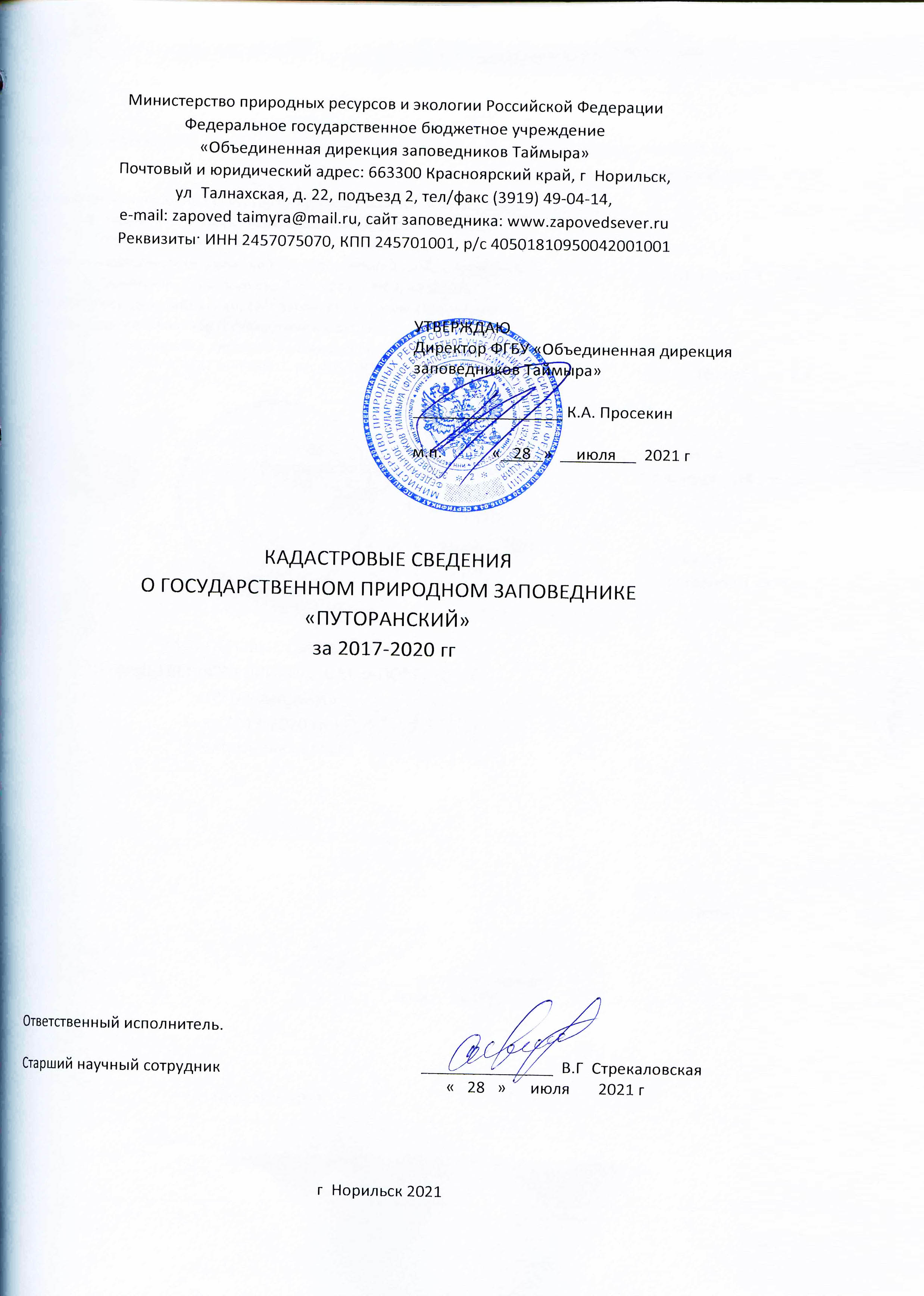 Федеральное государственное бюджетное учреждение«Объединенная дирекция заповедников Таймыра»Почтовый и юридический адрес: 663300 Красноярский край, г. Норильск, ул. Талнахская, д. 22, подъезд 2, тел/факс (3919) 49-04-14, e-mail: zapoved.taimyra@mail.ru, cайт заповедника: www.zapovedsever.ru  Реквизиты: ИНН 2457075070, КПП 245701001, р/с 40501810950042001001УТВЕРЖДАЮДиректор ФГБУ «Объединенная дирекция заповедников Таймыра»_________________ К.А. Просекинм.п. 	«   28   »      июля       2021 г.КАДАСТРОВЫЕ СВЕДЕНИЯ О ГОСУДАРСТВЕННОМ ПРИРОДНОМ ЗАПОВЕДНИКЕ «ПУТОРАНСКИЙ»за 2017-2020 гг.г. Норильск 2021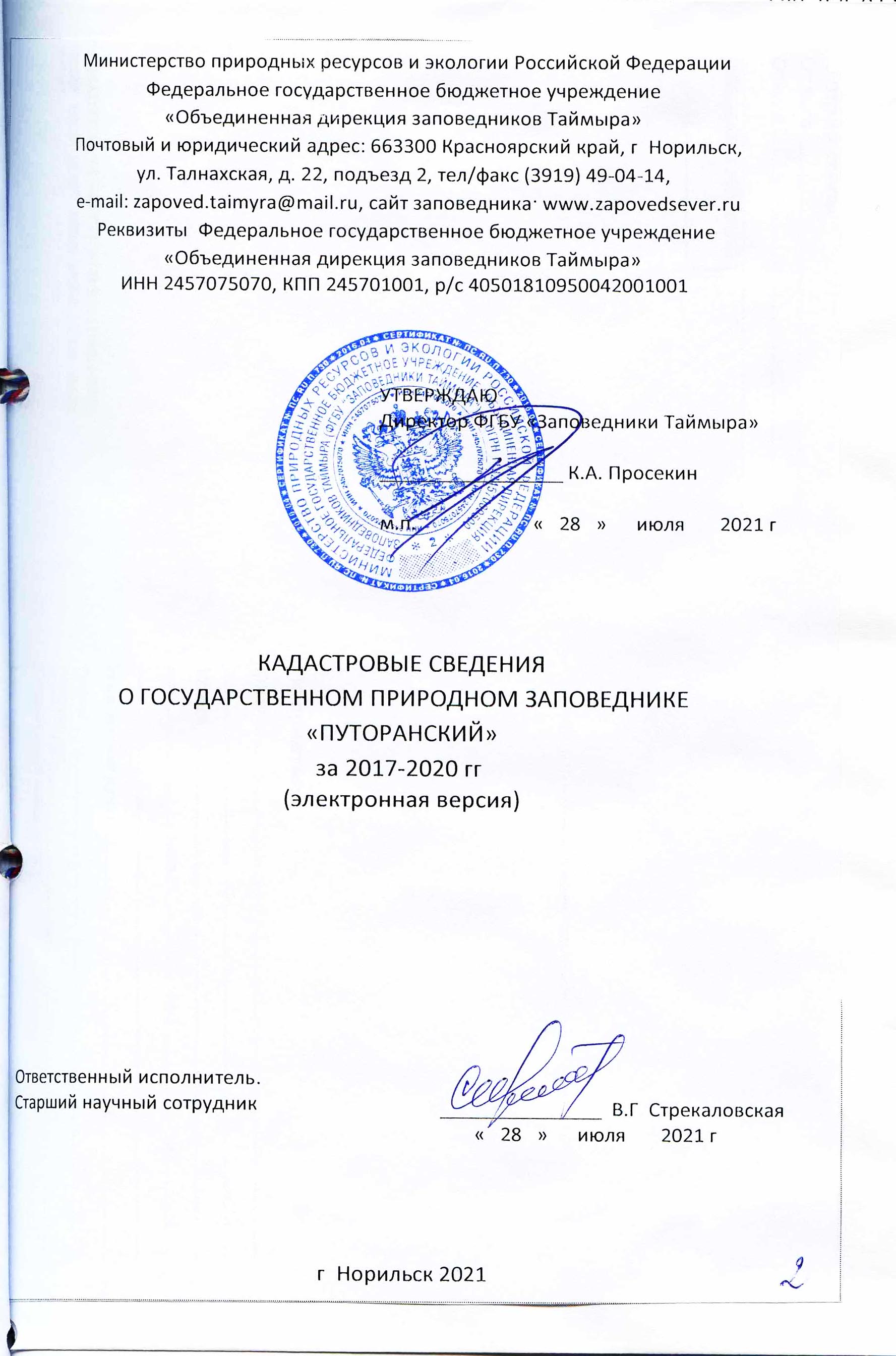 СПИСОК ИСПОЛНИТЕЛЕЙ 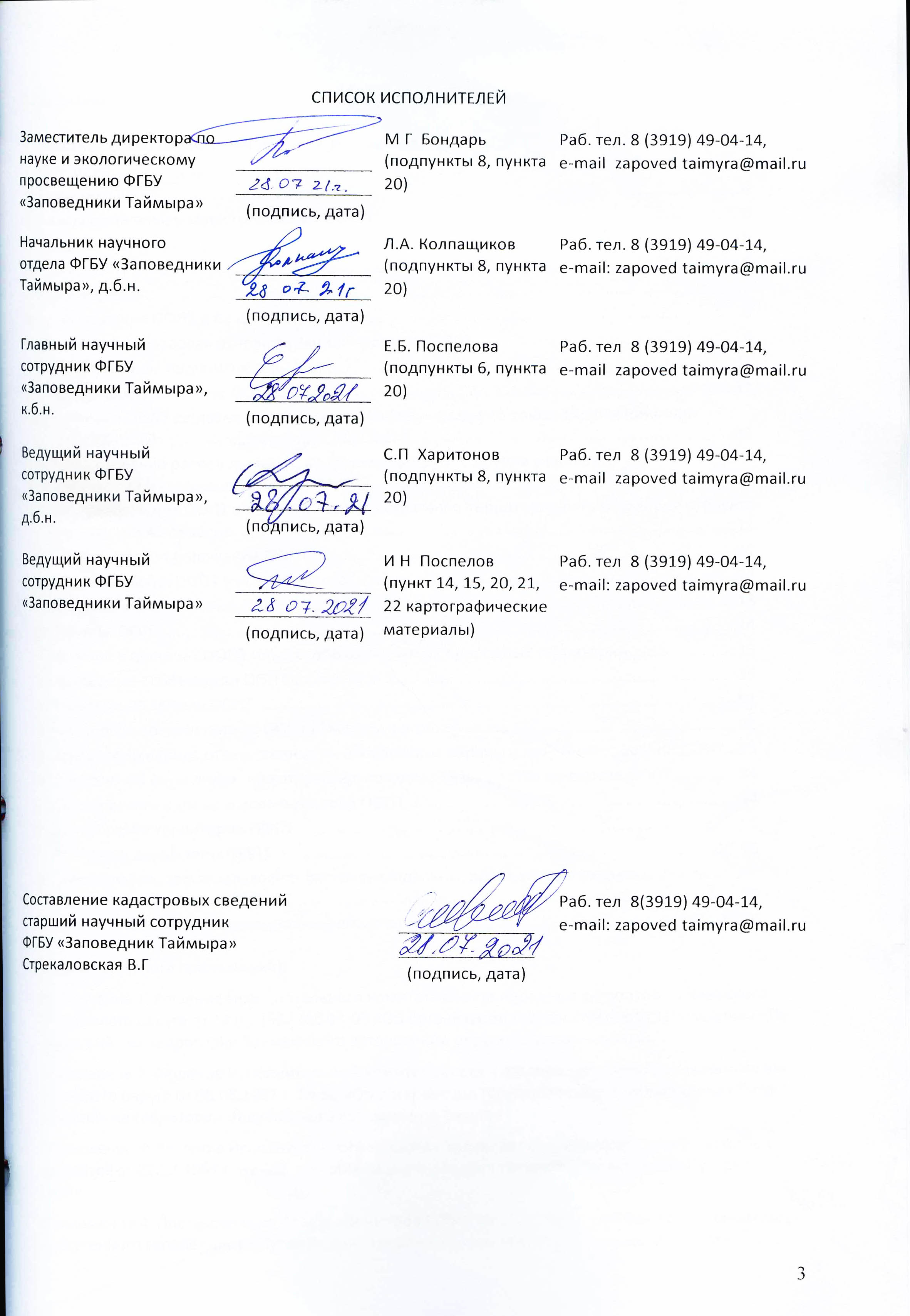 Содержание:1. Название особо охраняемой природной территории	62. Категория	63. Значение ООПТ	64. Порядковый номер кадастрового дела ООПТ	65. Профиль ООПТ	66. Статус ООПТ	67. Дата создания	68. Цели создания ООПТ и ее ценность	69. Нормативная правовая основа функционирования ООПТ	810. Ведомственная подчиненность	1111. Международный статус ООПТ	1112. Категория ООПТ согласно классификации Международного союза охраны природы (МСОП, IUCN)	1113. Число отдельно расположенных, не граничащих друг с другом участков территории/акватории ООПТ	1114. Местоположение ООПТ в структуре административно-территориального деления субъекта Российской Федерации	1115. Географическое положение ООПТ	1116. Общая площадь ООПТ (га), в том числе:	1317. Площадь охранной зоны (га)	1318. Границы ООПТ	1419. Наличие в границах ООПТ иных особо охраняемых природных территорий	1520. Природные особенности ООПТ	1521. Экспликация земель ООПТ	9122. Негативное воздействие на ООПТ (факторы и угрозы)	9223. Юридические лица, ответственные за обеспечение охраны и функционирование ООПТ	9324. Сведения об иных лицах, на которые возложены обязательства по охране ООПТ	9425. Общий режим охраны и использования ООПТ	9426. Зонирование территории ООПТ	9627. Режим охранной зоны ООПТ	9628. Собственники, землепользователи, землевладельцы, арендаторы земельных участков, находящихся в границах ООПТ	9929. Просветительские и рекреационные объекты на ООПТ	99Приложения (книга приложений):1. Название особо охраняемой природной территорииГосударственный природный заповедник «Путоранский»2. Категория Государственный природный заповедник3. Значение ООПТФедеральное4. Порядковый номер кадастрового дела ООПТ0645. Профиль ООПТНе определен6. Статус ООПТДействующая7. Дата создания15 декабря .8. Цели создания ООПТ и ее ценностьЦели: Сохранение и изучение естественного хода природных процессов и явлений, генетического фонда растительного и животного мира, отдельных видов и сообществ растений и животных, типичных и уникальных экологических систем плато Путорана.Задачи: осуществление охраны природных территорий в целях сохранения биологического разнообразия и поддержания в естественном состоянии охраняемых природных комплексов и объектов;организация и проведение научных исследований, включая ведение Летописи природы;осуществление экологического мониторинга;экологическое просвещение; участие в государственной экологической экспертизе проектов и схем размещения хозяйственных и других объектов;содействие в подготовке научных кадров и специалистов в области охраны окружающей среды.Эколого-просветительская ценность территории:Территория отличается исключительным своеобразием рельефа. Исключительную эстетическую значимость территории придают многочисленные водопады. Живописен ландшафт внутриконтинентальных озерных фьордов. Необычны и очень величественны трапповые формы рельефа, изрезанные огромными каньонами. На плато более тысячи озер. Эти озера – самые крупные в Сибири после Байкала и Телецкого, глубина большинства из них достигает 180 - . Вместе взятые, озера плато образуют второй по объему резервуар пресной воды в России после Байкала. Через территорию заповедника пролегает миграционный путь крупнейшей в мире популяции дикого северного оленя. Плато является единственным местом обитания одного из самых крупных малоизученных млекопитающих планеты - снежного барана. Плато Путорана расположено в пределах глобального трансконтинентального миграционного пути птиц (Центрально-Азиатский миграционный путь). Территория является местом обитания для многих эндемичных, редких и исчезающих представителей растительного и животного мира.Научная ценность территории:Научная ценность территории характеризуется возможностью проводить научно - исследовательские работы, направленные на изучение природных комплексов и долговременное слежение за динамикой природных процессов с целью оценки, прогноза экологической обстановки, разработки научных основ охраны природы, сохранения биологического разнообразия биосферы, воспроизводства и рационального использования природных ресурсов. Возможность наблюдения за уникальными животными – путоранскими снежными баранами (эндемичный вид, занесен в Красную книгу РФ).В весенне-летний период ведутся фундаментальные научные исследования.Характеристика экономической ценности территории: Территория заповедника - это большое разнообразие субарктических и арктических экосистем в пределах изолированной горной цепи, девственной тайги, лесотундры, тундры и арктической пустыни, нетронутых озерных и речных систем. Через часть территории объекта пролегает миграционный путь крупнейшей в мире популяции основного промыслового вида животных Таймыра - дикого северного оленя. Экономическая ценность: Экономическая оценка территории не проводилась в связи с отсутствием специалиста. На 09.11.2020 кадастровая стоимость участка госзаповедника «Путоранский», по данным «Федеральной кадастровой служб палаты Федеральной службы государственной регистрации, кадастра и картографии» по Красноярскому краю, составляет 138 287 632 979,29 руб., по муниципальным районам:– Эвенкийский муниципальный район - 6 863 488 579,29 руб.– Таймырский (Долгано-Ненецкий) муниципальный район – 131 424 144 400,00 руб.Историко-культурная ценность территории:Имеются описанные, но официально не задокументированные историко-культурные памятники. На территории заповедника присутствуют, фрагменты материальной культуры (развалившиеся лобазы, нарты, изгороди, избы, часовеньки и др.) коренных жителей-оленеводов, давно покинувших территорию плато Путорана. Большинство перечисленных выше объектов, по заключению специалистов (этнографы, этнологи и др.), не представляют существенной ценности в плане историко-культурного наследия. В отдельных случаях (2 старинные часовенки на оз. Аян) охрана осуществляется инспекторами и научными сотрудниками заповедника при проведении других плановых работ.9. Нормативная правовая основа функционирования ООПТ10. Ведомственная подчиненностьМинистерство природных ресурсов и экологии Российской Федерации11. Международный статус ООПТ12. Категория ООПТ согласно классификации Международного союза охраны природы (МСОП, IUCN)IA. STRICT NATURE RESERVE – Строгий природный резерват (государственный природный заповедник)13. Число отдельно расположенных, не граничащих друг с другом участков территории/акватории ООПТ114. Местоположение ООПТ в структуре административно-территориального деления субъекта Российской ФедерацииКрасноярский край, Таймырский (Долгано-Ненецкий) и Эвенкийский муниципальные районы.15. Географическое положение ООПТПринадлежность к физико-географической стране: Среднесибирская физико-географическая страна (в соответствии со схемой Н.А. Гвоздецкого).Положение в рельефе: В пределах плато Путорана, в северо-западной части Среднесибирского плоскогорья, южнее полуострова ТаймырПоложение в системе природной зональности: 1. Зона лесотундры; 2. Зона тайги:   а) Подзона северной тайги.Положение в системе высотной поясности:Положение в ландшафтной структуре:Из-за труднодоступности территории заповедника, более детальные исследования ландшафтной структуры не проводились. Данные приведены только по литературным источникам.1. Лесной ландшафт (лесной пояс):На юге плато лесной пояс занимает 60-70% площади. На севере, благодаря более высокому широтному положению и большей приподнятости территории над уровнем моря, лесной пояс занимает подчиненное положение. Восточнее, с возрастанием континентальности климата, верхняя граница леса достигает на юге 750 – , на севере – 500 –  над уровнем моря. На относительно влажной западной окраине плато она ниже: проходит на юге на высоте 600 –  над уровнем моря, на севере – 200 – . Она выше на сухих хорошо прогреваемых склонах склонах. На крайнем севере плато лесной пояс отсутствует. Плато Путорана находится на стыке темнохвойной тайги Западной Сибири и светлохвойной тайги Восточной Сибири. В связи с этим западная и южная часть плато имеет черты, свойственные равнинным лесам запада. Здесь встречаются ель, береза, лиственница сибирская (Larix sibirica). Господствующая порода на плато – лиственница Гмелина. На западе она формирует чистые древостой или входит в состав широко распространенных там елово-берёзово-лиственничных лесов, а на востоке является единственной породой. В подлеске обычен ольховник, в виде примеси встречаются шиповник (Rosa acicularis), ивы (Salix glauca, S. Phylicifolia), ерник, можжевельник. Обилен травяно-кустарничковый ярус. Напочвенный покров слагают лишайники и зеленые мхи. В лесном поясе наряду с господствующим лесным типом растительности выделяются редины, заросли кустарников (ольховники, ерники, ивняки), болота, луга, почти повсеместно встречаются каменные россыпи и скалы, несколько реже – галечники. Вкрапления этих местообитаний в лесном ландшафте существенно расширяет спектр экологических условий, что благоприятно отражается на видовом разнообразии животного мира лесного пояса.2. Подгольцовый ландшафт (подгольцовый пояс): Ограничен в нижних частях лесной растительностью, а в верхних — сплошными массивами горных тундр. В различных частях плато, в среднем, он лежит в следующих высотных интервалах: на юге — 650—850 м, на западе — 575—750 м, в центре — 550—750 м н.у.м. Подгольцовый пояс занимает предвершинные уступы и террасы, относительно ровные и пологие склоны, а также крутые склоны с обилием скал, осыпей и курумов. Для него характерно развитие ограниченных участков редколесий (редин) и зарослей кустарников из ивы (Salix lanata), ерника (Betula папа), ольховника (Alnus fruticosa). На всей территории Путорана преобладают редины из лиственницы (Larix gmelinii) и лишь на крайнем западе можно встретить редины из березы и ели. На склонах средней крутизны редины и кустарники имеют вид двух последовательно расположенных полос. На пологих сильно увлажненных склонах в верхней части подгольцового пояса развивается разнотравно-голубичный ольховник с характерным бугристо-мочажинным микрорельефом, где повсеместно распространены кустарнички и влажное разнотравье. Вблизи ручьев и снежников распространены ивняковые заросли с преобладанием ивы. На каменистых сухих склонах встречаются заросли можжевельника (Juniperius sibirica). В целом кустарники и редины образуют достаточно сложное кружево, разделенное участками горных тундр, пятнами мерзлотных форм рельефа, россыпями камней и щебня, останцами, скальными обрывами. Все это создает гораздо больший, по сравнению с горными тундрами, спектр экологических ниш для различных видов животных. Полоса подгольцовых кустарников, хорошо выраженная на западе плато, с продвижением на восток становится прерывистой и постепенно совсем пропадает.3. Гольцовый ландшафт (горные тундры): Со значительными высотами плато и размещением большей части его территории выше границы древесной растительности связано преобладание гольцовых ландшафтов, которые на юге Путорана занимают около 50%, а севернее – более 50% территории. Суммарное количество тепла, которое получают вершины плато почти в 2 раза меньше, чем межгорные долины. Поэтому на фоне суровых горно-субарктических климатических условий горные тундры отличаются особой экстремальностью. Это в значительной степени определяет качественную специфичность фауны данных ландшафтов и крайне низкую численность видов обитателей. На юге и в центре плато широко распространены лишайниковые тундры. К северу лишайниковые тундры вытесняются дерновинными, которые из-за обилия трав весьма похожи на луга. Повсеместно распространены также кустарничковые тундры. С высотой, где задернованность горной поверхности уменьшается, господствуют щебнистые тундры из кустарничков и трав, образующих сетчатый рисунок. Каменистая тундра встречается на верхних террасах гольцового пояса, и растения в них образуют отдельные куртины среди каменных глыб. Неотъемлемой частью ландшафта горных тундр являются скальные обрывы, скалы-останцы, россыпи камней и щебня, пятна голого глинистого грунта. Почти повсеместно в течение летних сезонов на вершинах плато сохраняются снежники. В гольцах, лежащих выше 900-1100 м н.у.м., простираются почти совершенно безжизненные щебенисто-глыбовые россыпи, где камни покрыты лишь накипными лишайниками, а в микропонижениях изредка встречаются куртинки алектории, цетрарии, дикрановых мховРасположение относительно ближайших рек, озер и других водных объектов: Занимает основную часть территории между реками Енисей на западе (250 км), Котуй (в среднем и нижнем течении) на востоке (60 км), Хета (в среднем течении) на севере (90 км), и Нижняя Тунгуска на юге (330 км). Расположение относительно ближайших населенных пунктов: - г. Норильск (Красноярский край), расположен в 150 км от западной границы заповедника, - пос. Хантайское Озеро (Красноярский край, Таймырский (Долгано-Ненецкий) муниципальный район), в 110 км от юго-западной границы заповедника.Расположение относительно ближайших автомобильных и железных дорог:- г. Новый Уренгой (Ямало-Ненецкий автономный округ), 730-890 км16. Общая площадь ООПТ (га), в том числе:Общая площадь ООПТ:Площадь ООПТ в пределах субъекта РФ:17. Площадь охранной зоны (га)Площадь охранной зоны в пределах субъекта РФ:Данные приведены по данным «Землеустроительного дела по составлению схемы расположения земельных участков и карты (плана) границ охранной зоны ГПЗ «Путоранский» (ООО «Оникс», Новосибирск 2009 г)18. Границы ООПТ 1) Приложение 1 к Решению Исполнительного комитета Совета народных депутатов Эвенкийского автономного округа от 08.06.1987 г. № 80 «Об организации государственного заповедника «Путоранский» на территории Эвенкийского автономного округа».Описание границ Путоранского заповедника в границах Эвенкийского муниципального района:Граница начинается в верховьях р. Котуй (г. Камень) и идут по водоразделу рек Котуй и Хусана в юго-восточном направлении до оз. Харпича. Пересекает озеро в его западной части напротив р. Этелток и идет по р. Этелток до ее истока. Затем поворачивает на запад и, по водоразделам рек Дёлочи выходит на границу между Таймырским и Эвенкийским автономными округами, где заканчивается в пределах Эвенкийского округа.2) Приложение 1 к Решению Исполнительного комитета Совета народных депутатов Таймырского автономного округа от 14.05.1987 №103-05 «Об организации государственного заповедника «Путоранский» на территории Таймырского автономного округа».Описание границ Путоранского заповедника в границах Таймырского муниципального района:Граница начинается на берегу оз. Дюпкун в устье р. Гагарья 2-я и идет против течения до первого от устья правого безымянного ручья, далее вверх по нему до истока, затем граница идет по водоразделу бассейнов рек Наледная и Гагарья 2-я, выходит на водораздел бассейнов рек Иркинда, с одной стороны, и Наледная, Хибарба, Дапте с другой. Далее идет в северном направлении до устья правого безымянного притока р. Иркинда, находящегося по прямой в 22,2 км по течению реки от её правого притока Китобо-Чаякит, затем вниз по течению р. Иркинда с переходом на правый рукав ее дельты и по нему до оз. Кутарамакан. Отсюда граница в северо-западном направлении пересекает озеро и идет в верх по безымянному ручью, далее по его правому истоку выходит на водораздел с левым притоком р. Орокан и по нему до р. Орокан, пересекает реку и в северо-западном направлении, выходит на водораздел к отметке 1079, через эту высоту, сохраняя прежнее направление, спускается к точке слияния трех истоков р. Улогар. Далее граница идет прямо на север, огибает по западной периферии два безымянных озера и выходит к р. Токинда-Эвкит, по ней идет до её устья. Далее вверх по левому берегу р. Токинда на 4,7 км по прямой до устья безымянного ручья и по нему до истока, затем в северо-северо-восточном направлении по прямой до безымянного озера, и по его западной периферии в северном направлении через перевал выходит к изгибу истока безымянного ручья, впадающего в оз. Собачье в 7,5 км западнее устья р. Хоронен. По этому ручью граница спускается вниз, через левый рукав устья выходит на берег озера, в северном направлении по прямой пересекает озеро и продолжается по берегу на восток до западного рукава устья безымянного ручья, впадающего в озеро в 2-х км по прямой западнее устья р. Хоронен, и по нему вверх до левого истока, откуда граница идет в северо-восточном направлении к господствующей высоте 1263. От этой точки граница проходит по водоразделу между верховьями рек Хойси и Бунисяк с одной стороны, и истоками рек Хикикаль, с другой, проходит при этом отметки: 1222, 1146, 1203,1523 и выходит к истоку реки Бунисяк. Далее на северо-запад по водоразделу истоков рек Бунисяк и Тыптыкин граница выходит к озеру в истоках р. Падей, огибает его с востока и идет по р. Падей вниз до впадения ее в р. Бол.Хонна-Макит, по правому берегу поднимается вверх на 2,0 км до левого притока и по нему до его истока. Далее граница, сохраняя прежнее направление, выходит к безымянному озеру, с запада по берегу огибает его, переходит в правый исток р. Мал.Хонна-Макит, по нему спускается до слияния с левым истоком, поднимается по нему вверх, переходит к безымянному озеру в истоках р. Дулук-Икон, огибает его с запада и севера, переходит в исток р. Дулук-Икон. Затем граница спускается по руслу названной реки до ее слияния с р. Негу-Икон и по ней до р. Калтамы. Здесь граница переходит на левый берег и продолжается по нему вниз до р. Аян, далее идет левым берегом р. Аян до долготы правого безымянного притока, который впадает в р. Аян в 4,5 км по прямой ниже устья р. Холокит. Здесь граница пересекает р. Аян и продолжается вверх по названному притоку до его истоков, где выходит на водораздел рек Холокит и Дакит, идет через господствующие высоты этого водораздела, выходит в общем направлении на юго-восток, доходит до безымянного высокогорного озера, поворачивает на юг, продолжается через отметку 1428, 1351 выходит на водораздел р. Чопко и правым безымянным притоком р. Ниракачи, через отместки 1438, 1531 выходит к месту слияния трех истоков р. Делогучи, далее на юг через господствующие высоты между истоками р. Амнундакта и Делогучи, выходит к отметке 1492, а от нее в восточном и юго-восточном направлении, через вершину 1512 и от нее к наивысшей точке Путоранского купола – г. Камень. Здесь граница заповедника выходит на административную границу с Эвенкийским автономным округом, продолжается по ней в общем юго-западном направлении и выходит к первоначальной точке описания.Координаты поворотных точек: Приложение № 20 (электронное приложение)В настоящее времяя сведения о границах заповедника вносятся в ЕГРН. Работы по уточнению границ ГПЗ «Путоранский» выполнены в полном объеме, документы направлены в Минприроды России для обращения в ФГБУ «ФКП Росреестр». Координаты поворотных точек границ заповедника представлены в соответствии с материалами по учточнению границ земельного участка Государственного природного заповедника «Путоранский» (2020) в электронном приложении на CD-диске:– в Таймырском (Долгано-Ненецком) муниципальном районе (кадастровый номер земельного участка 84:02:020101:1) – МСК-24, зона 5; – в Эвенкийском муниципальном районе (кадастровый номер земельного участка 88:01:11 00 01:1) – МСК-88, зона 219. Наличие в границах ООПТ иных особо охраняемых природных территорийОтсутствует20. Природные особенности ООПТа) нарушенность территорииВ прошлом вся горная система Путоран и, в особенности, ее северные, восточные и южные районы самым активным образом использовались коренными жителями для изгородного домашнего оленеводства, охоты и рыболовства. Охота оленеводов оказывала определенное влияние и на динамику численности дикого северного оленя, лося, а также хищных млекопитающих – бурого медведя, волка, песца, росомахи, соболя, горностая. Примерно с 50-х гг. численность домашних оленей на плато Путорана стала падать, что привело в итоге к полному прекращению воздействия на экосистемы этой формы природопользования. Уже к середине 70-х гг. их выпас перестал оказывать даже слабое воздействие на экосистемы заповедника.В настоящее время последствия былого выпаса домашних оленей прослеживается по некоторым изменениям структуры растительности лишь на единичных участках площадью 0,5-. Это места прежних скоплений и передержки оленей. Общая площадь таких участков на территории заповедника практически не превышает .В последние десятилетия перед организацией заповедника центральные районы плато использовались как охотничьи угодья, но крайне ограниченно – из-за их удаленности и труднодоступности. На озере Аян ежегодно отстреливали до 600 диких северных оленей и добывали от 50 до 150 песцов. В районе озера Харпича также эпизодически проводился отстрел оленей, – добыча за сезон не превышала 100-150 голов.Слабо осваивались и рыбные запасы. В ограниченных масштабах проводился отлов рыбы на озерах Кутарамакан и Аян, объем годовой добычи ценных пород (сиг, чир, пелядь, ряпушка, голец и др.) колебался от 0,5 до 12,1 тонн. Вылов рыбы на озере Харпича не превышал 0,15 тонны в год. Себестоимость получаемой продукции была чрезвычайно высока, промыслы нерентабельны. На территории заповедника, в силу удаленности и труднодоступности постоянные поселения и какие-либо формы хозяйственного развития отсутствуют. Все научные стационары и кордоны обслуживаются сотрудниками вахтовым методом. Различные формы деятельности человека (оленеводство, охота, рыболовство, туризм, геологическая разведка, металлургическое производство и др.) оказали в последние десятилетия лишь минимальное воздействие на заповедные экосистемы, совершенно их не нарушив. Последствия антропогенного воздействия еще более ранних периодов могут быть в настоящее время отнесены уже к исторической этнографии этого района. Сохранившиеся следы и отголоски их былых проявлений (догнивающие деревянные изгороди, трухлявые хозяйственные и культовые постройки, зарастающие вырубки, гари и др.) сейчас, скорее, служат ключом к пониманию специфических особенностей различных форм антропогенного воздействия прошлых лет, чем являются реально действующими факторами. Принимая во внимание минимальный ущерб от негативного воздействия в течение последних лет, а также сравнительную мягкость былых форм традиционного природопользования, заповедные биоценозы можно охарактеризовать как ненарушенные.В центральной части заповедника в 2019 году было собрано и подготовлено к вывозу большое количество бочек с горюче-смазочными материалами (бензин, керосин и машинное масло), разный индустриальный и бытовой мусор, которые были обнаружены на берегах оз. Аян (район устья рек Амнудакта и Гулэми) - наследство хозяйственного освоения Севера многочисленными экспедициями и промысловыми бригадами до создания заповедника «Путоранский».Площадь преобразованных и малонарушенных территорий:б) краткая характеристика рельефаВысоты: Минимальная высота  0 м.н.у.м, максимальная высота – 1701 м.н.у.м. (гора Камень)Достопримечательные геологические и геоморфологические объекты:1)  Каньоны. Горные реки (изобилующие порогами и водопадами) врезавшись в плато, образовали узкие извилистые каньоны глубиной 1000–1300 м с крутыми склонами. Наиболее крупные известные каньоны расположены в долинах рек Хибарба, Делочи, Хугдякит, Большой Хонна-Макит, Курейка, Иркинда, Дулук, Холокит, Тымерокан. Стенки каньонов имеют ступенчатую (трапповую) структуру, образованную за счет разной скорости разрушения чередующихся горизонтальных пластов твердых базальтов и мягких туфов. На некоторых склонах каньонов можно насчитать до 20 – 25 таких ступеней. 2) Водопады. Бесчисленны водопады, формируемые потоками срывающимися с вершин плато вдоль отвесных стен узких и глубоких межгорных долин. Они питаются талым снегом, покрывающим вершины плато, и к концу лета часто пересыхают. Несмотря на то, что такие водопады имеют вид одной или нескольких достаточно маломощных струй, они самые высокие. Высота падения многих из них составляет несколько сотен метров. Наиболее известные и зрелищные водопады есть на реках Иркинда, Курейка, Ягтали, Моя-Ачин, Някшингда, Оран, притоках Хибарбы, Аяна. Самые известные водопады Путоран: - Водопад на реке Оран. Расположен на реке Оран в восточной части плато. В отличие от других путоранских водопадов, Оранский водопад находится на значительной высоте, выше лесной зоны. Высота водопада — 30м.- Большой Курейский водопад. Самый мощный водопад России по объему сброса воды. Высота водопада — 13м.- Водопад на реке Канда. Самый высокий водопад России с прямым падением воды. Высота водопада — 108 м. Этот уникальный водосброс является лишь частью водопадного каскада. - Водопад на реке Иркинда (Большой Иркиндинский, Китабо-Орон). Иркинда несет свои воды в Кутарамакан, очень узкое, но невероятно красивое озеро. С высоты 27 метров, разделяясь на рукава, река прыгает в каньон, чтобы встретиться с озером. Иркиндинский водопад, красивый в любое время года и любую воду, особенно красив зимой.3) Тектонические озера. Больше всего озер находится в западной половине плато, где глубина эрозионного расчленения превышает 800 м. Самые живописные озера – Кутарамакан, Собачье, Хантайское, Кета. Эти экзотичные фьордообразные озера, достигающие 100-150 км в длину и до 400 м в глубину, считаются самыми крупными в Сибири после Байкала и Телецкого озера. Котловины этих озер крутосклонны, имеют рифленый характер, с широко развитыми осыпями, сильно расчленены многочисленными ручьями и промоинами.в) краткая характеристика климатаТерритория заповедника труднодоступная, не имеет подъездных путей: автомобильных и железных дорог, населенных пунктов. Собственные метеорологические станции работают только 3 месяца на время весенне-летне-осеннего полевого сезона, поэтому точная характеристика климата по территории заповедника предоставляются по метеоданным официального сайта Росгидромет, по данным ближайшего населенного пункта: пос. Хантайское Озеро (Красноярский край, Таймырский (Долгано-Ненецкий) муниципальный район), расположен в 110 км от юго-западной границы заповедника).г) краткая характеристика почвенного покроваВодотоки естественные (реки, ручьи) занимают 0,5% от площади территории. Средняя глубина залегания коренных пород соответствует действительности. Путоранский заповедник расположен в зоне сплошной области вечномерзлых грунтов (вечной мерзлоты), в летнее время верхняя часть мерзлоты оттаивает на глубину до 2-3-х метров.д)	краткое описание гидрологической сети*Согласно контракта от 5.08.2020 №0319100037920000005, обновленные данные по экспликации земель будут внесены после окончания выполнения лесоустроительных работ (сроки окончания работ 31.12.2021 г.). Данные по естественным водотокам и озерам указаны в соответствии с данными «Лесохозяйственного регламента лесничества» Государственного природного заповедника «Путоранский», утвержденного 01.12.2009 г. Директором Департамента госполитики и регулирования в сфере охраны окружающей среды и экологической безопасности Минприроды России Р.Р. Гизатулиным.**Территория заповедника «Путоранский» не относится к особо ценным болотным угодьям, входящих в состав Рамсарской конвенции. Ранее в составе ФГУ «ГПЗ «Путоранский»» был заказник «Пуринский» ми, входящий в границы водно-болотных угодий международного значения. Заказник «Пуринский» с 2012 года является ООПТ, подведомственной ФГБУ «Заповедники Таймыра».Основные гидрологические объекты.е)	краткая характеристика флоры и растительностиБиблиография по использованию латинских и русских названий:Сосудистые растения: Черепанов С. К. Сосудистые растения России и сопредельных государств. СПб., 1995. 990 с.; Флора Сибири // том 1-13, Новосибирск, 1987-97 Лишайники: Андреев М. П., Гимельбрант Д. Е., Голубкова Н. С., Добрыш А. А., Катаева О. А., Котлов Ю. В., Макарова И. И., Титов А. Н., Толпышева Т. Ю., Урбанавичене И. Н., Урбанавичюс Г. П. Определитель лишайников России. Вып. 10. Agyriaceae, Anamylopsoraceae, Aphanopsidaceae, Arthrorhaphidaceae, Brigantiaeaceae, Chrysotrichaceae, Clavariaceae, Ectolechiaceae, Gomphillaceae, Gypsoplaceae, Lecanoraceae, Lecideaceae, Mycoblastaceae, Phlyctidaceae, Physciaceae, Pilocarpaceae, Psoraceae, Ramalinaceae, Stereocaulaceae, Vezdaeaceae, Tricholomataceae. СПб: Наука, 2008 – 515 с.Мхи: Afonina O. M., Czernyadjeva I. V. Mosses of Russian Arctic: check-list and bibliography // Arctoa – 1995. – Vol. 5. – P. 99-142.; Ignatov M.S., Afonina O.M. Check-list of mosses of the former USSR // Arctoa, 1992, vol.1. pp. 1-85.Грибы, лишайники: Zhurbenko, M. P. & Hafellner, J. 1999. Lichenicolous fungi from the Putorana plateau, Siberian Subarctic. Folia Cryptog. Estonica 34: 71–79Преобладающие типы растительных сообществ:Соотношение площади ООПТ, занятой растительным покровом и лишенной его (га, %):Примечание: *Воды (реки-озера)ж) краткие сведения о лесном фондеХарактеристика лесного фонда приводится по материалам «Лесохозяйственного регламента лесничества» госзаповедника «Путоранский», утвержденного Директором Департамента госполитики и регулирования в сфере охраны окружающей среды и экологической безопасности Минприроды России Р.Р. Гизатулиным от 01.12.2009. В настоящее время заключен контракт № 0319100037920000005 от 05.09.2020 на проведение лесоустроительных работ в границах госзаповедника «Путоранский» (срок окончания работ до 13.12.2021).1) Наименование лесничества: Государственный природный заповедник «Путоранский».2) Преобладающие типы леса (площадь в га и %)3) Площадь, занимаемая лесообразующими породами (га) и общий запас древисины (м3) по основным возрастным группам:з) краткие сведения о животном миреПо результатам инвентаризации списка видов, встречающихся на территории ГПЗ «Путоранский» был предложен на исключение вид рептилий – живородящая ящерица (Zootoca vivipara Lichtenstein, 1823). Встреча данного вида была записана по опросным не подтвержденным документально сведениям, в которых отмечена встреча вида в районе р. Рыбная (охранная зона заповедника «Путоранский»), в районе р. Нижняя Тунгуска (р. Енисей), подтвержденнх данных о нахождении ящерицы на территории заповедника зарегистрировано не было.Библиография по использованию латинских и русских названий:Млекопитающие: Павлинов И.Я., Лисовский А.А. (ред.). Млекопитающие России: систематикогеографический справочник. // М.: Т-во научн. изданий КМК, 2012. 604 с.Птицы: Коблик Е.А., Редькин Я.А., Архипов В.Ю. Список птиц Российской Федерации. // М.: Товарищество научных изданий КМК, 2006. 256 с.Рыбы: Атлас пресноводных рыб России: В 2 т. // Под ред. Ю.С. Решетникова. -М.: Наука, 2002. 379 сМоллюски: Кантор Ю.И., Сысоев А.В. Каталог моллюсков России и сопредельных стран. // М.: Товарищество научных изданий КМК. 2005. 627 с.Насекомые, паукообразные: Фауна СССР //Гл. ред. Акад. Зернов С.А.. Ред. Штакельберг А.А. Изд-во академии наук СССР. Москва-Ленинград. 1938Бабочки: Синёв С.Ю. (ред.) Каталог чешуекрылых (Lepidoptera) России. СПб., М.: Товарищество научных изданий КМК, 2008. — 424 с.Пауки: Марусик Ю. М., Ковблюк Н. М. Пауки (Arachnida, Aranei) Сибири и Дальнего Востока России / Отв. ред. Стриганова, Белла Рафаиловна. — М.: КМК, 2011. — 344 с.и) сведения о редких и находящихся под угрозой исчезновения объектах животного и растительного мира* Rhodiola rosea L. – Родиола розовая включена в Красную книгу РФ (растения) с оговоркой «кроме популяций… Красноярского края». Но на момент издания (2005 г.) Таймырский (Долгано-Ненецкий) АО был самостоятельны субъектом РФ, и на карте, прилагаемой к очерку (стр. 182-183) точки находок в заповеднике присутствуют).к) суммарные сведения о биологическом разнообразиил) краткая характеристика основных экосистем ООПТм) краткая характеристика особо ценных для региона или данной ООПТ природных объектов, расположенных на ООПТПлато Путорана - Объект Всемирного наследия ЮНЕСКО с 2010 года. – Плато Путорана представляет собой единый природный комплекс, основные компоненты которого неразрывно связаны между собой общностью происхождения, историей и динамикой естественного развития, никогда не подвергавшийся хозяйственной деятельности человека. Путоранский снежный баран толсторог (Ovis nivicola borealis) - Занесен в Красную книгу РФ, Красную книгу Красноярского края – Плато является единственным местом обитания одного из самых крупных малоизученных млекопитающих планеты - снежного барана, который около 15 тыс. лет назад был оторван от основной популяции и сформировался как отдельный эндемичный подвид Ovis nivicola borealis. В заповеднике обитает большая часть популяции путоранского снежного барана (50% популяции, что составляет около 2800-3000 особей). Занесен в Красную книгу РФ, Красную книгу Красноярского краяГнездовая популяция пискульки – Занесена в Красный список МСОП, Красную книгу РФ, Красную книгу Красноярского края – На территории расположена крупнейшая на Таймыре гнездовая территориальная группировка угрожаемого вида – пискульки. Это крайне редкий, исчезающий вид с непрерывно и катастрофически быстро сокращающейся численностью. Плато Путорана – один из ключевых районов воспроизводства вида. Гнездовая популяция орлана-белохвоста - Занесен в Красную книгу РФ, Красную книгу Красноярского края – На территории располагается крупнейшая в Средней Сибири гнездовая популяция орлана-белохвоста. Водопады – Исключительную эстетическую значимость территории придают многочисленные водопады, отличающиеся как по форме и высоте, так и по мощности потока. Недаром плато Путорана называют Страной тысячи водопадов. На самом деле их гораздо больше. Кстати, количество водопадов на единицу площади (плотность) здесь самая высокая в России, а может, быть, и в мире. На р. Конда находится водопад высотой 108 метров - один из самых высоких в России.Озера – На территории располагается крупнейший на Севере Евразии комплекс тектонических озер. Их более 25 тысяч - по своей глубине одни из самых громадных на планете. Порой глубина в них достигает 400 и более метров. В научном мире озера Путорана принято называть пресноводными фиордами – это тектонические разломы, заполненные водой. Озёра плато Путорана вместе взятые образуют второй по объёму резервуар пресной воды в России после озера Байкал. Уникальными эти озера делает их состав, вода в них ледниковая.Трапповые формы рельефа – Территория отличается исключительным своеобразием рельефа, имеющим выдающееся значение как с научной, так и с эстетической точек зрения. Необычны и очень величественны трапповые формы рельефа, изрезанные огромными каньонами, по своей величине порой не уступающие Гранд Каньону в Колорадо.Место массовых стоянок птиц в пределах глобального трансконтинентального миграционного пути – Многочисленные путоранские водоемы имеют жизненно важное значение для тысяч мигрирующих птиц (Центрально-Азиатский миграционный путь) в качестве районов остановок на отдых и кормежку. В заповеднике из числа таких жизненно-важных водоемов находятся: очень крупные озера Аян, Кутарамакан, Дюпкун, Харпича, Собачье, реки Курейка, Ягтали, Котуй, Аян, Иркинда.н) краткая характеристика природных и рекреационных ресурсово) краткая характеристика наиболее значимых историко-культурных объектов, находящихся в границах ООПТОтсутствуетп) оценка современного состояния и вклада ООПТ в поддержании экологического баланса окружающих территорий1. Общая оценка современного состояния экологического баланса окружающих территорийОдним из основных факторов, определяющих как степень охраны природно-территориальных комплексов Путорана в целом, так и охрану позвоночных животных в частности, является наличие на территории плато Государственного природного заповедника «Путоранский», занимающего значительную площадь. Организация в 1988 г. Путоранского заповедника позволила взять под охрану многие виды рыб, птиц, млекопитающих, и дала мощный импульс исследованию местной фауны. Результатом фаунистического обследования огромной площади самого заповедника и некоторых сопредельных районов плато Путорана стало не только получение сведений по биологии и экологии различных видов позвоночных животных, но и выявление общерегиональных закономерностей, позволяющих грамотно разрабатывать и эффективно осуществлять необходимые природоохранные мероприятия. Путоранский заповедник – это единственная особо охраняемая природная территория на огромных пространствах Центрально-Палеарктического региона, где типичная северотаёжная фауна необыкновенно разнообразна, обогащена характерными горными видами, своеобразно сочетает в себе западные и восточные элементы, и имеет в своем составе немало редких и исчезающих видов, включенных в Красные книги МСОП и России. Охрана и изучение ряда видов на плато Путорана, таких, например, как путоранский подвид снежного барана, пискулька, орлан-белохвост, кречет, имеет ранг крупной международной проблемы. В связи с этим Путоранскому заповеднику придан международный статус: он включен в Список всемирного культурного и природного наследия ЮНЕСКО.С целью сохранения редких и вымирающих видов ведется мониторинг за состоянием их популяций. Это одно из важнейших направлений деятельности ООПТ. Актуальность мониторинговых работ на плато Путорана и Таймыре обусловлена глобальной значимостью биоразнообразия региона для сохранения природной среды всей Циркумполярной Арктики.2. Краткая характеристика вклада ООПТ в обеспечение окружающих территорий чистым атмосферным воздухомТерритория заповедника, занимающая почти 2 000 000 гектаров, является также легкими города Норильска: леса заповедника способствуют очищению выпадающих атмосферных осадков, привносят свой вклад в чистоту основных водных артерий региона – рек Енисей, Котуй, Курейка, Норильская, Рыбная.3. Краткая характеристика вклада ООПТ в обеспечение окружающих территорий чистыми водными ресурсами, в т.ч. питьевой водой:Традиционно Путоранский заповедник считается одной из важнейших «кладовых» чистейшей питьевой пресной воды.4. Краткая характеристика вклада ООПТ в обогащении флоры и фауны, возобновлении лесов:Высокое биологическое разнообразие Путорана поддерживается не только сочетанием ярко выраженных зональных животных и растительных сообществ, но и широким представительством интразональных группировок. На плато Путорана перекрываются ареалы многих видов и подвидов, распространенных преимущественно в Европе и Восточной Сибири, на весьма существенное расстояние происходит взаимопроникновение южных и северных элементов.Еще одна уникальная зоогеографическая особенность Путорана состоит в том, что оно лежит в пределах Енисейской зоогеографической границы (Рогачева, 1988), являющейся одним из наиболее масштабных меридиональных биогеографических рубежей Евразии. Этим обусловлено повышенное видовое разнообразие и переходный характер путоранской фауны. Последнее выражается в том, что в ее состав одновременно входят виды и подвиды, являющиеся типичными представителями различных фаунистических комплексов, господствующих западнее или восточнее Енисейской зоогеографической границы и не распространяющихся далее от нее.Необычайно широк спектр как сухопутных, так и водных местообитаний. В частности, богатство и специфика ихтиофауны поддерживается за счет устойчивой связи уникальной местной гидросети с бассейнами рек Енисея, Пясины, Хатанги. В составе ихтиофауны плато Путорана – 4 эндемичных таймырских вида: боганидская палия, ессейская палия, голец Дрягина, таймырский голец. Ряд видов (арктический голец, сиг-пыжьян, муксун, валек, сибирский хариус) образуют в регионе морфологические и морфо-экологические формы, положение которых в структурах соответствующих видов до сих пор не выяснено. Многообразие ландшафтов плато предопределило повышенное богатство местной орнитофауны. Список птиц насчитывает 187 видов, что заметно больше, чем в любых других северотаёжных районах Средней Сибири. На территории плато Путорана зарегистрировано 13 видов птиц, внесенных в Красные книги МСОП, бывшего СССР и Российской Федерации. 9 из них достоверно гнездится, а 3 — являются эндемиками Азиатской части России.Плато Путорана – центр эндемизма и современного видообразования, регион, где в силу господства горно-котловинного характера местности многие виды (подвиды) имеют островной характер пребывания. Путоранские популяции некоторых видов (подвидов) позвоночных животных изолированы и лежат далеко за пределами основного ареала. В частности, плато Путорана населяет уникальный эндемичный подвид снежного барана (Ovis nivicola borealis), занесённый в Красную книгу России. На территории Путорана ежегодно происходит одно из самых грандиозных среди известных явлений в жизни крупных млекопитающих: сезонные миграции крупнейшей в мире таймырской популяции диких северных оленей. Мигрирующие стада привлекают множество хищников - бурых медведей, волков, росомах. Бурые медведи образуют скопления, не уступающие по численности наиболее многочисленным в Евразии скоплениям камчатских медведей у нерестовых рек. Плато Путорана, в силу своей труднодоступности, являлось самым северным естественным резерватом соболей в период глубокой, почти двухвековой, депрессии состояния этого вида.5. Характеристика эстетических ресурсов ООПТ:Территория содержит уникальные природные объекты исключительной красоты и эстетического значения. Исключительную эстетическую значимость территории придают многочисленные водопады, отличающиеся как по форме, так и по мощности потока. Впечатляют их масштабы и количество (наибольшая концентрация на территории России, и, возможно, в мире). Среди них нет ни одного похожего на другой. Есть небольшие, неспешно слезящиеся тонкими водяными нитями. Есть гиганты шириной сотни и высотой десятки метров, с ревом низвергающиеся с черных базальтовых скал пенящимися клубящимися потоками. Порой кажется, что стихия выбрала именно их для демонстрации своего первобытного необузданного нрава.  Здесь находится водопад высотой 108 метров, один из самых высоких в России.Необычны и чрезвычайно интересны трапповые формы рельефа, изрезанные огромными каньонами, по своей величине порой не уступающие Гранд Каньону в Колорадо. Очень живописен ландшафт внутриконтинентальных озерных фьордов. Озерные котловины имеют в настоящее время вид узких и глубоких каньонов со ступенчатыми склонами. Живописные лабиринты путоранских каньонов удивительным образом напоминают фьёрды морского побережья Северной Скандинавии. На плато более тысячи озер, придающих этой суровой заполярной горной стране особую привлекательность. На плато Путорана сосредоточены самые полноводные и глубокие озера Сибири, если не считать Байкала и Телецкого озера. В мире нет другой горной провинции, которая могла бы сравниться по количеству и глубине озер с Путоранской. Здесь только очень крупных озер длиной до 100 км и глубиной до 250 м – около десятка. Среди них Лама, Хантайское, Кета, Виви, Северное, Аян, Аннама, Бельдунчана, Дюпкун.Путоранский заповедник, на территории которого представлены исключительные по своей красоте ландшафты, по праву считается жемчужиной Заполярья.  Здесь причудливо переплелись зеленоватая бездна тектонических озер и монументальные базальтовые каньоны, нагромождения скал, напоминающие средневековые замки, рассеченные долинами бурных порожистых рек со множеством водопадов и горные вершины, усеянные каменными россыпями и снежниками.6. Общая оценка роли ООПТ в поддержании экологического баланса окружающих территорий:Данные о состоянии экосистем Путоранского заповедника дают возможность высоко оценить значимость экосистемных благ, которые дает территория заповедника жителям севера Красноярского края, города Норильска и других территорий. Экосистемные блага, сохраняемые благодаря заповедному режиму, составляют важную часть природного капитала региона и выполняют ничем не заменимые функции в обеспечении качества жизни населения.21. Экспликация земель ООПТа)	экспликация по составу земельб) экспликация земель особо охраняемых территорий и объектов:Данные по экспликации приводятся по данным «Лесохозяйственного регламента лесничества» Государственного природного заповедника «Путоранский», утвержденного 01.12.2009 г. Директором Департамента госполитики и регулирования в сфере охраны окружающей среды и эклогической безопасности Минприроды России Р.Р. Гизатулиным.Согласно контракта от 5.08.2020 №0319100037920000005, обновленные данные по экспликации земель будут внесены после окончания выполнения лесоустроительных работ (сроки окончания работ 31.12.2021 г.). Данные по естественным водотокам и озерам указаны в соответствии с данными «Лесохозяйственного регламента лесничества» Государственного природного заповедника «Путоранский», утвержденного 01.12.2009 г. Директором Департамента госполитики и регулирования в сфере охраны окружающей среды и эклогической безопасности Минприроды России Р.Р. Гизатулиным.в) экспликация земель лесного фонда.Отсутствует 22. Негативное воздействие на ООПТ (факторы и угрозы)а) факторы негативного воздействияФакторы антропогенного происхождения:б) угрозы негативного воздействияУгрозы природного происхождения:Угрозы антропогенного происхождения:23. Юридические лица, ответственные за обеспечение охраны и функционирование ООПТЗаместители руководителя по основным направлениям деятельности, их служебные телефоны:24. Сведения об иных лицах, на которые возложены обязательства по охране ООПТОтсутствуют 25. Общий режим охраны и использования ООПТ1. Реквизиты правового акта:«Положение о Федеральном государственном учреждении «Государственный природный заповедник «Путоранский» от 19.12.1997 г., утвержденное Заместителем председателя Государственного комитета Российской Федерации по охране окружающей среды А.М. Амирхановым (в редакции приказов МПР России от 17.03.2005 г. № 66; МПР России от 27.02.2009 г. № 48, МПР России от 26.03.2009 г. № 71).2. Режим заповедника:На территории заповедника запрещается любая деятельность, противоречащая задачам заповедника и режиму особой охраны его территории, в том числе:действия, изменяющие гидрологический режим земель;изыскательские работы и разработка полезных ископаемых, нарушение почвенного покрова, выходов минералов и обнажений горных пород;рубки главного пользования, заготовка живицы, древесных соков, лекарственных растений и технического сырья, а также иные виды лесопользования, за исключением случаев, предусмотренных настоящим Положением;сенокошение, пастьба скота, размещение ульев и пасек, сбор и заготовка дикорастущих плодов, ягод, грибов, орехов, семян, цветов и иные виды пользования растительным миром за исключением случаев, предусмотренных настоящим Положением;строительство и размещение промышленных и сельскохозяйственных предприятий и их отдельных объектов, строительство зданий и сооружений, дорог и путепроводов и прочих коммуникаций, за исключением необходимых для обеспечения деятельности заповедника; при этом в отношении объектов, предусмотренных генпланом, разрешения на строительство оформляются в соответствии со статьей 61 Закона Российской Федерации «О местном самоуправлении в Российской Федерации».промысловая, спортивная и любительская охота, иные виды пользования животным миром, за исключением случаев, предусмотренных настоящим Положением;интродукция животных организмов в целях их акклиматизации;применение минеральных удобрений и химических средств защиты растений;сплав леса;транзитный прогон домашних животных;нахождение, проход и проезд посторонних лиц и автотранспорта вне дорог и водных путей общего пользования;сбор зоологических, ботанических и минералогических коллекций, кроме предусмотренных тематикой и планами научных исследований в заповеднике;пролет вертолетов и самолетов ниже 2 000 метров над заповедником без согласования с его администрацией или Минприроды России, а также пролет самолетов над заповедником со сверхзвуковой скоростью;иная деятельность, нарушающая естественное развитие природных процессов, угрожающая состоянию природных комплексов и объектов, а также не связанная с выполнением возложенных на заповедник задач.На территории заповедника допускаются мероприятия и деятельность, направленные на:а)	сохранение в естественном состоянии природных комплексов, их восстановление, а также предотвращение изменений природных комплексов и их компонентов в результате антропогенного воздействия;б)	поддержание условий, обеспечивающих санитарную и противопожарную безопасность людей, животных, природных комплексов и объектов.в)	предотвращение опасных природных явлений (снежных лавин, камнепадов, селей и других), угрожающих жизни людей и населенным пунктам;г)	проведение научных исследований, включая экологический мониторинг;д)	ведение эколого-просветительской работы;е)	осуществление контрольных функций.В радиусе до 4-х км от кордонов и научных стационаров заповедника, в порядке определенным настоящим Положением, может быть разрешена деятельность, которая направлена на обеспечение функционирования заповедника и жизнедеятельности граждан, проживающих на его территории:организация подсобных сельских хозяйств для обеспечения сотрудников заповедника и членов их семей продуктами питания;предоставление работникам заповедника, проживающим на его территории, служебных наделов земли;заготовка (в порядке прочих рубок) дров и деловой древесины, необходимых для обеспечения потребностей заповедника и (или) проживающих на его территории граждан, производится в соответствии с действующим законодательством в установленном порядке. Решение об использовании древесной продукции, полученной в результате прочих рубок, принимается администрацией заповедника;сбор грибов, орехов, ягод гражданами, постоянно проживающими на территории заповедника, для личного потребления без права продажи;любительский лов рыбы сотрудниками заповедника, находящимися на его территории при исполнении служебных обязанностей, а также гражданами, постоянно проживающими на его территории, для личного потребления (без права продажи), в порядке, предусмотренном действующими в Таймырском (Долгано-Ненецком) муниципальном районе и Эвенкийском муниципальном районе правилами любительского и спортивного рыболовства;организация и устройство учебных и экскурсионных экологических маршрутов. Проекты экологических маршрутов по рекомендации Ученого Совета представляются директором заповедника в Минприроды России;размещение музеев природы заповедника, в том числе с экспозицией под открытым небом.На территории заповедника отстрел (отлов) животных в научных и регуляционных целях допускается только по разрешению Минприроды России.Пребывание на территории заповедника граждан, не являющихся работниками данного заповедника, или должностных лиц, не являющихся сотрудниками Минприроды России, допускается только при наличии разрешения Минприроды России или дирекции заповедника.На договорных условиях, в порядке, определяемом директором заповедника по рекомендации Ученого Совета, на территории заповедника разрешается съемка фильмов природоохранного профиля зарубежными теле и кинокомпаниями и частными лицами, в соответствии с Положением о порядке проведения кино-видео-фотосъемок в государственных природных заповедниках.26. Зонирование территории ООПТОтсутствует27. Режим охранной зоны ООПТ1. Реквизиты правового акта, которым создана охранная зона:Решение Исполкома совета народных депутатов Таймырского Автономного округа от 14.05.1987 № 103-5 «Об организации государственного заповедника «Путоранский» на Территории Таймырского автономного округа»;Решение Исполнительного комитета Совета народных депутатов Эвенкийского автономного округа от 08.06.1987 г. №80 «Об организации государственного заповедника «Путоранский» на территории Таймырского автономного округа»;Постановление Администрация Таймырского автономного округа от 13.07.1993 № III «Об увеличении охранной зоны заповедника «Путоранский».2. Размер охранной зоны:– 1944300 га (в том числе 1744213 га в Таймырском (Долгано-Ненецком) муниципальном районе, – 200087 га в Эвенкийском муниципальном районе)3. Описание границ охранной зоны:1. Приложение 2 к решению Исполнительного комитета Совета народных депутатов Таймырского автономного округа от 14.05.1987 г. №103-05 «Об организации государственного заповедника «Путоранский» на территории Таймырского автономного округа» (приложение 2):Граница начинается на оз. Дюпкун от устья р. Гагарья - 2-я и идет по прямой на запад до р. Наледная. Далее по руслу этой речки до ее впадения в оз. Хантайское. Здесь граница выходит на южный берег озера и продолжается на запад по урезу воды до устья р. Могады. Затем поворачивает на север, по прямой пересекает озеро и выходит к устью р. Кутарамакан, соединяющей озера Хантайское и Кутарамакан. Поднимается против течения по западному берегу, доходит до оз. Кутарамакан. Далее по берегу с юга и с запада огибает озеро и выходит по р. Капчук к одноименному озеру, огибает его по берегу с юга, продолжается по протокам, соединяющим систему безымянных озер, выходит к истоку р. Амдундакта, затем по правому берегу этой реки спускается к оз. Кета, по прямой пересекает озеро и продолжается на север через перевал до оз. Тонель, огибает по берегу с юга и запада это озеро, выходит на одноименную речку, вытекающую из озера и идет по руслу речки до слияния ее с р. Южный Икондъекит, поднимается против течения до ее правых истоков. Далее граница идет через перевал в северном направлении, и по правому верхнему притоку р. Кылтелляр спускается вниз до устья, где выходит на оз. Глубокое. Продолжается в западном направлении по южному берегу, огибает озеро с запада, переходит на северный берег и доходит до устья р. Чочир, поднимается вверх до ее истоков, переваливает в исток р. Кокалах и по ней спускается до оз. Лама. Далее пересекает озеро по прямой в северном направлении, продолжается по берегу устья р. Микчанда. Затем граница идет в верх по левому берегу реки до ее правого истока. Здесь выходит к истокам р. Калтамы-Неракачи, продолжается при общем восточном направлении по водоразделу всех левых притоков р. Калтамы, сохраняя прежнее направление переходит на водораздел левых притоков р. Аян, далее по этому водоразделу спускается к р. Аян напротив устья р. Хукальчэ. Переходит на правый берег этой реки, по нему поднимается до истоков, здесь граница выходит на административную границу с Эвенкийским автономным округом, где и заканчивается в пределах Таймырского автономного округа.2. Приложение 2 к решению Исполнительного комитета Совета народных депутатов Эвенкийского автономного округа от 08.06.1987 г. №80 «Об организации государственного заповедника «Путоранский» на территории Таймырского автономного округа»:Граница охранной зоны начинается на административной границе с Таймырским автономным округом напротив истока р. Хукэлчэ и идет в юго-восточном направлении по водоразделу р. Хусанна до восточной оконечности оз. Харпича, затем по южному берегу озера доходит до границы заповедника, где и заканчивается.3. Постановление Администрации Таймырского автономного округа от 13.07.1993 г. № 111 «Об увеличении охранной зоны заповедника «Путоранский»:На землях совхоза «Хантайский»:Граница участка начинается на берегу р. Амнундакты - в двух километрах выше её устья - и идет вдоль южного берега оз. Кета (Хета) на расстоянии двух километров от уреза до точки у подошвы хребта, южнее безымянного полуострова, затем - по оси хребта до пункта ГГС 675, далее - по прямой в западном направлении до пункта ГГС 224 на вершине хребта Хуктэ. От пункта ГГС 224 граница проходит по оси хребта Хуктэ до пункта ГГС 44, далее - по прямой на ССВ до точки на берегу р. Рыбной в  ниже устья р. Пелядки.На землях Государственного земельного запаса Дудинского горсовета:Граница проходит от точки на берегу р. Рыбной в общем СВ направлении на расстоянии  от берега р. Пелядки (по истокам правых притоков р. Рыбной) - в слияние рек Моргели и Туклы (всего около ) вверх по течению последней до истока; далее, минуя безымянную вершину северо-восточнее р. Конус, - до устья первого правого притока р. Ирбэкомюсах; вниз по последней до устья и вверх по течению р. Кетаирбэ до устья р. Tyкалы. От устья р. Тукалы - водоразделом рек Тукалы, Имангды с одной стороны и рек Кетаирбэ, Юж. Икэндекит - с другой, до истока первого левого притока р. Кылтэллар и вниз по течению последней до слияния с р. Правый Кылтэллар.4. Реквизиты последнего по времени принятия документа, устанавливающего режим охраны и использования этой территории:«Положение об охранной зоне государственного заповедника «Путоранский», утвержденное Госкомприродой РСФСР 19.02.92 г.5. Основные ограничения хозяйственной и иной деятельности:запрещается: применение всех видов ядохимикатов;действия, изменяющие гидрологический режим территории;устройство неорганизованного отдыха и туризма, разведение костров за пределами обозначенных мест или площадоктоварная заготовка лекарственно – технического и пищевого сырья растительного происхождения в пределах рекреационной зоны;сбор цветов, уничтожение редких и исчезающих видов растений, выжигание любой растительности;разорение гнезд, сбор кладок в хозяйственных и личных целях граждан;засорение территории мусором, бытовыми и производственными отходами;всякая деятельность, причиняющая ущерб животным и растениям, а также среде обитания, не предусмотренная настоящим положением, без специального согласования с администрацией заповедника.6. Основные разрешенные виды природопользования и иной хозяйственной деятельностиНа территории охранной зоны допускается:Беспрепятственно:движение на транспортных средствах работников заповедника при выполнении ими служебных обязанностей, а также лиц других организаций, деятельность которых предусмотрена настоящим положением;производственная деятельность Таймырского лесничества, совхозов «Пясино», «Хантайское», «Котуйский», госпромхоза «Таймырский» в пределах своих закрепленных угодий, Норильского рыбозавода, со строгим соблюдением установленных правил;создание при заповеднике производственного участка с целью развития традиционных форм хозяйствования;При согласовании с администрацией заповедника:прокладка дорог, возведение жилых и производственных помещений предприятиями и организациями, осуществляющими хозяйственную деятельность или участвующих в обустройстве рекреационной зоны на территории охранной зоны заповедника;геологоразведочные работы, разработка полезных ископаемых;организованные экскурсии и использование территории в рекреационных целях, в том числе сбор ягод, грибов, лекарственных трав в личных целях, использование валежника и сухостоя в качестве топлива;любительская охота и рыбалка в установленные сроки;проведение биотехнических мероприятий, учебно-производственная практика студентов биолого-географического профиля;работа научно-исследовательских коллективов или отдельных лиц по темам, относящихся к изучению охраняемых объектов, среды их обитания и рациональному использованию природных ресурсов;отстрел, отлов зверей и птиц в научных целях, сбор коллекционного материала особо охраняемых видов по разрешению администрации заповедника;другие мероприятия, не противоречащие основной цели и задачам охранной зоны заповедника, по согласованию с администрацией заповедника при наличии соответствующих документов.28. Собственники, землепользователи, землевладельцы, арендаторы земельных участков, находящихся в границах ООПТ29. Просветительские и рекреационные объекты на ООПТа) музеи природы, информационные и визит-центрыб) экологические экскурсионные и/или туристические маршруты, экологические тропыв) гостиничные и/или туристические комплексы и сооруженияг) лечебно-оздоровительные учреждения, пансионаты, дома отдыха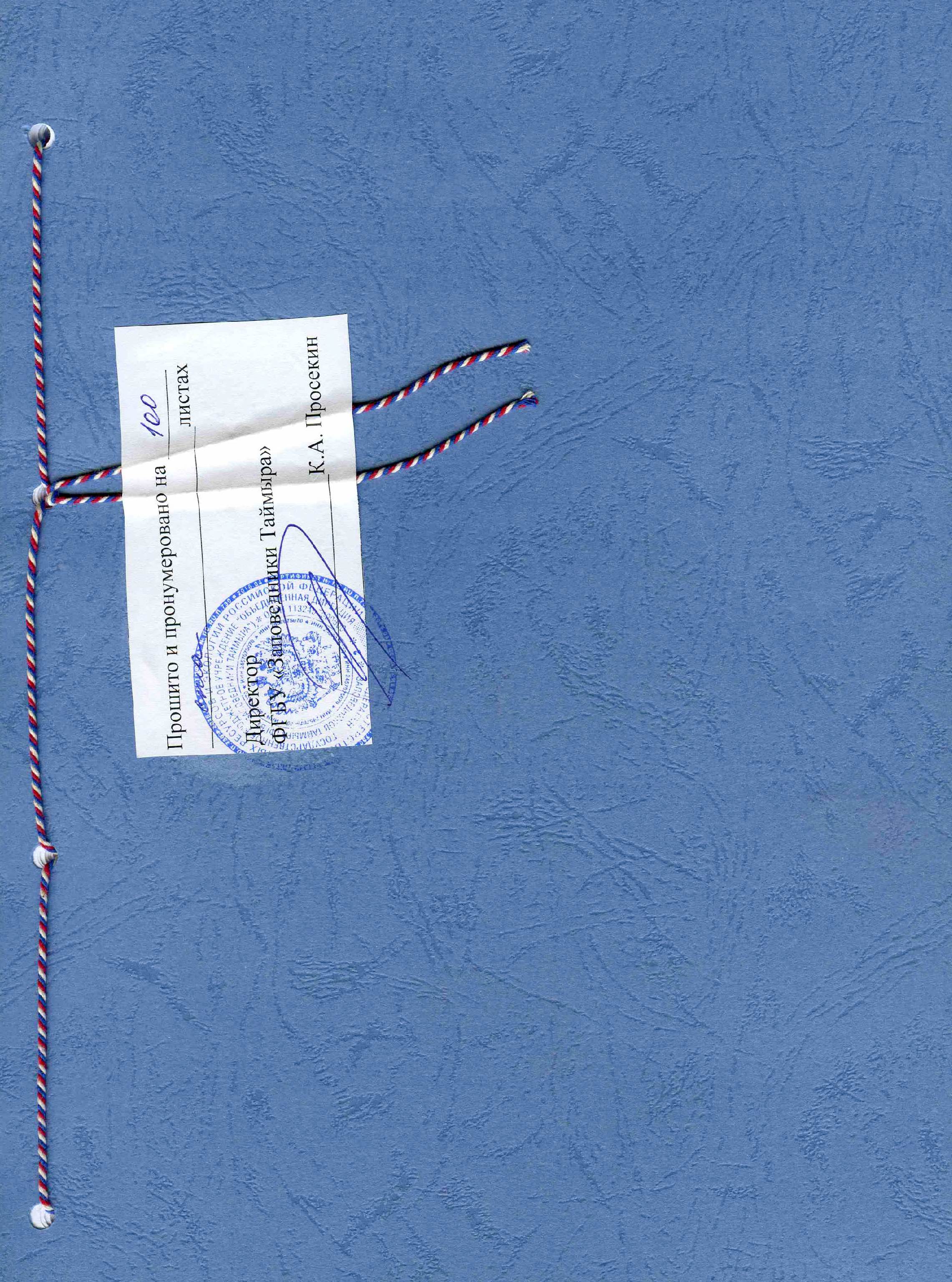 Ответственный исполнитель:Старший научный сотрудник_______________  В.Г. Стрекаловская«   28   »      июля       2021 г.Заместитель директора по науке и экологическому просвещению ФГБУ «Заповедники Таймыра»______________________________ (подпись, дата)М.Г. Бондарь(подпункты 8, пункта 20)Раб. тел. 8 (3919) 49-04-14, e-mail: zapoved.taimyra@mail.ruНачальник научного отдела ФГБУ «Заповедники Таймыра», д.б.н.______________________________ (подпись, дата)Л.А. Колпащиков(подпункты 8, пункта 20)Раб. тел. 8 (3919) 49-04-14, e-mail: zapoved.taimyra@mail.ruГлавный научный сотрудник ФГБУ «Заповедники Таймыра», к.б.н.______________________________ (подпись, дата)Е.Б. Поспелова(подпункты 6, пункта 20)Раб. тел. 8 (3919) 49-04-14, e-mail: zapoved.taimyra@mail.ruВедущий научный сотрудник ФГБУ «Заповедники Таймыра», д.б.н.______________________________ (подпись, дата)С.П. Харитонов(подпункты 8, пункта 20)Раб. тел. 8 (3919) 49-04-14, e-mail: zapoved.taimyra@mail.ruВедущий научный сотрудник ФГБУ «Заповедники Таймыра»______________________________ (подпись, дата)И.Н. Поспелов(пункт 14, 15, 20, 21, 22 картографические материалы)Раб. тел. 8 (3919) 49-04-14, e-mail: zapoved.taimyra@mail.ruСоставление кадастровых сведений:старший научный сотрудник ФГБУ «Заповедник Таймыра»Стрекаловская В.Г.Составление кадастровых сведений:старший научный сотрудник ФГБУ «Заповедник Таймыра»Стрекаловская В.Г.______________________________(подпись, дата)Раб. тел. 8(3919) 49-04-14,e-mail: zapoved.taimyra@mail.ruПриложение 1: Решение Исполнительного комитета Совета народных депутатов Таймырского автономного округа от 14.05.1987 №103-05 «Об организации государственного заповедника «Путоранский» на территории Таймырского автономного округа» с приложениями.Приложение 2: Решение Исполнительный комитет Совета народных депутатов Эвенкийского автономного округа от 08.06.1987 г. № 80 «Об организации государственного заповедника «Путоранский» на территории Эвенкийского автономного округа»Приложение 3: Решение Исполнительного комитета Красноярского краевого Совета народных депутатов от 02.12.1987 г. № 482 «Об организации государственного заповедника «Путоранский».Приложение 4: Постановление Совета министров РСФСР от 15.12.1988 г. № 524 «О создании государственного заповедника «Путоранский» Госкомприроды РСФСР в Красноярском крае»Приложение 5: Приказ Государственного комитета РСФСР по охране природы от 04.01.1989 г. № 2 «Об орагнизации государственного заповедника «Путоранский» в Красноярском крае».Приложение 6: Постановление Администрации Таймырского автономного округа от 13.07.1993 г. № III «Об увеличении охранной зоны государственного заповедника «Путоранский» с приложениями.Приложение 7: Договор с Эвенкийским лесхозом Красноярского ЛХТПО от 19.03.1990 г. «Договор на передачу земель Гослесфонда в постоянное пользование заповеднику «Путоранский».Приложение 8: Договор с Туруханским лесхозом Красноярского ЛХТПО от 12.03.1990 г. «Договор на передачу земель Гослесфонда в постоянное пользование заповеднику «Путоранский».Приложение 9: Государственный акт Исполнительного комитета Красноярского краевого Совета народных депутатов от 04.07.1990 г. Серия А-I №404797 «Государственный Акт на право пользования землей».Приложение 10: Свидетельство на собственность Управления Федеральной службы государственной регистрации, кадастра и картографии по Красноярскому краю от 29.02.2012 г. № 24ЕК 065395 «О государственной регистрации права».Приложение 11: Свидетельство на постоянное (бессрочное) пользование Управления Федеральной службы государственной регистрации, кадастра и картографии по Красноярскому краю от 29.02.2012 г. №24ЕК 065396 «О государственной регистрации права».Приложение 12: Свидетельство на собственность Управления Федеральной службы государственной регистрации, кадастра и картографии по Красноярскому краю от 25.05.2012 г. №24ЕК 370958 «О государственной регистрации права».Приложение 13: Свидетельство на постоянное (бессрочное) пользование Управления Федеральной службы государственной регистрации, кадастра и картографии по Красноярскому краю от 25.05.2012 г. №24ЕК 370959 «О государственной регистрации права».Приложение 14: Министерство природных ресурсов и экологии РФ от 25.05.2009 г. №71 «Положение о Федеральном государственном учреждении «Государственный природный заповедник «Путоранский».Приложение 15: Госкомприрода РСФСР от 19.02.1992 г. «Положение об охранной зоне государственного заповедника «Путоранский».Приложение 16: Приказ Министерства природных ресурсов и экологии РФ от 12.08.2012 №237 «О реорганизации подведомственных Министерству природных ресурсов и экологии Российской Федерации государственных учреждений».Приложение 17: Приказ Министерство природных ресурсов и экологии РФ от 16.07.2019 № 465 «Об утверждении Устава Федерального государственного бюджетного учреждения «Объединенная дирекция заповедников Таймыра»Приложение 18: Карта-схема заповедника «Путоранский»Приложение 19: Карта заповедника «Путоранский»Приложение 20: Координаты поворотных точек (электронное приложение)Правоустанавливающие документы:Правоустанавливающие документы:Правоустанавливающие документы:Правоустанавливающие документы:Правоустанавливающие документы:Правоустанавливающие документы:Правоустанавливающие документы:Правоустанавливающие документы:Правоустанавливающие документы:Правоустанавливающие документы:Правоустанавливающие документы:Правоустанавливающие документы:Правоустанавливающие документы:Правоустанавливающие документы:Правоустанавливающие документы:Правоустанавливающие документы:Правоустанавливающие документы:Правоустанавливающие документы:Правоустанавливающие документы:Правоустанавливающие документы:Правоустанавливающие документы:№  п/пКатегория правового актаНазвание органа власти, принявшего правовой актНазвание органа власти, принявшего правовой актНазвание органа власти, принявшего правовой актДата принятия правового актаДата принятия правового актаНомер правового актаНомер правового актаНомер правового актаНомер правового актаПолное название документаПолное название документаПолное название документаПолное название документаПлощадь ООПТ, определенная этим документомПлощадь ООПТ, определенная этим документомКраткое содержание документаКраткое содержание документаКраткое содержание документаКраткое содержание документа1РешениеИсполнительный комитет Совета народных депутатов Таймырского автономного округаИсполнительный комитет Совета народных депутатов Таймырского автономного округаИсполнительный комитет Совета народных депутатов Таймырского автономного округа14.05.198714.05.1987103-05103-05103-05103-05«Об организации государственного заповедника «Путоранский» на территории Таймырского автономного округа»«Об организации государственного заповедника «Путоранский» на территории Таймырского автономного округа»«Об организации государственного заповедника «Путоранский» на территории Таймырского автономного округа»«Об организации государственного заповедника «Путоранский» на территории Таймырского автономного округа»1363300 га1363300 гаУтвердить решение о создании заповедника, изъять из гослесфонда 1363300 га из угодий госпромхоза «Таймысркий»-491800 га, совхоза «Волочанский»-521500 га, заказника «Путоранский» -350000 га. Установить вдоль границ охранную зону. Приложения с описанием границ заповедника и его охранной зоны.Утвердить решение о создании заповедника, изъять из гослесфонда 1363300 га из угодий госпромхоза «Таймысркий»-491800 га, совхоза «Волочанский»-521500 га, заказника «Путоранский» -350000 га. Установить вдоль границ охранную зону. Приложения с описанием границ заповедника и его охранной зоны.Утвердить решение о создании заповедника, изъять из гослесфонда 1363300 га из угодий госпромхоза «Таймысркий»-491800 га, совхоза «Волочанский»-521500 га, заказника «Путоранский» -350000 га. Установить вдоль границ охранную зону. Приложения с описанием границ заповедника и его охранной зоны.Утвердить решение о создании заповедника, изъять из гослесфонда 1363300 га из угодий госпромхоза «Таймысркий»-491800 га, совхоза «Волочанский»-521500 га, заказника «Путоранский» -350000 га. Установить вдоль границ охранную зону. Приложения с описанием границ заповедника и его охранной зоны.2РешениеИсполнительный комитет Совета народных депутатов Эвенкийского автономного округаИсполнительный комитет Совета народных депутатов Эвенкийского автономного округаИсполнительный комитет Совета народных депутатов Эвенкийского автономного округа08.06.198708.06.198780808080«Об организации государственного заповедника «Путоранский» на территории Эвенкийского автономного округа»«Об организации государственного заповедника «Путоранский» на территории Эвенкийского автономного округа»«Об организации государственного заповедника «Путоранский» на территории Эвенкийского автономного округа»«Об организации государственного заповедника «Путоранский» на территории Эвенкийского автономного округа»523930 га523930 гаПризнать необходимым создание заповедника на площади 523930 га согласно приложению, изъять 523930 га из гослесфонда лесхоза «Эвенкийский». Приложения с описанием границ заповедника и его охранной зоны.Признать необходимым создание заповедника на площади 523930 га согласно приложению, изъять 523930 га из гослесфонда лесхоза «Эвенкийский». Приложения с описанием границ заповедника и его охранной зоны.Признать необходимым создание заповедника на площади 523930 га согласно приложению, изъять 523930 га из гослесфонда лесхоза «Эвенкийский». Приложения с описанием границ заповедника и его охранной зоны.Признать необходимым создание заповедника на площади 523930 га согласно приложению, изъять 523930 га из гослесфонда лесхоза «Эвенкийский». Приложения с описанием границ заповедника и его охранной зоны.3РешениеИсполкома Красноярского краевого совета народных депутатовИсполкома Красноярского краевого совета народных депутатовИсполкома Красноярского краевого совета народных депутатов02.12.198702.12.1987482482482482«Об организации государственного заповедника «Путоранский»«Об организации государственного заповедника «Путоранский»«Об организации государственного заповедника «Путоранский»«Об организации государственного заповедника «Путоранский»1887251 га1887251 гаОбразовать на территории Таймырского и Эвенкийского АО заповедник; изъять из земель гослесфонда Туруханского лесхоза 1363321 га, Эвенкийского ласхоза 523930 га для создания заповедника «Путоранский».Образовать на территории Таймырского и Эвенкийского АО заповедник; изъять из земель гослесфонда Туруханского лесхоза 1363321 га, Эвенкийского ласхоза 523930 га для создания заповедника «Путоранский».Образовать на территории Таймырского и Эвенкийского АО заповедник; изъять из земель гослесфонда Туруханского лесхоза 1363321 га, Эвенкийского ласхоза 523930 га для создания заповедника «Путоранский».Образовать на территории Таймырского и Эвенкийского АО заповедник; изъять из земель гослесфонда Туруханского лесхоза 1363321 га, Эвенкийского ласхоза 523930 га для создания заповедника «Путоранский».4ПостановлениеСовета министров РСФСРСовета министров РСФСРСовета министров РСФСР15.12.198815.12.1988524524524524«О создании государственного заповедника «Путоранский» Госкомприроды РСФСР в Красноярском крае»«О создании государственного заповедника «Путоранский» Госкомприроды РСФСР в Красноярском крае»«О создании государственного заповедника «Путоранский» Госкомприроды РСФСР в Красноярском крае»«О создании государственного заповедника «Путоранский» Госкомприроды РСФСР в Красноярском крае»1887251 га1887251 гаО создании заповедника на территории Таймырского и Эвенкийского автономных округов с изъятием Гослесфонда Туруханского лесхоза 1363321 га, Эвенкийского ласхоза 523930 гаО создании заповедника на территории Таймырского и Эвенкийского автономных округов с изъятием Гослесфонда Туруханского лесхоза 1363321 га, Эвенкийского ласхоза 523930 гаО создании заповедника на территории Таймырского и Эвенкийского автономных округов с изъятием Гослесфонда Туруханского лесхоза 1363321 га, Эвенкийского ласхоза 523930 гаО создании заповедника на территории Таймырского и Эвенкийского автономных округов с изъятием Гослесфонда Туруханского лесхоза 1363321 га, Эвенкийского ласхоза 523930 га5ПриказГосударственный комитет РСФСР по охране природыГосударственный комитет РСФСР по охране природыГосударственный комитет РСФСР по охране природы04.01.198904.01.19892222«Об организации государственного заповедника «Путоранский» в Красноярском крае»«Об организации государственного заповедника «Путоранский» в Красноярском крае»«Об организации государственного заповедника «Путоранский» в Красноярском крае»«Об организации государственного заповедника «Путоранский» в Красноярском крае»1887251 га1887251 гаО создании заповедника на территории Таймырского и Эвенкийского автономных округов с изъятием Гослесфонда Туруханского лесхоза 1363321 га, Эвенкийского ласхоза 523930 гаО создании заповедника на территории Таймырского и Эвенкийского автономных округов с изъятием Гослесфонда Туруханского лесхоза 1363321 га, Эвенкийского ласхоза 523930 гаО создании заповедника на территории Таймырского и Эвенкийского автономных округов с изъятием Гослесфонда Туруханского лесхоза 1363321 га, Эвенкийского ласхоза 523930 гаО создании заповедника на территории Таймырского и Эвенкийского автономных округов с изъятием Гослесфонда Туруханского лесхоза 1363321 га, Эвенкийского ласхоза 523930 гаПравоудостоверяющие документыПравоудостоверяющие документыПравоудостоверяющие документыПравоудостоверяющие документыПравоудостоверяющие документыПравоудостоверяющие документыПравоудостоверяющие документыПравоудостоверяющие документыПравоудостоверяющие документыПравоудостоверяющие документыПравоудостоверяющие документыПравоудостоверяющие документыПравоудостоверяющие документыПравоудостоверяющие документыПравоудостоверяющие документыПравоудостоверяющие документыПравоудостоверяющие документыПравоудостоверяющие документыПравоудостоверяющие документыПравоудостоверяющие документыПравоудостоверяющие документы№  п/пКатегория правового акта Название органа власти, принявшего правовой актНазвание органа власти, принявшего правовой актНазвание органа власти, принявшего правовой актНазвание органа власти, принявшего правовой актДата принятия правового актаДата принятия правового актаДата принятия правового актаДата принятия правового актаНомер правового актаНомер правового актаПолное название документаПолное название документаПлощадь ООПТ, определенная этим документомПлощадь ООПТ, определенная этим документомПлощадь ООПТ, определенная этим документомПлощадь ООПТ, определенная этим документомКраткое содержание документаКраткое содержание документаКраткое содержание документа1ДоговорТуруханский лесхоз, Красноярского ЛХТПО Туруханский лесхоз, Красноярского ЛХТПО Туруханский лесхоз, Красноярского ЛХТПО Туруханский лесхоз, Красноярского ЛХТПО 12.03.199012.03.199012.03.199012.03.1990б/нб/нДоговор на передачу земель Гослесфонда Туруханского лесхоза в постоянное пользованиеДоговор на передачу земель Гослесфонда Туруханского лесхоза в постоянное пользование1363321 га1363321 га1363321 га1363321 гаСоставлен договор на передачу земель Таймырского лесничества сроком постоянно согласно постановления совмина РСФСР № 524 от 15.12.1988 гСоставлен договор на передачу земель Таймырского лесничества сроком постоянно согласно постановления совмина РСФСР № 524 от 15.12.1988 гСоставлен договор на передачу земель Таймырского лесничества сроком постоянно согласно постановления совмина РСФСР № 524 от 15.12.1988 г2ДоговорЭвенкийский лесхоз, Красноярского ЛХТПО Эвенкийский лесхоз, Красноярского ЛХТПО Эвенкийский лесхоз, Красноярского ЛХТПО Эвенкийский лесхоз, Красноярского ЛХТПО 19.03.199019.03.199019.03.199019.03.1990б/нб/нДоговор на передачу земель Гослесфонда Эвенкийского лесхоза в постоянное пользованиеДоговор на передачу земель Гослесфонда Эвенкийского лесхоза в постоянное пользование523930 га523930 га523930 га523930 гаСоставлен договор на передачу земель Илимпийского лесничества сроком постоянно согласно постановления совмина РСФСР № 524 от 15.12.1988 гСоставлен договор на передачу земель Илимпийского лесничества сроком постоянно согласно постановления совмина РСФСР № 524 от 15.12.1988 гСоставлен договор на передачу земель Илимпийского лесничества сроком постоянно согласно постановления совмина РСФСР № 524 от 15.12.1988 г3Государственный актИсполнительный комитет Красноярского краевого Совета народных депутатовИсполнительный комитет Красноярского краевого Совета народных депутатовИсполнительный комитет Красноярского краевого Совета народных депутатовИсполнительный комитет Красноярского краевого Совета народных депутатов04.07.199004.07.199004.07.199004.07.1990А-I № 404797А-I № 404797Государственный Акт на право пользования землейГосударственный Акт на право пользования землей1 887 251 га1 887 251 га1 887 251 га1 887 251 гаАкт на закрепление земель Гослесфонда Таймырского и Эвенкийского АО за заповедником в бесрочное и бесплатное пользование с приложениями.Акт на закрепление земель Гослесфонда Таймырского и Эвенкийского АО за заповедником в бесрочное и бесплатное пользование с приложениями.Акт на закрепление земель Гослесфонда Таймырского и Эвенкийского АО за заповедником в бесрочное и бесплатное пользование с приложениями.4Свидетельство о государственной регистрации праваУправление Федеральной службы государственной регистрации, кадастра и картографии по Красноярскому краюУправление Федеральной службы государственной регистрации, кадастра и картографии по Красноярскому краюУправление Федеральной службы государственной регистрации, кадастра и картографии по Красноярскому краюУправление Федеральной службы государственной регистрации, кадастра и картографии по Красноярскому краю25.10.201425.10.201425.10.201425.10.2014 24ЕЛ 114053 24ЕЛ 114053Свидетельство о государственной регистрации праваСвидетельство о государственной регистрации права13 633 210 000 кв.м13 633 210 000 кв.м13 633 210 000 кв.м13 633 210 000 кв.мЗакреплено право собственности на земли особо охраняемых природных территорий, по адресу: Таймырский АО, р-н Дудинский, сделана запись регшистрации №24-24-37/001/2012-139 от 29.02.12.Закреплено право собственности на земли особо охраняемых природных территорий, по адресу: Таймырский АО, р-н Дудинский, сделана запись регшистрации №24-24-37/001/2012-139 от 29.02.12.Закреплено право собственности на земли особо охраняемых природных территорий, по адресу: Таймырский АО, р-н Дудинский, сделана запись регшистрации №24-24-37/001/2012-139 от 29.02.12.5Свидетельство о государственной регистрации праваУправление Федеральной службы государственной регистрации, кадастра и картографии по Красноярскому краюУправление Федеральной службы государственной регистрации, кадастра и картографии по Красноярскому краюУправление Федеральной службы государственной регистрации, кадастра и картографии по Красноярскому краюУправление Федеральной службы государственной регистрации, кадастра и картографии по Красноярскому краю17.03.201417.03.201417.03.201417.03.2014 24ЕЛ 042717 24ЕЛ 042717Свидетельство о государственной регистрации праваСвидетельство о государственной регистрации права13 633 210 000 кв.м13 633 210 000 кв.м13 633 210 000 кв.м13 633 210 000 кв.мЗакреплено право на постоянное (бессрочное) пользование землями особо охраняемых природных территорий, по адресу: Таймырский АО, р-н Дудинский, сделана запись регистрации №24-24-37/001/2014-439 от 17.03.2014Закреплено право на постоянное (бессрочное) пользование землями особо охраняемых природных территорий, по адресу: Таймырский АО, р-н Дудинский, сделана запись регистрации №24-24-37/001/2014-439 от 17.03.2014Закреплено право на постоянное (бессрочное) пользование землями особо охраняемых природных территорий, по адресу: Таймырский АО, р-н Дудинский, сделана запись регистрации №24-24-37/001/2014-439 от 17.03.20146Свидетельство о государственной регистрации праваУправление Федеральной службы государственной регистрации, кадастра и картографии по Красноярскому краюУправление Федеральной службы государственной регистрации, кадастра и картографии по Красноярскому краюУправление Федеральной службы государственной регистрации, кадастра и картографии по Красноярскому краюУправление Федеральной службы государственной регистрации, кадастра и картографии по Красноярскому краю25.02.201525.02.201525.02.201525.02.2015  24ЕЛ 571056  24ЕЛ 571056Свидетельство о государственной регистрации праваСвидетельство о государственной регистрации права5 239 304 259 кв.м5 239 304 259 кв.м5 239 304 259 кв.м5 239 304 259 кв.мЗакреплено право собственности на земли особо охраняемых природных территорий, категория земли ООПТ, по адресу: край Красноярский, р-н Эвенкийский, сделана запись регшистрации №24-24-38/013/2012-265 от 25.05.12.Закреплено право собственности на земли особо охраняемых природных территорий, категория земли ООПТ, по адресу: край Красноярский, р-н Эвенкийский, сделана запись регшистрации №24-24-38/013/2012-265 от 25.05.12.Закреплено право собственности на земли особо охраняемых природных территорий, категория земли ООПТ, по адресу: край Красноярский, р-н Эвенкийский, сделана запись регшистрации №24-24-38/013/2012-265 от 25.05.12.7Свидетельство о государственной регистрации праваУправление Федеральной службы государственной регистрации, кадастра и картографии по Красноярскому краюУправление Федеральной службы государственной регистрации, кадастра и картографии по Красноярскому краюУправление Федеральной службы государственной регистрации, кадастра и картографии по Красноярскому краюУправление Федеральной службы государственной регистрации, кадастра и картографии по Красноярскому краю25.02.201525.02.201525.02.201525.02.201524ЕЛ 57105524ЕЛ 571055Свидетельство о государственной регистрации праваСвидетельство о государственной регистрации права5 239 304 259 кв.м5 239 304 259 кв.м5 239 304 259 кв.м5 239 304 259 кв.мЗакреплено право на постоянное (бессрочное) пользование землями особо охраняемых природных территорий, по адресу: край Красноярский, р-н Эвенкийский, сделана запись регистрации №24-24/036-24/036/002/2015-105/2 от 25.02.15Закреплено право на постоянное (бессрочное) пользование землями особо охраняемых природных территорий, по адресу: край Красноярский, р-н Эвенкийский, сделана запись регистрации №24-24/036-24/036/002/2015-105/2 от 25.02.15Закреплено право на постоянное (бессрочное) пользование землями особо охраняемых природных территорий, по адресу: край Красноярский, р-н Эвенкийский, сделана запись регистрации №24-24/036-24/036/002/2015-105/2 от 25.02.15Индивидуальное положение об ООПТ:Индивидуальное положение об ООПТ:Индивидуальное положение об ООПТ:Индивидуальное положение об ООПТ:Индивидуальное положение об ООПТ:Индивидуальное положение об ООПТ:Индивидуальное положение об ООПТ:Индивидуальное положение об ООПТ:Индивидуальное положение об ООПТ:Индивидуальное положение об ООПТ:Индивидуальное положение об ООПТ:Индивидуальное положение об ООПТ:Индивидуальное положение об ООПТ:Индивидуальное положение об ООПТ:Индивидуальное положение об ООПТ:Индивидуальное положение об ООПТ:Индивидуальное положение об ООПТ:Индивидуальное положение об ООПТ:Индивидуальное положение об ООПТ:Индивидуальное положение об ООПТ:Индивидуальное положение об ООПТ:№п/пНазвание документаНазвание документаНазвание документаНазвание органа власти, утвердившего Положение / Кем утверждено положениеНазвание органа власти, утвердившего Положение / Кем утверждено положениеНазвание органа власти, утвердившего Положение / Кем утверждено положениеНазвание органа власти, утвердившего Положение / Кем утверждено положениеНазвание органа власти, утвердившего Положение / Кем утверждено положениеДата утверждения положенияДата утверждения положенияДата утверждения положенияДата утверждения положенияПеречень правовых актов о внесении изменений в положение об ООПТПеречень правовых актов о внесении изменений в положение об ООПТПеречень правовых актов о внесении изменений в положение об ООПТПлощадь ООПТ, определенная положениемПлощадь ООПТ, определенная положениемПлощадь ООПТ, определенная положениемПлощадь ООПТ, определенная положениемКраткое содержание документа1Положение о Федеральном Государственном учреждении «Государственный природный заповедник «Путоранский»Положение о Федеральном Государственном учреждении «Государственный природный заповедник «Путоранский»Положение о Федеральном Государственном учреждении «Государственный природный заповедник «Путоранский»Заместитель председателя Государственного комитета Российской Федерации по охране окружающей среды А.М. АмирхановЗаместитель председателя Государственного комитета Российской Федерации по охране окружающей среды А.М. АмирхановЗаместитель председателя Государственного комитета Российской Федерации по охране окружающей среды А.М. АмирхановЗаместитель председателя Государственного комитета Российской Федерации по охране окружающей среды А.М. АмирхановЗаместитель председателя Государственного комитета Российской Федерации по охране окружающей среды А.М. Амирханов19.12.199719.12.199719.12.199719.12.1997Приказ МПР России от 17.03.2005 №66;Приказ МПР России от 27.02.2009 №48; Приказ МПР России от 26.03.2009, №71Приказ МПР России от 17.03.2005 №66;Приказ МПР России от 27.02.2009 №48; Приказ МПР России от 26.03.2009, №71Приказ МПР России от 17.03.2005 №66;Приказ МПР России от 27.02.2009 №48; Приказ МПР России от 26.03.2009, №711 887 251 га1 887 251 га1 887 251 га1 887 251 гаПоложением определены цели, задачи, статус, режим, организация охраны, научно-исследовательская и эколого-просветительская деятельность заповедника.Иные документы об организации и функционировании ООПТ:Иные документы об организации и функционировании ООПТ:Иные документы об организации и функционировании ООПТ:Иные документы об организации и функционировании ООПТ:Иные документы об организации и функционировании ООПТ:Иные документы об организации и функционировании ООПТ:Иные документы об организации и функционировании ООПТ:Иные документы об организации и функционировании ООПТ:Иные документы об организации и функционировании ООПТ:Иные документы об организации и функционировании ООПТ:Иные документы об организации и функционировании ООПТ:Иные документы об организации и функционировании ООПТ:Иные документы об организации и функционировании ООПТ:Иные документы об организации и функционировании ООПТ:Иные документы об организации и функционировании ООПТ:Иные документы об организации и функционировании ООПТ:Иные документы об организации и функционировании ООПТ:Иные документы об организации и функционировании ООПТ:Иные документы об организации и функционировании ООПТ:Иные документы об организации и функционировании ООПТ:Иные документы об организации и функционировании ООПТ:№  п/пКатегория правового акта Категория правового акта Название органа власти, принявшего правовой актНазвание органа власти, принявшего правовой актДата принятия правового актаДата принятия правового актаДата принятия правового актаНомер правового актаНомер правового актаНомер правового актаПолное название документаПолное название документаПолное название документаПолное название документаПлощадь ООПТ, определенная этим документомПлощадь ООПТ, определенная этим документомПлощадь ООПТ, определенная этим документомПлощадь ООПТ, определенная этим документомКраткое содержание документаКраткое содержание документа1ПостановлениеПостановлениеАдминистрации Таймырского автономного округаАдминистрации Таймырского автономного округа13.07.199313.07.199313.07.1993111111111Об увеличении охранной зоны государственного заповедника «Путоранский»Об увеличении охранной зоны государственного заповедника «Путоранский»Об увеличении охранной зоны государственного заповедника «Путоранский»Об увеличении охранной зоны государственного заповедника «Путоранский»171000171000171000171000Увеличить охранную зону заповедника «Путоранскй» за счет территории в районе истока реки Рыбная, западной части озера Кета и реки Кита-Ирбо без изъятия земель у землепользователейУвеличить охранную зону заповедника «Путоранскй» за счет территории в районе истока реки Рыбная, западной части озера Кета и реки Кита-Ирбо без изъятия земель у землепользователей2ПриказПриказМинистерство природных ресурсов и экологии РФМинистерство природных ресурсов и экологии РФ13.08.201213.08.201213.08.2012237237237О реорганизации подведомственных Министерству природных ресурсов и экологии РФ государственных учрежденийО реорганизации подведомственных Министерству природных ресурсов и экологии РФ государственных учрежденийО реорганизации подведомственных Министерству природных ресурсов и экологии РФ государственных учрежденийО реорганизации подведомственных Министерству природных ресурсов и экологии РФ государственных учреждений––––Реорганизовать в форме слияния ГПЗ «Большой Арктический», ГПБЗ «Таймырский» и ГПЗ «Путоранский» с образованием ФГБУ «Заповедники Таймыра».Реорганизовать в форме слияния ГПЗ «Большой Арктический», ГПБЗ «Таймырский» и ГПЗ «Путоранский» с образованием ФГБУ «Заповедники Таймыра».3УставУставМинистерство природных ресурсов и экологии РФМинистерство природных ресурсов и экологии РФ16.07.201916.07.201916.07.2019465465465Устав Федерального Государственного бюджетного учреждения «Объединённая дирекция Заповедников Таймыра»Устав Федерального Государственного бюджетного учреждения «Объединённая дирекция Заповедников Таймыра»Устав Федерального Государственного бюджетного учреждения «Объединённая дирекция Заповедников Таймыра»Устав Федерального Государственного бюджетного учреждения «Объединённая дирекция Заповедников Таймыра»––––Уставом определены общие положения, предмет, цели, виды деятельности, их организация, управление, имущество и финансовое обеспечение учреждения.Уставом определены общие положения, предмет, цели, виды деятельности, их организация, управление, имущество и финансовое обеспечение учреждения.№ Название объекта / международный статусДата присвоения статусаНомер/код объектаОснование для присвоения статусаКомментарии1Объект Всемирного культурного и природного наследия ЮНЕСКО «Плато Путорана»29.07.201024 / n1234revРешение 34-й сессии Комитета всемирного наследия ЮНЕСКО, от 29.07.2010 г. В объект наследия включена территория плато Путорана в границах Государственного природного заповедника «Путоранский».№ Название ООПТНаименование субъекта РФНаименование административно-территориального образования субъекта РФ1Государственный природный заповедник «Путоранский»Красноярский крайТаймырский (Долгано-Ненецкий) муниципальный район1Государственный природный заповедник «Путоранский»Красноярский крайЭвенкийский муниципальный районПоясВысотыВысотыПоясМинимальныеМаксимальныеГорно-северотаежный (лесной)0 м н.у.м.650 м н.у. м.Подгольцовый650 м н.у.м.850 м н. у. м.Гольцовый850 м н. у. м.1000 м  н. у. м.Холодные гольцовые пустыни1000 м  н. у. м.1701 м  н. у. м.Название ООПТОбщая площадь по участкам (га)Площадь (га)Площадь (га)Площадь (га)Название ООПТОбщая площадь по участкам (га)В т.ч. морской акваторииВ т.ч. суши с внутренними водоемамиВ т.ч. без изъятия из хозяйственного использованияГосударственный природный заповедник «Путоранский»1887251018872510Субъект РФАдминистративно-территориальное образование субъекта РФПлощадь ООПТ (га)Площадь ООПТ (га)Площадь ООПТ (га)Площадь ООПТ (га)Субъект РФАдминистративно-территориальное образование субъекта РФОбщая (га)В т.ч. суши с внутренними водоемамиВ т.ч. морской акваторииВ т.ч. без изъятия из хоз. использованияКрасноярский крайТаймырский (Долгано-Ненецкий) муниципальный район1363321136332100Красноярский крайЭвенкийский муниципальный район52393052393000Субъект РФАдминистративно-территориальное образование субъекта РФПлощадь ООПТ (га)Площадь ООПТ (га)Площадь ООПТ (га)Субъект РФАдминистративно-территориальное образование субъекта РФОбщаяВ т.ч. суши с внутренними водоемамиВ т.ч. морской акваторииКрасноярский крайТаймырский (Долгано-Ненецкий) муниципальный район174421317442130Красноярский крайЭвенкийский муниципальный район2000872000870Общая площадь охранной зоныОбщая площадь охранной зоны194430019443000Площадь преобразованных (антропогенно измененных) территорий20 га0,00106 %Площадь малонарушенных территорий1887231 га99,99894 %Основные типы рельефаВысоты% от площадиУплощенные вершины гор (плато)800 - 170134,2Ступенчатые склоны200 - 80018,1Глубоко врезные долины рек10 - 50010,3Озерные террасы10 - 50037,4Направление ветраПовторяемость ветров (в %)Север0,9Северо-восток15,2Северо-запад17,9Юг9,0Юго-восток22,1Юго-запад17,0Запад7,5Восток10,3Опасные климатические явленияПериодичность проявления опасных климатических явленийНизкие температуры воздуха ниже -40°Ежегодно, январь-февраль - от 5 до 20 дней в годуЛавина Ежегодно, апрель-май, мксимально до 30 дней в годСелевые потоки и оползниКратковременны, мксимально до 30 дней в годДождевые паводкиКратковременны, максимально 20 дней в годРезкое падение температуры в сочетании с выпавшим снегомКратковременны, до 10 дней в год. За 2020 год не зафиксировано.Сухие грозыОт 0 до 5 в год не больше, как следствие - вероятность возникновения лесного пожара во время аномально жаркого периода с температурами свыше 28-30°CПургаКратковременны, за 2020 год было отмечено 75 дней с пургойВетровой шквалКратковременны, в летний период, 10 - 15 дней в год, в 2020 году максимальная скорость порыва ветра зафиксирована 1 июля - 17 м/сек, отмечено 31 день с порывами ветра свыше 10 м/сек (весна, лето, осень)Среднемесячные температурыСреднемесячные температурыСумма активных температур (за период со ср.сут. температурами выше 10 °C)Годовая сумма осадков (мм)январьиюльСумма активных температур (за период со ср.сут. температурами выше 10 °C)Годовая сумма осадков (мм)-28,111,71221,4510Вегетационный период (дней)Период с устойчивым снежным покровом (дней)Глубина снежного покрова (см)Вегетационный период (дней)Период с устойчивым снежным покровом (дней)Глубина снежного покрова (см)9123994№Преобладающие типы почвПреобладающие типы почвПочвообразующие и коренные породыПочвообразующие и коренные породыПочвообразующие и коренные породы№Типы почв% от общей площади ООПТПочвообразующие породыТипы коренных породСредняя глубина залегания коренных пород (от ... до ... м)1Петроземы 30Мелкозем коренных породБазальт, диабаз≤ 0,12Литоземы 25Мелкозем коренных пород, алевритыБазальт, диабаз0,1-0,23Подбуры всех подтипов30АлевритыБазальт, диабаз0,2-0,44Аллювиальные 10Аллювиальные отложения Базальт, диабаз0,1-0,65Торфяные 4,5Торф, гигрофильная растительностьБазальт, диабаз0,3-1,0 и болееЕстественные водотоки (реки и ручьи)Естественные водотоки (реки и ручьи)Каналы и иные искусственные водотокиКаналы и иные искусственные водотокиВодемы (озера)Водемы (озера)Водемы (озера)Водемы (озера)Пруды, водохранилища, искуственные водоемыПруды, водохранилища, искуственные водоемыБолотаБолотаПлощадь заболоченных земель (га)Природные выходы подземных водПриродные выходы подземных водПлощадь морской акватории (га)Ледники и снежникиЛедники и снежникиОбщая площадь водно-болотных угодий, включающих в соответствии с Рамсарской конвенцией (га)**Общая площадь (га)*Суммарная протяженность (км)Общая площадь (га)Суммарная протяженность (км)Общая площадь (га)Общее числов т.ч. старичныхв т.ч. старичныхОбщая площадь (га)Общее числоОбщая площадь (га)Общее числоПлощадь заболоченных земель (га)Общая площадь (га)Общее числоПлощадь морской акватории (га)Общая площадь (га)Общее числоОбщая площадь водно-болотных угодий, включающих в соответствии с Рамсарской конвенцией (га)**Общая площадь (га)*Суммарная протяженность (км)Общая площадь (га)Суммарная протяженность (км)Общая площадь (га)Общее числоОбщая площадь (га)Общее числоОбщая площадь (га)Общее числоОбщая площадь (га)Общее числоПлощадь заболоченных земель (га)Общая площадь (га)Общее числоПлощадь морской акватории (га)Общая площадь (га)Общее числоОбщая площадь водно-болотных угодий, включающих в соответствии с Рамсарской конвенцией (га)**9902>1254ОтсутствуетОтсутствуетНет данных>7Нет данныхНет данныхОтсутствуетОтсутствует695890>100Нет данныхОтсутствуетОтсутствуетОтсутствуетНет данныхНет данныхОтсутствуетНазвание основного гидрологического объектаПротяженность в пределах ООПТ (км)Площадь в пределах ООПТ (га)р Калтамы68р АмутнералОколо 25р АмунудактаОколо 30р Негу-Икон (Калтамы)48р Аян181р Бол. Хонна - Макит78р Мал. Хонна - Макит41р МунильОколо 30р КалматыОколо 25 (приграничная)р Гулями67р Негу-Икон (Гулями)33р Дакит63р Хоронен (Хикикаль-Икон)37р Дёлочи23р Дулисмар69р Дулук55р ИркингдаОколо 30 (приграничная)р Моя-Ачин38р ТокингдаОколо 30р Яктали69р Нерал (Икэн)62р. Ниракачи26р. Холокит (Сюкта)112р Кутарамакан151№Выявленные виды флорыВыявленные виды флоры№Латинское название видаРусское название видаСосудистые растенияСосудистые растенияAchoriphragma nudicaule (L.) SojákПаррия голостебельнаяAconitum septentrionale KoelleБорец северныйActaea erythrocarpa Fisch.Воронец красноплодныйAdoxa moschatellina L.Адокса мускуснаяAgrostis clavata Trin.Полевица булавовиднаяAgrostis kudoi HondaПолевица КудоAgrostis stolonifera L.Полевица побегоноснаяAlchemilla anisopoda Juz.Манжетка разночерешковаяAllium schoenoprasum L.Лук скородаAllium strictum Schrad.Лук прямостоячийAlopecurus aequalis Sobol.Лисохвост равныйAlopecurus alpinus Smith.Лисохвост альпийскийAlyssum obovatum (C.A. Mey.) Turcz.Бурачок обратнояйцевидныйAndromeda polifolia L. subsp. polifoliaПодбел многолистныйAndromeda polifolia L. subsp. pumila V. VinogradovaПодбел многолистный карликовыйAndrosace arctisibirica (Korobkov) Probat.Проломник арктосибирскийAndrosace septentrionalis L.Проломник северныйAndrosace triflora AdamsПроломник трехцветковыйAnemone ochotensis (Fisch. ex Pritz.) Juz.Ветреница охотскаяAnemonoides jenisseensis (Korsh.) HolubАнемоноидес енисейскийAngelica decurrens (Ledeb.) B. Fedtsch.Дудник низбегающийAngelica tenuifolia (Pall. ex Spreng.) PimenovДудник тонколистныйAntennaria dioica (L.) Gaertn.Кошачья лапка двудомнаяAntennaria lanata (Hook.) GreeneКошачья лапка шерстистаяAnthoxanthum alpinum A. et D. LöveПахучеколосник альпийскийArabidopsis bursifolia (DC.) Botsch. 3 (R)Резушка сумколистнаяArabis alpina L.Резуха альпийскаяArabis petraea subsp. umbrosa (Turcz.) Tolm.Резуха каменная теневаяArabis petraea subsp.septentrionalis (N. Busch) TolmРезуха каменная севернаяArctagrostis arundinacea (Trin.) Beal.Арктополевица тростниковиднаяArctagrostis latifolia (R.Br.) Griseb.Арктополевица широколистнаяArctophila fulva (Trin.) Anderss.Арктофила рыжеватаяArctous alpina (L.) NiedenzuАрктоус альпийскаяArctous erythrocarpa Small.Арктоус красноплоднаяArmeria scabra Pall. et Schult.Армерия шершаваяArnica iljinii (Maguire) IljinАрника ИльинаArtemisia dracunculus L.Полынь эстрагонArtemisia laciniatiformis Kom.Полынь рассеченноподобнаяArtemisia tilesii Ledeb.Полынь ТилезиусаArtemisia vulgaris L.Полынь обыкновеннаяAster alpinus L.Астра альпийскаяAster sibiricus L.Астра сибирскаяAstragalus alpinus L. subsp. alpinusАстрагал альпийскийAstragalus alpinus L. subsp. arcticus (Bunge) Hult.Астрагал альпийский арктическийAstragalus frigidus (L.) A.GrayАстрагал холодныйAstragalus inopinatus Boriss. subsp. oreogenus (Jurtz.) Worosch. var. substepposus Jurtz.Астрагал неожиданныйAstragalus norvegicus GrauerАстрагал норвежскийAstragalus subpolaris Boriss. & Schischk. (=A. alpinus subsp. arcticus) Астрагал приполярныйAstragalus tugarinovii Basil Астрагал ТугариноваAstragalus umbellatus BungeАстрагал зонтичныйAtragene sibirica L.Княжик сибирскийBaeothryon alpinum (L.) T.V. EgorovaПухонос альпийскийBaeothryon cespitosum (L.) A. Dietr.Пухонос дернистыйBarbarea arcuata (Opiz ex J. et C. Presl) Reichenb. Сурепка дуговиднаяBarbarea orthoceras Ledeb.Сурепка пряморогаяBatrachium eradicatum (Laest.) FriesШелковник неукореняющийсяBatrachium trichophyllum (Chaix) BoschШелковник волосистыйBetula middendorffii Trautv. et C. A. Mey.Береза МиддендорфаBetula nana L.Береза карликоваяBetula pubescens Ehrh.Береза пушистаяBetula tortuosa Ledeb.Береза извилистаяBistorta officinalis DelarbreГорец лекарственныйBistorta plumosa (Small) D. LöveГорец перистыйBistorta vivipara (L.) S.F.GrayГорец живородящийBoschniakia rossica (Cham. et Schlecht.) B. Fedtsch.Бошнякия русскаяBotrychium lunaria (L.) Sw.Гроздовник полулунныйBotrychium multifidum (S.G.Gmelin) Rupr. 3 (R)Гроздовник многонадрезныйBromopsis pumpelliana (Scribn.) HolubКостерок ПампеллаCalamagrostis groenlandica (Schrank) KunthВейник гренландскийCalamagrostis holmii LangeВейник ХольмаCalamagrostis langsdorffii (Link)Trin.Вейник ЛангсдорфаCalamagrostis lapponica (Wahlenb.) C.Hartm.Вейник лапландскийCalamagrostis neglecta (Ehrh.) Gaertn., В. Mey. et Scherb.Вейник незамечаемыйCalamagrostis purpurascens R. Br.Вейник багрянистыйCalamagrostis purpurea (Trin.) Trin.Вейник пурпурныйCallitriche hermaphroditica L.Болотник обоеполыйCallitriche palustris L.Болотник болотныйCaltha arctica R. Br.Калужница арктическаяCaltha palustris L.Калужница болотнаяCaltha serotina Tolm.Калужница поздняяCampanula rotundifolia L.Колокольчик круглолистныйCapsella bursa-pastoris L.Сумочник пастушийCardamine bellidifolia L.Сердечник маргаритколистныйCardamine macrophylla Willd.Сердечник крупнолистныйCardamine microphylla Adams 3 (R)Сердечник мелколистныйCardamine pratensis L. subsp. angustifolia (Hook.) O.E. SchulzСердечник луговойCarex acuta L.Осока остраяCarex adelostoma V.Krecz.Осока неясноустаяCarex alba Scop.Осока белаяCarex appendiculata (Trautv. et C. A. Mey.) Kük.Осока придатконоснаяCarex aquatilis Wahlenb.Осока водянаяCarex arctisibirica (Jurtz.) Czer.Осока арктосибирскаяCarex aterrima HoppeОсока темнейшаяCarex atrofusca Schkur.Осока чернобураяCarex bicolor Bell.ex All.Осока двуцветнаяCarex brunnescens (Pers.) Poir.Осока буреющаяCarex buxbaumii Wahlenb.Осока БуксбаумаCarex capillaris L.Осока волосовиднаяCarex capitata L.Осока головчатаяCarex cespitosa L.Осока дернистаяCarex chordorrhiza Ehrh.Осока струнокореннаяCarex cinerea PollichОсока седеющаяCarex concolor R.Br.Осока одноцветнаяCarex dioica L.Осока двудомнаяCarex eleusinoides Turcz. ex KunthОсока элевзиновиднаяCarex fuscidula V. Krecz. ex T.V. EgorovaОсока буроватаяCarex glacialis Mackenz.Осока ледянаяCarex globularis L.Осока шаровиднаяCarex gynocrates Wormsk.Осока женственнаяCarex heleonastes Ehrh. ex L.Осока болотороднаяCarex holostoma DrejerОсока цельноустаяCarex juncella (Fr.) Th. Fr.Осока ситничекCarex lachenalii Schkur.Осока ЛахеналяCarex lapponica O.LangОсока лапландскаяCarex lasiocarpa Ehrh.Осока волосистоплоднаяCarex ledebouriana C.A.Mey. ex Trev.Осока ЛедебураCarex limosa L.Осока топянаяCarex loliacea L.Осока плевельнаяCarex mackenziei Krecz.Осока МаккензиCarex macrogyna Turcz. ex Steud.Осока крупнорыльцеваяCarex magellanica Lam. ssp. irrigua (Wahlenb.) HulténОсока магелланскаяCarex marina Dew.Осока морскаяCarex maritima Gunn.Осока приморскаяCarex media R. Br.Осока средняяCarex melanocarpa Cham. ex Trautv.Осока черноплоднаяCarex meyeriana KunthОсока МейераCarex misandra R.Br.Осока бестычинковаяCarex mollissima H. ChristОсока мягчайшаяCarex norvegica Retz.Осока норвежскаяCarex pediformis C.A. Mey.Осока стоповиднаяCarex quasivaginata C. B. ClarkeОсока псевдовлагалищнаяCarex rariflora (Wahlenb.) SmithОсока редкоцветковаяCarex redowskiana C.A.Mey.Осока РедовскогоCarex rhynchophysa C.A. Mey.Осока вздутоносаяCarex rigidioides (Gorodkov) V. Krecz.Осока жестковиднаяCarex rostrata StokesОсока вздутаяCarex rotundata Wahlenb.Осока кругловатаяCarex rupestris All.Осока скальнаяCarex sabynensis Less. ex KunthОсока СабинаCarex saxatilis L. subsp. laxa (Trautv.) KalelaОсока каменнаяCarex spaniocarpa Steud. 4 (I)Осока малоплоднаяCarex tenuiflora Wahlenb.Осока тонкоцветковаяCarex trautvetteriana Kom. 4 (I)Осока ТраутфеттераCarex vaginata Tausch Осока влагалищнаяCarex vesicata Meinsh.Осока пузырчатаяCarex williamsii BrittonОсока ВильямсаCassiope tetragona (L.) D.DonКассиопея четырехграннаяCastilleja hyparctica Rebr.Кастиллея гипоарктическаяCerastium arvense L.Ясколка полеваяCerastium arvense L. var. taimyrense Tolm.Ясколка полевая таймырскаяCerastium beeringianum Cham. et Schlecht.Ясколка БерингаCerastium bialynickii Tolm.Ясколка БялыницкогоCerastium jenisejense Hult.Ясколка енисейскаяCerastium regelii Ostenf.Ясколка РегеляCeratophyllum demersum L.Роголистник темно-зеленыйChamaedaphne calyculata (L.) Moench.Кассандра прицветничковаяChamaenerion angustifolium (L.) Scop.Иван-чай узколистныйChamaenerion latifolium (L.) Th. Fries et LangeИван-чай широколистныйChrysosplenium sibiricum (Ser.) Charkev.Селезеночник сибирскийCicuta virosa L.Вех ядовитыйCimicifuga foetida L.Клопогон вонючийCirsium helenioides (L.) HillБодяк девясилоподобныйClaytonia joanneana Schult.Клайтония ИоаннаComarum palustre L.Сабельник болотныйComastoma tenellum (Rottb.) ToyokuniГоречавочка тоненькаяConioselinum tataricum Hoffm.Гирчовник татарскийCorallorrhiza trifida Chatel.Ладьян трехнадрезныйCorydalis arctica M.Popov 4 (I)Хохлатка арктическаяCotoneaster melanocarpus Fisch. ex Blytt var. pauciflorus RegelКизильник черноплодныйCrepis chrysantha (Ledeb.) Turcz.Скерда золотистаяCrepis lyrata Benth. & Hook.Скерда лировиднаяCrepis multicaulus Ledeb.Скерда многостебельнаяCrepis nana Richards.Скерда карликоваяCrepis sibirica L.Скерда сибирскаяCryptogramma stelleri (S.G.Gmel.) PrantlКриптограмма СтеллераCystopteris dickieana R.SimПузырник ДайкаCystopteris fragilis (L.) Bernh.Пузырник ломкийDactylorhiza fuchsii (Druce) Soo (D. maculata (L.) Soó s.l.)Пальчатокоренник ФуксаDactylorhiza sudetica (Poech ex Rchb.f.) Aver.Пальчатокоренник судетскийDelphinium elatum L.Живокость высокаяDendranthema mongolicum (Ling.) Tzvel.Дендрантема монгольскаяDeschampsia borealis (Trautv.) Roshev.Щучка севернаяDeschampsia brevifolia R.Br.Щучка коротколистнаяDeschampsia glauca C.Hartm.Щучка сизаяDeschampsia obensis Roshev. Щучка обскаяDeschampsia sukatschewii (Popl.) Roshev.Щучка СукачеваDeschampsia vodopjanoviae O.D. Nikif. 4 (I)Щучка ВодопьяновойDescurainia sophioides (Fisch. ex Hook.) O.E. SchulzДескурания софиевиднаяDianthus repens Willd.Гвоздика ползучаяDiphasiastrum alpinum (L.) HolubДифазиаструм альпийскийDiphasiastrum complanatum (L.) HolubДифазиаструм уплощенныйDiplazium sibiricum (Turcz. ex Kunze) KurataДиплазиум сибирскийDraba alpina L.Крупка альпийскаяDraba cana Rydb.Крупка седаяDraba cinerea Adams.Крупка сераяDraba fladnizensis WulfКрупка фладницийскаяDraba glacialis AdamsКрупка ледниковаяDraba hirta L.Крупка шерстистаяDraba lactea AdamsКрупка молочно-белаяDraba macrocarpa AdamsКрупка крупноплоднаяDraba nivalis Liljebl. 4 (I)Крупка снежнаяDraba oblongata R.Br.Крупка продолговатоплоднаяDraba ochroleuca BungeКрупка желто-белаяDraba parvisiliquosa Tolm.Крупка мелкостручковаяDraba pauciflora R.Br.Крупка малоцветковаяDraba pilosa DC.Крупка волосистаяDraba sambukii Tolm. 4 (I)Крупка СамбукаDraba subcapitata SimmonsКрупка почти-головчатаяDracocephalum nutans L.Змееголовник поникающийDrosera rotundifolia L.Росянка круглолистнаяDryas grandis Juz.Дриада крупнаяDryas incisa Juz.Дриада надрезаннаяDryas octopetala L. subsp. subincisa Jurtz.Дриада восьмилепестнаяDryas punctata Juz.Дриада точечнаяDryas X vagans Juz. Дриада влагалищнаяDryopteris carthusiana (Vill.) H.P.FuchsЩитовник картузианскийDryopteris fragrans (L.) SchottЩитовник пахучийDupontia psilosantha Rupr.Дюпонция голоцветковаяDuschekia fruticosa (Rupr.) Pouzar.Душекия (ольха) кустарниковаяEleocharis acicularis (L.) Roem. et Schult.Болотница игольчатаяEleocharis sareptana Zinserl.Болотница сарептскаяElymus jacutensis (Drob.) Tzvel.Пырейник якутскийElymus kronokensis (Kom.) Tzvel.Пырейник кроноцкийElymus kronokensis (Kom.) Tzvel. subsp.subalpinus (Neum.) Tzvel.Пырейник кроноцкий субальпийскийElymus lenensis (Popov) Tzvel. Пырейник ленскийElymus macrourus (Turcz.) Tzvel.Пырейник длиннохвостыйElymus mutabilis (Drob.) Tzvel.Пырейник изменчивыйElymus pubiflorus (Roshev.) PeschkovaПырейник пушистоцветковыйElymus subfibrosus (Tzvel.) Tzvel.Пырейник почти-волокнистыйElymus transbaicalensis (Nevski) TzvelevПырейник забайкальскийElymus turuchanensis (Reverd.) Czer.Пырейник туруханскийElymus vassiljevii Czer.Пырейник ВасильеваEmpetrum subholarcticum V.Vassil.Шикша субголарктическаяEndocellion glaciale (Ledeb.) TomanЭндоцеллион ледниковыйEndocellion sibiricum (J.F.Gmel.) TomanЭндоцеллион сибирскийEpilobium davuricum Fisch. ex Hornem.Кипрей даурскийEpilobium palustre L.Кипрей болотныйEquisetum arvense L.Хвощ полевойEquisetum fluviatile L.Хвощ речнойEquisetum palustre L.Хвощ болотныйEquisetum pratense Ehrh.Хвощ луговойEquisetum scirpoides Michx.Хвощ камышковидныйEquisetum sylvaticum L.Хвощ леснойEquisetum variegatum Schleich. ex Web et Mohr.Хвощ пестрыйErigeron acris L.Мелколепестник едкийErigeron acris L. ssp. politus (Fr.) H. Lindb.Мелколепестниик едкий головатыйErigeron eriocalyx (Ledeb.) Vierh.Мелколепестник пушисточашечныйErigeron eriocephalus J.VahlМелколепестник пушистоголовыйErigeron silenifolius (Turcz.) Botsch.Мелколепестник смолевколистныйEriophorum brachyantherum Trautv. et C.A. Mey.Пушица короткопыльниковаяEriophorum callitrix Cham.ex C.A.Mey.Пушица красивощетинковаяEriophorum medium Anderss.Пушица средняяEriophorum polystachion L.Пушица многоколосковаяEriophorum russeolum FriesПушица рыжеватаяEriophorum scheuchzeri HoppeПушица ШейхцераEriophorum vaginatum L.Пушица влагалищнаяEritrichium sericeum (Lehm.) DC. 4 (I)Незабудочник шелковистыйEritrichium villosum (Ledeb.) BungeНезабудочник шерстистыйEritrichium villosum (Ledeb.) Bunge subsp. pulvinatum PetrovskyНезабудочник шерстистый подушковидныйErysimum cheiranthoides L.Желтушник лакфиолевидныйErysimum hieracifolium L.Желтушник ястребинколистныйErysimum pallasii (Pursh) Fern.Желтушник ПалласаEuphrasia frigida PugsleyОчанка холоднаяEutrema edwardsii R.Br.Эвтрема ЭдвардсаFestuca altaica Trin.Овсяница алтайскаяFestuca auriculata Drob.Овсяница ушковатаяFestuca auriculata ssp. chionobia (Egor. & Sipl.) Tzvelev (F. chionobia)Овсяница приснеговаяFestuca brachyphylla Schult. et Schult. f.Овсяница коротколистнаяFestuca ovina L.Овсяница овечьяFestuca richardsonii Hook.Овсяница РичардсонаFestuca rubra L.Овсяница краснаяFestuca viviparoidea Krajina ex PavlickОвсяница живородящевиднаяFilipendula ulmaria (L.) Maxim.Лабазник вязолистныйGalium boreale L.Подмаренник северныйGalium brandegei A. GrayПодмаренник БрандегеGalium palustre L.Подмаренник болотныйGalium uliginosum L.Подмаренник топянойGastrolychnis apetala (L.) Tolm. et Kozhan.Гастролихнис безлепестныйGastrolychnis involucrata (Cham. et Schlecht.) A. et D. LöveГастролихнис обернутыйGastrolychnis taimyrensis (Tolm.) Czer.Гастролихнис таймырскийGastrolychnis violascens Tolm.Гастролихнис лиловатыйGentiana prostrata Haenke.Горечавка простертаяGentianopsis barbata (Froel.) MaГоречавник бородатыйGeranium albiflorum Ledeb.Герань белоцветковаяGoodyera repens (L.) R.Br.Гудайера ползучаяGymnocarpium jessoense (Koidz.) Koidz.Голокучник иезскийHackelia deflexa (Wahlenb.) OpizГакелия повислоплоднаяHedysarum arcticum B. Fedtsch.Копеечник арктическийHedysarum dasycarpum Turcz.Копеечник шерстистоплодныйHeracleum dissectum Ledeb.Борщевик рассеченныйHieracium putoranicum Tupitzina 3 (R)Ястребинка путоранскаяHieracium subfariniramum (Ganesch. & Zahn) Juxip ex TupitzinaЯстребинка почтимучнистоветвистаяHieracium X robustum Fr.Ястребинка мощнаяHierochloe alpina (Sw.) Roem. et Schult.Зубровка альпийскаяHierochloe arctica C. PreslЗубровка арктическаяHierochloe pauciflora R. Br.Зубровка малоцветковаяHippuris vulgaris L.Водяная сосенка обыкновеннаяHuperzia arctica (Tolm.) Sipl.Баранец арктическийHuperzia selago (L.) Bernh. ex Schrank et Mart.Баранец обыкновенныйJuncus alpino-articulatus ChaixСитник альпийско-членистыйJuncus arcticus Willd.Ситник арктическийJuncus biglumis L.Ситник двухчешуйныйJuncus brachyspathus Maxim.Ситник короткоприцветниковыйJuncus castaneus SmithСитник каштановыйJuncus filiformis L.Ситник нителистныйJuncus leucochlamys Zing.ex Krecz. subsp. borealis (Tolm.) V. Novik.Ситник белооберточныйJuncus longirostris Kuv.Ситник длинноносыйJuncus nodulosus Wahlenb.Ситник узелковыйJuncus triglumis L.Ситник трехчешуйныйJuniperus sibirica Burgsd.Можжевельник сибирскийKobresia myosuroides (Vill.) FrioriКобрезия мышехвостниковаяKoeleria asiatica DominКелерия азиатскаяKoenigia islandica L.Кёнигия исландскаяLactuca sibirica (L.) Benth. ex Maxim.Латук сибирскийLagotis minor (Willd.) Standl.Лаготис малыйLarix gmelinii (Rupr.) Rupr.Лиственница ГмелинаLarix sibirica Ledeb.Лиственница сибирскаяLedum decumbens (Ait.) Lodd. ex Steud.Багульник стелющийсяLedum palustre L.Багульник болотныйLemna trisulca L.Ряска трехраздельнаяLinnaea borealis L.Линнея севернаяLloydia serotina (L.) Reichenb.Ллойдия поздняяLomatogonium rotatum (L.) Fr. ex NymanЛоматогониум колесовидныйLonicera pallasii Ledeb.Жимолость ПалласаLuzula confusa Lindeb.Ожика спутаннаяLuzula frigida (Buchenau) Sam.Ожика холоднаяLuzula nivalis (Laest.) Spreng.Ожика снежнаяLuzula pallescens Sw.Ожика бледноватаяLuzula parviflora (Ehrh.) Desv.Ожика мелкоцветковаяLuzula rufescens Fisch. ex E. Mey.Ожика рыжеватаяLuzula sibirica V.Krecz.Ожика сибирскаяLuzula tundricola Gorodkov ex V. Vassil. Ожика тундроваяLuzula wahlenberghii Rupr.Ожика ВалленбергаLycopodium annotinum L.Плаун годичныйLycopodium clavatum L.Плаун булавовидныйLycopodium dubium ZoegaПлаун сомнительныйLycopodium lagopus (Laest.) Zinserl. ex Kuzen.Плаун куропаточийMenyanthes trifoliata L.Вахта трехлистнаяMinuartia arctica (Stev.ex Ser.) Graebn.Минуарция арктическаяMinuartia biflora (L.) Schinz. et Thell.Минуарция двухцветковаяMinuartia macrocarpa (Pursh) Ostenf.Минуарция крупноплоднаяMinuartia rubella (Wahlenb.) Hiern.Минуарция красноватаяMinuartia stricta (Sw.) Hiern.Минуарция прямаяMinuartia verna (L.) Hiern.Минуарция весенняяMoehringia lateriflora (L.) FenzlМерингия бокоцветнаяMoneses uniflora (L.) A. GrayОдноцветка одноцветковаяMyosotis asiatica (Vestergren) Schischk. et Serg.Незабудка азиатскаяMyosotis cespitosa SchultzНезабудка дернистаяMyosotis palustris (L.) L.Незабудка болотнаяMyosotis pseudovariabilis M.Popov 4 (I)Незабудка ложноизменчиваяMyriophyllum sibiricum Kom.Уруть сибирскаяNaumburgia thyrsiflora (L.) Reichenb.Наумбургия кистецветная (кизляк)Noccaea cochleariformis (DC.) A. et D. LöveНокцея ложечнаяNovosieversia glacialis (Adams) F. BolleНовосиверсия ледянаяOrthilia obtusata (Turcz.) HaraОртилия притупленнаяOrthilia secunda (L.) HouseОртилия однобокаяOxycoccus microcarpus Turcz. ex Rupr.Клюква мелкоплоднаяOxyria digyna (L.) HillКисличник двухстолбчатыйOxytropis adamsiana (Trautv.) Jurtz.Остролодочник АдамсаOxytropis czekanowskii Jurtz 4 (I)Остролодочник ЧекановскогоOxytropis karga Saposhn. ex Polozh.Остролодочник таймырскийOxytropis mertensiana Turcz.Остролодочник МертенсаOxytropis nigrescens (Pall.) Fisch.Остролодочник чернеющийOxytropis putoranica M. Ivanova 4 (I)Остролодочник путоранскийPachypleurum alpinum Ledeb.Толстореберник альпийскийPalustriella decipiens (De Not.) Ochyra Палюстрелла изменчиваяPapaver angustifolium Tolm.Мак узколистныйPapaver lapponicum (Tolm.) Nordh. subsp. orientale Tolm.Мак лапландский восточныйPapaver leucotrichum Tolm. 3 (R)Мак белошерстистыйPapaver minutiflorum Tolm.Мак мелкоцветковыйPapaver nudicaule L.Мак голостебельныйPapaver pulvinatum Tolm. subsp. lenaense Tolm.Мак подушковидный ленскийPapaver pulvinatum Tolm. subsp.pulvinatumМак подушковидныйPapaver variegatum Tolm.Мак изменчивыйParnassia palustris L. subsp. neogaea (Fern.) Hult.Белозор болотный новосветскийPedicularis albolabiata (Hult.) Ju. Kozhevn.Мытник белогубыйPedicularis alopecuroides Stev.ex Spreng.Мытник лисохвостовидныйPedicularis amoena Adams ex Stev.Мытник прелестныйPedicularis dasyantha HadačМытник шерстистотычинковыйPedicularis hirsuta L.Мытник волосистыйPedicularis hyperborea Vved.Мытник гиперборейскийPedicularis incarnata L.Мытник мясокрасныйPedicularis interioroides (Hult.) A.Khokhr.Мытник внутреннийPedicularis karoi FreynМытник КароPedicularis labradorica WirsingМытник лабрадорскийPedicularis lapponica L.Мытник лапландскийPedicularis oederi VahlМытник ЭдераPedicularis pennellii Hult.Мытник ПеннеллаPedicularis sceptrum-carolinum L.Мытник карлов-скипетрPedicularis verticillata L.Мытник мутовчатыйPentaphylloides fruticosa (L.) O. SchwarzКурильский чай кустарниковыйPetasites frigidus (L.) Fries(Белокопытник) нардосмия холоднаяPetasites radiatus (J. F. Gmel.) TomanБелокопытник лучевойPhippsia algida (Soland.) R.Br.Фиппсия холоднаяPhippsia concinna (Th.Fries) Lindeb.Фиппсия стройнаяPhleum alpinum L.Тимофеевка альпийскаяPhlojodicarpus villosus (Turcz. ex Fisch. et C.A. Mey. ) Ledeb.Вздутоплодник волосистыйPicea obovata Ledeb.Ель сибирскаяPinguicula algida MalyschevЖирянка холоднаяPinguicula alpina L.Жирянка альпийскаяPinguicula villosa L.Жирянка шерстистаяPinguicula vulgaris L.Жирянка обыкновеннаяPleuropogon sabinii R. Br.Бокоостник СабинаPleurospermum uralense Hoffm.Реброплодник уральскийPoa abbreviata R. Br.Мятлик укороченныйPoa alpigena (Blytt) Lindm.Мятлик альпигенныйPoa alpigena (Blytt.) Lindm. subsp.сolpodea (Th.Fries) Jurtz. et PetrovskyМятлик альпигенный живородящийPoa alpina L.Мятлик альпийскийPoa annua L.Мятлик однолетнийPoa arctica R. Br.Мятлик арктическийPoa bryophila Trin.Мятлик мохолюбивыйPoa glauca VahlМятлик сизыйPoa nemoralis L.Мятлик дубравныйPoa palustris L.Мятлик болотныйPoa paucispicula Scribn. et Merr.Мятлик малоколосковыйPoa pratensis L.Мятлик луговойPoa pseudoabbreviata Roshev.Мятлик ложноукороченныйPoa stepposa (Krylov) Roshev.Мятлик степнойPoa sublanata Reverd.Мятлик почти -шерстистыйPoa supina Schrad.Мятлик приземистыйPoa tanfiljewii Roshev.Мятлик ТанфильеваPoa tolmatchewii Roshev.Мятлик ТолмачеваPoa urssulensis Trin.Мятлик урсульскийPolemonium acutiflorum Willd. ex Roem. et Schult.Синюха остроцветковаяPolemonium boreale AdamsСинюха севернаяPolygonum aviculare L.Горец птичийPolygonum humifusum Merk. ex K. KochГорец приземистыйPopulus tremula L.Осина обыкновеннаяPotamogeton alpinus Balb.subsp. tenuifolius (Raf.) Hult.Рдест альпийский тонколистныйPotamogeton berchtoldii FieberРдест БерхтольдаPotamogeton borealis Raf.Рдест северныйPotamogeton friesii Rupr.Рдест ФризаPotamogeton gramineus L.Рдест злаковидныйPotamogeton perfoliatus L.Рдест пронзеннолистныйPotamogeton praelongus WulfenРдест длиннейшийPotamogeton sibiricus A.Benn.Рдест сибирскийPotentilla asperrima Turcz.Лапчатка шероховатаяPotentilla crebridens Juz. subsp. hemicryophila Jurtzev Лапчатка частозубчатая почти-холодолюбиваяPotentilla gelida C.A.Mey subsp. boreo-asiatica Jurtz. et Kamel.Лапчатка холоднаяPotentilla hyparctica MalteЛапчатка гипоарктическаяPotentilla inquinans Turcz.Лапчатка пачкающаясяPotentilla kuznetzovii (Govor.) Juz.Лапчатка КузнецоваPotentilla nivea L.Лапчатка снежнаяPotentilla prostrata Rottb.Лапчатка простертаяPotentilla rubella Sǿrens.Лапчатка краснеющаяPotentilla stipularis L.Лапчатка прилистниковаяPotentilla tomentulosa Jurtz.Лапчатка паутинистаяPotentilla uniflora Ledeb.Лапчатка одноцветковаяPotentilla X gorodkovii Jurtz.Лапчатка ГородковаPrimula nutans GeorgiПримула поникающаяPtarmica impatiens (L.) DC.Чихотник недотрогаPuccinellia hauptiana (V. Krecz.) Kitag.Бескильница ГауптаPuccinellia jenisseiensis (Roshev.) Tzvel. 4 (I)Бескильница енисейскаяPyrola grandiflora RadiusГрушанка крупноцветковаяPyrola incarnata (DC.) FreynГрушанка мясо-краснаяPyrola minor L.Грушанка малаяRanunculus affinis R.Br.Лютик сходныйRanunculus glabriusculus Rupr.Лютик гладковатыйRanunculus gmelinii DC.Лютик ГмелинаRanunculus hyperboreus Rottb.Лютик гиперборейскийRanunculus lapponicus L.Лютик лапландскийRanunculus monophyllus Ovcz.Лютик однолистныйRanunculus nivalis L.Лютик снежныйRanunculus propinquus C.A. Mey. subsp. propinquus var. subborealis (Tzvel.) LuferovЛютик близкий (северный)Ranunculus pygmaeus Wahlenb.Лютик крошечныйRanunculus repens L.Лютик ползучийRanunculus reptans L.Лютик простертыйRanunculus sulphureus C.J. PhippsЛютик серножелтыйRanunculus turneri GreeneЛютик ТурнераRheum compactum L. 3 (R)Ревень компактныйRhizomatopteris montana (Lam.) A. Khokhr.Пузырник горныйRhodiola rosea L.Родиола розоваяRibes glabellum (Trautv. et C. A. Mey.) Hedl.Смородина гладенькаяRibes triste Pall.Смородина печальнаяRiccia sorocarpa Bisch. Риччия кучкоплоднаяRorippa palustris (L.) BesserЖерушник болотныйRosa acicularis L.Шиповник игольчатыйRubus arcticus L.Малина арктическая (княженика)Rubus chamaemorus L.МорошкаRubus humulifolius C.A. Mey.Костяника хмелевиднаяRubus sachalinensis Levl.Малина сахалинскаяRubus saxatilis L.КостяникаRumex acetosa L.Щавель кислыйRumex alpestris Jacq.Щавель приальпийскийRumex aquaticus L.Щавель водныйRumex arcticus Trautv.Щавель арктическийRumex aureostygmaticus Kom. 4 (I)Щавель золотисторыльцевыйRumex graminifolius Lamb.Щавель злаколистныйRumex lapponicus (Hiit.) CzernovЩавель лапландскийRumex pseudooxyria (Tolm.) A.Khokhr.Щавель псевдокисличникRumex thyrsiflorus Fingerh.Щавель пирамидальныйSagina intermedia Fenzl.Мшанка промежуточнаяSagina nodosa (L.) FenzlМшанка узловатаяSagina saginoides (L.) H. Karst.Мшанка мшанковиднаяSalix abscondita Laksch.Ива скрытнаяSalix alaxensis Cov.Ива аляскинскаяSalix arctica Pall.Ива арктическаяSalix bebbiana Sarg.Ива БеббаSalix boganidensis Trautv.Ива боганидскаяSalix dasyclados Wimm.Ива шерстистопобеговаяSalix fuscescens Anderss.Ива буреющаяSalix glauca L.Ива сизаяSalix hastata L.Ива копьевиднаяSalix jenisseensis (F. Schmidt) Flod.Ива енисейскаяSalix lanata L.Ива шерстистаяSalix lapponum L.Ива лапландскаяSalix myrtilloides L.Ива черничнаяSalix nummularia Anderss.Ива монетолистнаяSalix phylicifolia L.Ива филиколистнаяSalix polaris Wahlenb.Ива полярнаяSalix pulchra Cham.Ива красиваяSalix pyrolifolia Ledeb.Ива грушанколистнаяSalix recurvigemmis A.Skvorts.Ива крючковатопочечнаяSalix reptans Rupr.Ива ползучаяSalix reticulata L.Ива сетчатаяSalix rhamnifolia Pall.Ива крушинолистнаяSalix rosmarinifolia L.Ива розмаринолистнаяSalix saposhnikovii A. Skvorts.Ива СапожниковаSalix saxatilis Turcz. ex Ledeb.Ива скальнаяSalix taraikensis KimuraИва тарайкинскаяSalix viminalis L.Ива корзиночнаяSanguisorba officinalis L.Кровохлебка лекарственнаяSaussurea alpina (L.) DC.Горькуша альпийскаяSaussurea denticulata Ledeb. 3 (R)Горькуша мелкозубчатаяSaussurea parviflora (Poir.) DC.Горькуша мелкоцветковаяSaussurea tilesii (Ledeb.) Ledeb.Горькуша ТилезиусаSaussurea tilesii (Ledeb.) Ledeb. ssp. putoranica Kozhevn. 4 (I)Горькуша Тилезиуса путоранскаяSaxifraga aestivalis Fisch. et C.A. Mey.Камнеломка летняяSaxifraga bronchialis L.Камнеломка гребенчато-реснитчатаяSaxifraga cernua L.Камнеломка поникшаяSaxifraga cespitosa L.Камнеломка дернистаяSaxifraga foliolosa R.Br.Камнеломка листочковаяSaxifraga glutinosa Sipl.Камнеломка железистаяSaxifraga hieracifolia Waldst. et Kit.Камнеломка ястребинколистнаяSaxifraga hirculus L.Камнеломка козликSaxifraga hyperborea R.Br.Камнеломка гиперборейскаяSaxifraga nelsoniana D. DonКамнеломка НельсонаSaxifraga nivalis L.Камнеломка снежнаяSaxifraga setigera PurschКамнеломка щетинконоснаяSaxifraga spinulosa AdamsКамнеломка колючаяSaxifraga tenuis (Wahlenb.) H. SmithКамнеломка тонкаяSelaginella selaginoides (L.) P. Beauv. ex Schrank et Mart. 2 (V)Плаунок плауновидныйSenecio nemorensis L.Крестовник перелесковыйSeseli condensatum (L.) Reichenb.Жабрица скученнаяSibbaldia procumbens L.Сиббальдия распростертаяSilene paucifolia Ledeb.Смолевка малолистнаяSilene repens PatrinСмолевка ползучаяSmelowskia bifurcata (Ledeb.) Botsch.Смеловския двувильчатаяSolidago dahurica Kitag.Золотарник даурскийSolidago lapponica With.Золотарник лапландскийSorbus sibirica Hedl.Рябина сибирскаяSparganium hyperboreum Laest.Ежеголовник северныйSpiraea media SchmidtТаволга средняяStellaria ciliatosepala Trautv.Звездчатка пушисточашечнаяStellaria crassifolia Ehrh.Звездчатка толстолистнаяStellaria crassipes Hult.Звездчатка толстоножковаяStellaria edwardsii R.Br.Звездчатка ЭдвардсаStellaria fischeriana Ser.Звездчатка ФишераStellaria graminea L.Звездчатка злаковиднаяStellaria longifolia Muehl. ex Willd.Звездчатка длиннолистнаяStellaria media (L.) Vill.Звездчатка средняяStellaria palustris Retz.Звездчатка болотнаяStellaria peduncularis BungeЗвездчатка цветоножковаяSubularia aquatica L.Шильница водянаяTanacetum bipinnatum (L.) Sch.Bip.Пижма двуперистаяTanacetum boreale Fisch. ex DC.Пижма севернаяTaraxacum acricorne Dahlst. Одуванчик остророгийTaraxacum arcticum (Trautv.) Dahlst.Одуванчик арктическийTaraxacum bicorne Dahlst.Одуванчик двухрожковыйTaraxacum byrrangicum Ju. Kozhevn. 4 (I)Одуванчик быррангскийTaraxacum ceratophorum (Ledeb.) DC.Одуванчик рогоносныйTaraxacum croceum Dahlst.Одуванчик шафрановыйTaraxacum glabrum DC.Одуванчик гладкийTaraxacum lateritium Dahlst.Одуванчик кирпичныйTaraxacum longicorne Dahlst.Одуванчик длиннорожковыйTaraxacum macilentum Dahlst.Одуванчик тощийTaraxacum macroceras Dahlst.Одуванчик крупнорожковыйTaraxacum nivale Lange ex Kihlm.Одуванчик снежныйTaraxacum sibiricum Dahlst.Одуванчик сибирскийTaraxacum taimyrense Tzvel. (?) Одуванчик таймырскийTephroseris atropurpurea (Ledeb.) HolubПепельник темно-пурпурныйTephroseris heterophylla (Fisch.) Konechn.Пепельник разнолистныйTephroseris tundricola (Tolm.) Holub subsp. tundricola Tolm.Пепельник тундровыйThalictrum alpinum L.Василистник альпийскийThalictrum kemense (Fr.) W.D.J. KochВасилистник кемскийThalictrum minus L.Василистник малыйThymus evenkiensis Byczenn.Чабрец эвенкийскийThymus extremus Klokov Чабрец крайнийThymus indigirkensis Karav. Чабрец индигирскийThymus oxyodonthus KlokovЧабрец острозубыйThymus putoranicus Byczenn. & KuvaevЧабрец путоранскийThymus reverdattoanus Serg.Чабрец РевердаттоThymus sergievskajae  Karav.Чабрец СергиевскойTofieldia coccinea Richards.Тофильдия краснеющаяTofieldia pusilla (Michx.) Pers.Тофильдия крошечнаяTrientalis europaea L.Седмичник европейскийTriglochin maritimum L.Триостренник приморскийTriglochin palustre L.Триостренник болотныйTripleurospermum hookeri Sch. Bip.Трехреберник ХукераTrisetum agrostideum (Laest.) FriesТрищетинник полевицеобразныйTrisetum altaicum Roshev.Трищетинник алтайскийTrisetum litorale (Rupr.ex Roshev.) A.Khokhr.Трищетинник береговойTrisetum molle KunthТрищетинник мягкийTrisetum spicatum (L.) K.Richt.Трищетинник колосистыйTrollius asiaticus L.Купальница азиатскаяTrollius sibiricus Schipz.Купальница сибирскаяUrtica sondenii (Simmons) Avrorin ex GeltmanКрапива ЗонденаUtricularia minor L.Пузырчатка малаяVaccinium minus (Lodd.) Worosch.Брусника малаяVaccinium myrtillis L.ЧерникаVaccinium uliginosum L. subsp. microphyllum LangeГолубика мелколистнаяVaccinium uliginosum L. subsp. uliginosumГолубика болотнаяVaccinium vitis-idaea L.Брусника обыкновеннаяValeriana capitata Pall. ex LinkВалериана головчатаяVeratrum lobelianum Bernh.Чемерица ЛобеляVeratrum misae (Širj.) Loes.Чемерица МишиVeratrum oxysepalum Turcz.Чемерица остродольнаяVeronica longifolia L.Вероника длиннолистнаяViola biflora L.Фиалка двуцветковаяViola epipsiloides A. et D. LöveФиалка ползучаяViola rupestris F.W. Schmidt subsp.arenaria (DC.) TzvelevФиалка скальнаяViola selkirkii Pursh ex GoldieФиалка СелькиркаViola uniflora L.Фиалка одноцветковаяWoodsia alpina (Bolton) GrayВудзия альпийскаяWoodsia glabella R. Br.Вудзия гладенькаяWoodsia ilvensis (L.) R. Br.Вудзия эльбская№Выявленные виды флорыВыявленные виды флоры№Латинское название видаРусское название видаМхиМхиAbietinella abietina (Hedw.) Fleich.Абиетинелла еловаяAloina brevirostris (Hook.et Grew.) Kindb.Алоина коротконосиковаяAmblystegium serpens (Hedw.) Bruch et al.Амблистегиум ползучийAmphidium lapponicum (Hedw.) Schimp. Амфидиум лапландскийAmphidium mougeotii (B.S.G.) Schimp. 3 (R)Амфидиум МужоAndreaea alpestris (Thed.) Bruch et al.Андрея приальпийскаяAndreaea blyttii Bruch et al. 3 (R)Андрея БлиттаAndreaea papillosa Lindb.Андрея папиллознаяAndreaea rupestris Hedw.Андреа скальнаяAnomobryum julaceum (Schrad. ex P.Gaertn., B.Mey. & Schreb.) Schimp.Аномобриум серёжчатыйAongstroemia longipes (Somm) Bruch et Schimp.Онгстремия длинноножковаяAplodon wormskjoldii (Hornem) Kindb.Аплодон ВормскьольдаArctoa fulvella (Dicks.) Bruch et al.Арктоа красновато-бураяAulacomnium acuminatum (Lindb.et H.Arnell) Kindb.Аулакомниум приостренныйAulacomnium palustre (Hedw.) Schwaegr.Аулакомниум болотныйAulacomnium turgidum (Wahlenb.) Schwaegr.Аулакомниум вздутыйBarbula convoluta Hedw.Барбула свернутаяBarbula unguiculata Hedw.Барбула ноготковиднаяBartramia ithyphyla Brid.Бартрамия торчащелистнаяBartramia pomiformis Hedw.Бартрамия грушевиднаяBlindia acuta (Hedw.) Bruch et Schimp. in B.S.G.Блиндия остраяBrachytecium salebrosum (F.Weber & D.Mohr) Schimp.Брахитециум кочковатыйBrachytheciastrum trachypodium (Brid.) Ignatov & HuttunenБрахитециаструм шероховатоножковыйBrachythecium albicans (Hedw.) Bruch et al.Брахитециум беловатыйBrachythecium boreale IgnatovБрахитециум северныйBrachythecium campestre (Müll. Hal.) Bruch et al.Брахитеций полевойBrachythecium cirrosum (Brid.) Ignatov & HuttunenБрахитеций усатыйBrachythecium erythrorrhizon Bruch et al.Брахитециум красноризоидныйBrachythecium jakuticum IgnatovБрахитециум якутскийBrachythecium rivulare Bruch et al.Брахитециум ручейныйBrachythecium turgidum (Hartm.) Kindb.Брахитециум вздутыйBrachythecium udum (Hag.) Hag.Брахитециум мокрыйBreidleria pratensis (W.D.J.Koch ex Spruce) LoeskeБрейдлерия луговаяBryobrittonia longipes (Mitt.) HortonБриобриттония длинноножковаяBryoeritrophyllum ferruginascens (Stirt.) Giac.Бриоэритрофиллум ржавеющийBryoeritrophyllum recurvirostum (Hedw.) Chen.Бриоэритрофиллум кривоносыйBryum altaicum Broth.Бриум алтайскийBryum argenteum Hedw.Бриум серебристыйBryum axel-blyttii H. Philib.Бриум Эксель-БлиттаBryum caespiticium Hedw.Бриум дернистыйBryum creberrimum Tayl.Бриум частыйBryum cryophyllum O.Mart.Бриум криофильныйBryum cyclophyllum (Schwaegr.) Bruch.et Schimp.Бриум круглолистныйBryum elegans NeesБриум изящныйBryum lonchocaulon Müll. Hal. Бриум копьевидныйBryum pallescens Schleich. ex Schwägr.Бриум бледноватыйBryum pseudotriquetrum (Hedw.) Gaerth.et al.Бриум ложнотрехгранныйBryum rutilans Brid.Бриум красноватыйBryum teres Lindb.Бриум гладкийцBryum weigelii Spreng.Бриум ВейгеляBryum wrightii Sull.et Lesq.Бриум РайтаBucklandiella microcarpa (Hedw.) Bednarek-Ochyra & OchyraБакландиелла мелкоплоднаяBucklandiella sudetica (Funck) Bednarek-Ochyra & OchyraБукландиелла судетскаяBuxbaumia aphylla Hedw. 3 (R)Буксбаумия безлистнаяCalliergon cordifolium (Hedw.) Kindb.Каллиергон сердцелистныйCalliergon giganteum (Schimp.) Kindb.Каллиергон гигантскийCalliergon richardsonii (Mitt.) Kindb.Каллиергон РичардсонаCalliergonella lindbergii (Mitt.) HedenäsКаллиергонелла ЛиндбергаCampyliadelphus chrysophyllus (Brid.) R.S.Chopra Кампилиум золотистолистныйCampylidium sommerfeltii (Myrin) OchyraКампилидиум СоммерфельтаCampylium protensum (Brid.) BruhnКампилиум вытянутыйCampylium stellatum (Hedw.) C.Jens.Кампилиум звездчатыйCatoscopium nigritum (Hedw.) Brid.Катоскопиум чернеющийCeratodon purpureus (Hedw.) Brid.Цератодон пурпурныйCinclidium arcticum Bruch. et Schimp.Цинклидиум арктическийCinclidium latifolium Lindb.Цинклидиум широколистныйCinclidium stygium Sw.Цинклидиум стигийскийCinclidium subrotundum Lindb.Цинклидиум почти круглыйClimacium dendroides F.Weber & D.MohrКлимациум древовидныйCnestrum alpestre (Wahlenb.) Nyholm ex MogensenКнеструм альпийскийCnestrum glaucescens (Lindb. & Arnell) Holmen ex Mogensen & SteereКнеструм сизоватыйCnestrum schistii (F.Weber & D.Mohr.) I.HagenКнеструм сланцевыйConostomum tetragonum (Hedw.) Brid.Коностомум четырехгранныйCratoneuron curvicaule (Jur.) G.RothКратоневрум кривостебельныйCratoneuron filicinum (Hedw.) SpruceКратоневрум папоротниковыйCtenidium molluscum (Hedw.) Mitt.Ктенидиум мягковатыйCynodontium strumiferum (Hedw.) Lindb.Цинодонтиум железконесущийCynodontium tenellum (Bruch et Schimp.in B.S.G.) Limpr.Цинодонтиум тоненькийCyrtomnium hymenophylloides (Hueb) Nyh.ex T.Kop.Цинодонтиум гименофиллоидныйCyrtomnium hymenophyllum (Bruch et Schimp.) HolmenЦиртомниум пленчатолистныйDichodontium pellucidum (Hedw.) Schimp.Диходонтиум просвечивающийDicranella cerviculata (Hedw.) Schimp.Дикранелла шейковаяDicranella crispa (Hedw.) Schimp.Дикранелла курчаваяDicranella grevilleana (Brid.) Schimp.Дикранелла гревиллаDicranella heteromalla (Hedw.) Schimp. Дикранелла разнонаправленнаяDicranella schreberiana (Hedw.) Hilp.ex Crum et AndersonДикранелла ШребераDicranella subulata (Hedw.) Schimp.Дикранелла шиловиднаяDicranella varia (Hedw.) Schimp.Дикранелла пестраяDicranum acutifolium (Lindb. Et H. Arnell) C.Jens.ex Weimn.Дикранум остролистныйDicranum angustum Lindb.Дикранум узкийDicranum bonjeanii De Not.Дикранум БонжанаDicranum brevifolium (Lindb.) Lindb.Дикранум коротколистныйDicranum elongatum Schleich.ex Schwaergr.Дикранум удлиненныйDicranum flexicaule Brid.Дикранум согнутостебельныйDicranum fragilifolium Lindb.Дикранум флагелленосныйDicranum fuscescens Turn.Дикранум буреющийDicranum groenlandicum Brid.Дикранум гренландскийDicranum laevidens R. S. WilliamsДикранум широкозубчатыйDicranum leioneuron Kindb.Дикранум гладкожилковыйDicranum majus Sw.Дикранум крупныйDicranum montanum Hedw.Дикранум горныйDicranum polysetum Sw.Дикранум многоножковыйDicranum scoparium Hedw.Дикранум метловидныйDicranum septentrionale Tubanova & IgnatovaДикран северныйDicranum spadiceum Zett.Дикранум коричневатыйDicranum undulatum Schrad.Дикран волнистыйDidymodon asperifolius (Mitt.) H.A.Crum, Steere & L.E.AndersonДидимодон шероховатолистныйDidymodon fallax (Hedw.) Zander.Дидимодон обманчивыйDidymodon ferrugineus (Schimp.) M.O.HillДидимодон ржавыйDidymodon icmadophyllus (Schimp. Ex Muell. Hal.) SaitoДидимодон икмадофилолистныйDidymodon rigidulus HedwДидимодон твердоватыйDidymodon tophaceus (Brid.) LisaДидимодон туфовыйDidymodon validus Limpr.Дидимодон крепкийDistichium capillaceum (Hedw.) Bruch et Schimp.Дистихум волосовидныйDistichium inclinatum (Hedw.) Bruch et Schimp.Дистихум наклоненныйDitrichum cylindricum (Hedw.) GroutДитрихум цилиндрическийDitrichum flexicaule (Schwaegr.) HampeДитрихум наклоненностебельныйDitrichum gracile (Mitt.) KuntzeДитрихиум стройныйDitrichum lineare (Sw.) LindbДитрихум линейныйDitrichum pusillum (Hedw.) Hampe Дитрихум крошечныйDrepanium recurvatum (Lindb. & Arnell) G.Roth*Дрепаниум согнутыйDrepanocladus aduncus (Hedw.) Warnst.Дрепанокладус крючковато-изогнутыйDrepanocladus arcticus (R.S.Williams) HedenaesДрепанокладус арктическийDrepanocladus polygamus (B.S.G.) HedenaesДрепанокладус полигамныйDrepanocladus sendtneri (Schimp.ex C.Muell) Warnst.Дрепанокладус ЗенднераEncalypta affinis R.Hedw.Энкалипта сходнаяEncalypta alpina Sm.Энкалипта альпийскаяEncalypta brevicolla (Bruch et al.) Ångstr.Энкалипта короткошейковаяEncalypta brevipes Schljakov 3 (R)Энкалипта коротконожковаяEncalypta ciliata Hedw.Энкалипта бахромчатаяEncalypta longicolla BruchЭнкалипта длинношейковаяEncalypta mutica I. HagenЭнкалипта тупоконечнаяEncalypta pilifera FunckЭнкалипта волосистаяEncalypta procera BruchЭнкалипта высокаяEncalypta rhaptocarpa Schwaegr.Энкалипта плосатоплоднаяEncalypta trachymitria RipartЭнкалипта трахимитрияEntodon concinnus (De Not.) Par.Энтодон стройныйEurhynchiastrum pulchellum (Hedw.) Ignatov & HuttunenЭвринхиаструм красивенькийFissidens adianthoides Hedw.Фиссиденс адиантовидныйFissidens bryoides Hedw.Фиссиденс бриевидныйFissidens osmundoides Hedw.Фиссиденс осмундовыйFissidens viridulus (Sw.) Wahlenb.Фиссиденс зеленоватыйFontinalis antipyretica Hedw.Фонтиналис антипиретикаFunaria arctica (Berggr.) Kindb.Фунария арктическаяFunaria hydrometrica Hedw.Фунария гигрометрическаяGrimmia donniana Sm.Гриммия ДонаGrimmia elatior Bruch ex Bals et De Not.Гриммия высокаяGrimmia funalis (Schwaegr.) B.S.G.Гриммия канатнаяGrimmia incurva Schwaegr.Гриммия искривленнаяGrimmia jacutica Ignatova et al.Гриммия якутскаяGrimmia longirostris Hook.Гриммия длинноносиковаяGrimmia mollis Bruch et al. Гриммия мягкаяGrimmia muehlenbeckii Schimp.Гриммия МюленбекаGrimmia reflexidens Müll.Hal.Гриммия отогнутозубцоваяGrimmia teretinervis Limpr.Гриммия вальковатожилковаяGymnostomum aeruginosum Sm.Гимностомум сине-зелёныйHamatocaulis lapponicus (Norrl.) HedenaesГаматокаулис лапландскийHamatocaulis vernicosus (Mitt.) HedenaesГаматокаулис глянцевитыйHedwigia ciliata (Hedw.) P. Beauv.Гедвигия реснитчатаяHelodium blandowii (Web.et Mohr.) WarnstГелодиум БландоваHennediella heimii (Hedw.) R.H.ZanderХеннедиелла ХеймаHilpertia velenovskyi (Schiffn.) R.H. Zander 3 (R)Хилпертия ВеленовскогоHygroamblystegium humile (P.Beauv.) Vanderp., Goffinet & HedenäsГигроамблистегиум низкийHygrohypnella ochracea (Turner ex Wilson) Ignatov & IgnatovaГигрогипнелла охрянаяHygrohypnella polare (Limp.) Broth.Гигрогипнелла полярнаяHygrohypnum luridum (Hedw.) JenningsГидрогипнум изжелта-бледныйHylocomiastrum pyrenaicum (Spruce) M. Fleisch.Гилокомиаструм пиренейскийHylocomium splendens (Hedw.) Schimp. Гилокомиум блестящийHymenoloma crispulum (Hedw.) OchyraГименолома курчавенькаяHymenostylium recurvirostre (Hedw.) Dix.Гименостилиум кривоклювиковыйHypnum cupressiforme Hedw.Гипнум кипарисовидныйIsopterygiopsis alpicola (Lindb. & Arnell) Hedenäs 3 (R)Изоптеригиопсис альпийскийIsopterygiopsis muelleriana (Schimp.) Iwats.Изоптеригиопсис МюллераIsopterygiopsis pulchella (Hedw.) Ivats.Изоптеригиопсис хорошенькийKiaeria blyttii (Schimp.) Broth.Кайерия БлиттаKiaeria glacialis (Beggr.) Hag.Кайерия ледниковаяLeptobryum pyriforme (Hedw.) Wils.Лептобриум грушевидныйLeptodictium riparium (Hedw.) Warnst.Лептодиктиум прибрежныйLescuraea radicosa (Mitt.) Mönk.Лекерея войлочнаяLescuraea saxicola (Bruch et al.) MolendoЛекерея наскальнаяLeskea polycarpa Hedw.Лескея многоплоднаяLoeskypnum badium (Hartm.) Paul.Лескипнум каштановыйLyellia aspera (I.Hagen & C.E.O.Jensen) Frye 3 (R)Лайеллия шероховатаяMeesia longiseta Hedw. 3 (R)Меезия длинноножковаяMeesia triquetra (Richter) Aongstr.Меезия трехчленнаяMeesia uliginosa Hedw.Меезия болотнаяMnium blyttii Bruch et Schimp.Мниум БлиттаMnium lycopodioides Schwaegr.Мниум плауновидныйMnium marginatum (Dicks.) P.Beauv.Мниум окаймленныйMnium spinosum (Voit) Schwägr.Мниум колючийMnium thomsonii Schimp.Мниум ТомсонаMolendoa sendtneriana (Bruch et al.) Limpr.Молендоа ЗендтнераMyrinia pulvinata (Wahlendb.) Schimp.Мириния подушковиднаяMyurella julacea (Schwaegr.) Schimp.Миурелла июльскаяMyurella tenerrima (Brid.) Lindm.Миурелла нежнаяNeckera pennata Hedw.Некера перистаяNiphotrichum canescens (Hedw.) Bednarek-Ochyra & OchyraНифотрихум седоватыйNiphotrichum panschii (Müll. Hal.) Bednarek-Ochyra & OchyraНифотрихум ПаншиOchyraea alpestris (Hedw.) Ignatov & IgnatovaОхирея альпийскаяOchyraea mollis (Hedw.) Ignatov Охирея мягкаяOchyrea cochlearifolia (Venturi) Ignatov & IgnatovaОхирея ложковиднолистнаяOchyrea duriuscula (De Not.) Ignatov et IgnatovaОхирея твердоватаяOchyrea norvegica (Bruch et al.) Ignatov & IgnatovaОхирея норвежскаяOligotrichum hercynicum (Hedw.) Lam. & DC.Олиготрихум гарцскийOncophorus compactus (B.S.G.) SchljakovОнкофорус компактныйOncophorus virens (Hedw.) Brid.Онкофорус зеленеющийOncophorus wahlenbergii BridОнкофорус ВаленбергаOrthothecium chryseon (Schwaegr. Ex Schultes) Schimp.Ортотециум желтыйOrthothecium strictum Lor.Ортотециум прямойOrthotrichium iwatsukii IgnatovОртотрихум ИватзукиOrthotrichum anomalum Hedw.Ортотрихум необыкновенныйOrthotrichum obtusifolium Brid.Ортотрихум туполистныйOxistegus tenuirostris (Hook. & Taylor) A.J.E. Sm.Оксистегус тонкоклювыйPaludella squarrosa (Hedw.) Brid.Палюделла оттпыреннаяPhilonotis caespitosa Jur.Филонотис дернистыйPhilonotis tomentella MolendoФилонотис шершавенькийPlagiomnium confertidens (Lindb. & Arnell) T.J. KopПлагиомниумPlagiomnium curvatulum (Lindb.) SchljakovПлагиомниум кривоватыйPlagiomnium ellipticum Brid.Плагиомниум эллиптическийPlagiomnium medium (Bruch et Schimp.) T.Kop.Плагиомниум среднийPlagiopus oederianus (Sw.) H.A.Crum & L.E.AndersonПлагиопус ЭдераPlagiothecium berggrenianum FrisvollПлагиотециум БергренаPlagiothecium cavifolium (Brid.) Ivats.Плагиотециум пололистныйPlagiothecium denticulatum (Hedw.) Schimp.Плагиотециум зубчатыйPlagiothecium laetum Schimp.Плагиотециум пышныйPlatydictia jungermannioides (Brid.) CrumПлатидикция юнгерманноиднаяPleurozium schreberi (Brid.) Mitt.Плевроциум ШребераPogonatum dentatum (Brid.) Brid.Погонатум зубчатыйPogonatum urnigerum (Hedw.) P.Beauv.Погонатум сосудистыйPohlia andrewsii A.J.ShawПолия ЭндрюсаPohlia atropurpurea (Wahlenb.) H.Lindb.Полия яркокраснаяPohlia beringiensis A.J.ShawПолия берингийскаяPohlia bulbifera (Warnst.) Warnst.Полия живородящаяPohlia cruda (Hedw.) Lindb.Полия сизаяPohlia crudoides (Sull. Et Lesq.) Broth.Полия сизоватаяPohlia drummondii (Müll. Hal.) A.L. AndrewsПолия ДруммондаPohlia elongata Hedw.Полия удлинённаяPohlia filum (Schimp.) MårtenssonПолия нитевиднаяPohlia longicollis (Hedw.) Lindb.Полия длинношейковаяPohlia nutans (Hedw.) Lindm.Полия поникающаяPohlia proligera (Kindb.) ex Breidl.) Lindb.ex H.ArnellПолия выводковаяPohlia sphagnicola (Bruch et al.) Broth.Полия сфагноваяPohlia wahlenbergii (Web. Et Mohr) Andrews in GroutПолия ВаленбергаPolytrichastrum alpinum (Hedw.) G.L.Sm.Политрихаструм альпийскийPolytrichastrum fragile (Bryhn) SchljakovПолитрихаструм хрупкийPolytrichastrum longisetum (Sw. ex Brid.) G.L.Sm.Политрихаструм длиннощетинковыйPolytrichastrum norwegicum (Hedw.) SchljakovПолитрихаструм норвежскийPolytrichum commune Hedw.Кукушкин лен обыкновенныйPolytrichum hyperboreum R.Br.Кукушкин лен северныйPolytrichum jensenii Hag.Кукушкин лен ЙенсенаPolytrichum juniperinum Hedw.Кукушкин лен можжевельниковыйPolytrichum piliferum Hedw.Кукушкин лен волосистыйPolytrichum strictum Brid.Кукушкин лен прямойPseudobryum cinclidioides (Hueb.) T.Kop.Псевдобриум цинклидиевидныйPseudocalliergon brevifolius (Lindb.) HedenaesПсевдокаллиэргон коротколистныйPseudocalliergon trifarium (Web.et Mohr.) LoeskeПсевдокаллиэргон тройнойPseudocalliergon turgescens (T.Jens) LoeskeПсевдокаллиэргон вздутыйPseudohygrohypnum subeugyrium Ren. Et Card.Псевдогигрогипнум почтиширококолечковыйPseudoleskeella catenulata (Brid. Ex Schrad.) Kindb.Псевдолескеелла цепочковаяPseudoleskeella papillosa (Lindb.) Kindb.Псевдолескеелла папиллознаяPseudoleskeella rupestris (Berggr.) Hedenaes et SoederstroemПсевдолескеелла скальнаяPseudoleskeella tectorum (Funck ex Brid.) Kindb.Псевдолескеелла кровельнаяPsilopilum cavifolium (Wils.)Hag.Псилопиум конусолистныйPsilopilum laevigatum (Wahlenb.) Lindb.Псилопиум гладкийPterygoneurum subsessile (Brid.) Jur.Птеригоневрум полусидячийPtilium crista-castrensis (Hedw.) De NotПтилиум гребенчатыйPylaisia polyantha (Hedw.) Bruch et al.Пилезия многоцветковаяRacomitrium lanuginosum (Hedw.) Brid.Ракомитриум пушистыйRhabdoweisia crispata (Dicks. Ex With.) Lindb. 3 (R)Рабдовейзия гребенчатаяRhizomnium andrewsianum (Steere) T.Kop.Ризомниум ЭндрюсаRhizomnium pseudopunctatum (Bruch. Et Schimp.) T.Kop.Ризомниум ложноточечныйRhizomnium punctatum (Hedw.) T.J.Kop. Ризомниум точечныйRhytidiadelphus subpinnatus (Lindb.) T.J. Kop.Ритидиадельфус слабоперистыйRhytidiadelphus triquetrus (Hedw.) Warnst.Ритидиадельфус трехгранныйRhytidium rugosum (Hedw.) Kindb.Ритидиум морщинистыйSaelania glaucescens (Hedw.) Broth.Селания сизоватаяSanionia uncinata (Hedw.) LoeskeСаниония крючковатаяSchistidium abrupticostatum (Bryhn) Ignatova & H.H. BlomШистидиум резкоребристыйSchistidium agassizii Sull. Et Lesq.Шистидиум АгассиSchistidium andreaeopsis (C.Muell.)Lazar.Шистидиум андреевидныйSchistidium boreale PoeltШистидиум северныйSchistidium dupretii (Ther.) W.A.WeberШистидиум дюпретиSchistidium echinatum Ignatova & H.H.BlomШистидиум шиповатыйSchistidium frigidum BlomШистидиум холодныйSchistidium frisvollianum BlomШистидиум фрисволлианскийSchistidium grandirete H.H.BlomШистидиум большойSchistidium papillosum Gulm.Шистидиум папиллозныйSchistidium platyphyllum BlomШистидиум плосколистныйSchistidium pulchrum BlomШистидиум красивыйSchistidium rivulare (Brid.) Podp.Шистидиум приручейныйSchistidium sordidum I.HagenШистидиум грязныйSchistidium submuticum Broth. Ex BlomШистидиум почти сломанныйSchistidium tenuinerve Ignatova & H.H.BlomШистидиум тонконервныйSchistostega pennata (Hedw.) F.Weber & D.Mohr 3 (R)Шистостега перистаяSciuro-hypnum curtum (Lindb.) IgnatovСциуро-гипнум краткийSciuro-hypnum latifolium (Kindb.) Ignatov & HuttunenСциуро-гипнум широколистныйSciuro-hypnum reflexum (Starke) Ignatov & HuttunenСциуро-гипнум отогнутыйSciuro-hypnum starkey (Brid.) Ignatov & HuttunenСциуро-гипнум СтаркаScorpidium cossonii (Schimp.) HedenäsСкорпидиум КоссонаScorpidium revolvens (Sw. ex anon.) RubersСкорпидиум отвернутыйScorpidium scorpioides (Hedw.) LoeskeСкорпидиум скорпидиевидныйSeligeria diversifolia Lindb.Селигерия разнолистнаяSeligeria donniana (Sm.) Müll.Hal.Селигерия ДонаSeligeria tristichoides Kindb.Селигерия трехволосковаяSphagnum angustifolium (C.E.O.Jensen ex Russow) C.E.O.JensenСфагнум узколистныйSphagnum aongstroemii C.Hartm.Сфагнум АнгстрёмаSphagnum balticum (Russ.) Russ.ex C.Jens.Сфагнум балтийскийSphagnum capillifolium (Ehrh.) Hedw.Сфагнум волосолистныйSphagnum centrale C.E.O.JensenСфагнум центральныйSphagnum compactum DC.Сфагнум компактныйSphagnum contortum SchultzСфагнум спутанныйSphagnum fimbriatum Wils.Сфагнум курчавыйSphagnum fuscum (Schimp.) H. Klinggr.Сфагнум бурыйSphagnum girgensonii Russ.Сфагнум ГиргензонаSphagnum lenense H.Lindb.ex PohleСфагнум ленскийSphagnum magellanicum Brid.Сфагнум магелланскийSphagnum mirum Flatb. & Thingsg.Сфагнум прекрасныйSphagnum orientale L.SaviczСфагнум восточныйSphagnum riparium Ångstr.Сфагнум береговойSphagnum rubellum Wils.Сфагнум красноватыйSphagnum russowii Warnst.Сфагнум розоватыйSphagnum squarrosum CromeСфагнум оттопыренныйSphagnum teres (Schimp.) Aongstr.ex Hartm.Сфагнум гладкийSphagnum tundrae Flatb. 3 (R)Сфагнум тундровыйSphagnum warnstorfii Russ.Сфагнум ВарнсторфаSphagnum wulfianum Girg. Сфагнум ВульфаSplachnum sphaericum Hedw.Сплахнум сферическийStegonia latifolia (Schwaegr.in Schultes) Vent.ex Broth.)Стегония широколистнаяStereodon bambergeri (Schimp.) Lindb.Стереодон крючковидныйStereodon holmenii (Ando) Ignatov & IgnatovaСтереодон ХолменаStereodon plicatulus Lindb.Стереодон складчатыйStereodon procerrimus (Molendo) BauerСтереодон длиннейшийStereodon revolutus Mitt.Стереодон отогнутыйStereodon subimponens (Lesq.) Broth.Стереодон почтинеощутимыйStereodon vaucheri (Lesq.) Lindb. Ex Broth.Стереодон ВаучераStraminergon stramineum (Brid.) Kindb.Страминергон соломенныйSyntrichia norvegica (Web.f.) Wahlenb.ex Lindb.Синтрихия норвежскаяSyntrichia ruralis (Hedw.) Gaerth.et al.Синтрихия деревенскаяTayloria lingulata (Dicks.) Lindb.Тейлория угловатаяTetraphis pellucida HedwТетрафис прозрачныйTetraplodon angustatus (Hedw.) Bruch et al.Тетраплодон суженныйTetraplodon mnioides (Hedw.) Bruch.et Schimp.Тетраплодон мниевидныйTetraplodon pallidus Hag.Тетраплодон бледныйTetraplodon paradoxus (R.Br.) Hag.Тетраплодон удивительныйThuidium assimile (Mitt.) A.JaegerТуидиум сходныйTimmia austriaca Hedw.Тиммия австрийскаяTimmia bavarica Hessl.Тиммия баварскаяTimmia comata Lindb. Et H.ArnellТиммия косматаяTimmia norvegica Zett.Тиммия норвежскаяTimmia sibirica Lindb.ex H.ArnellТиммия сибирскаяTomentypnum nitens (Hedw.) LoeskeТоментипнум блестящийTortella alpicola DixonТортелла альпийскаяTortella arctica (H.Arnell.) Grudw. Et Nuh.Тортелла арктическаяTortella fragilis (Hook.et Wils.in Drumm.) Limpr.Тортелла ломкаяTortella tortuosa (Hedw.) Limp.Тортелла извилистаяTortula mucronifolia Schwaegr.Тортула остроконечнолистнаяTrematodon ambiguous (Hedw.) Hornsch.Трематодон сомнительныйTrichostomum arcticum Kaal.Трихостомум арктическийWarnstorfia exannulata (Guemb.) LoeskeВарнсторфия безколечковаяWarnstorfia fluitans (Hedw.) LoeskeВарнсторфия плавающаяWarnstorfia pseudostraminea (C.Muell.) Tuom et Kop.Варнсторфия псевдосоломеннаяWarnstorfia sarmentosa (Wahlenb.) HedenaesВарнсторфия ветвистаяWarnstorfia tundrae (Arnell.) LoeskeВарнсторфия тундроваяWeissia brachycarpa (Nees & Hornsch.) JurВейссия короткоплодная№Выявленные виды флорыВыявленные виды флорыЛатинское название видаРусское название видаЛишайникиЛишайникиAcarospora putoranica Golubk. & Zhurb.Акароспора путоранскаяAcarospora veronensis A. Massal.Акароспора веронскаяAgonimia tristicula (Nyl.) Zahlbr. 3 (R)Агонимия мрачнаяAlectoria nigricans (Ach.) Nyl.Алектория черноватаяAlectoria ochroleuca (Hoffm.) A. Massal.Алектория бледно-охрянаяAmandinea punctata (Hoffm.) Coppins & Scheid. (Syn. Buellia punctata (Hoffm.) A. Massal.)Амандинея точечнаяAmygdalaria panaeola (Ach.) Hertel & BrodoАмигдалария лоскутнаяAmygdalaria pelobotryon (Wahlenb.) NormanАмигдалария темнокистеваяArctomia delicatula Th. Fr.Арктомия изящнаяArctomia interfixa (Nyl.) Vain.Арктомия среднекрепкаяArctoparmelia centrifuga (L.) HaleАрктопармелия центробежнаяArctoparmelia incurva (Pers.) HaleАрктопармелия загнутаяArctoparmelia separata (Th.Fr.) Hale (Syn. Parmelia birulae Elenkin)Арктопармелия разделеннаяArctoparmelia subcentrifuga (Oxner) HaleАрктопармелия почти-центробежнаяArthonia glebosa Tuck. (Syn. Toninia groenlandica Lynge) 3 (R)Артония комковатаяArthrorhaphis citrinella (Ach.) PoeltАртрорафис лимонно-желтыйArthrorhaphis vacillans Th. Fr. & Almq. ex Th. Fr.Артрорафис тяжело больнойAsahinea chrysantha (Tuck.) W. L. Culb. & C. F. Culb.Асахинея золотистаяAspicilia cf. alboradiata (H. Magn.) OxnerАспицилия белолучистаяAspicilia transbaicalica OxnerАспицилия трансбайкальскаяBacidia bagliettoana (A. Massal. & De Not.) JattaБацидия БаглиеттоBaeomyces carneus FlörkeБеомицес телесныйBaeomyces placophyllus Ach.Беомицес плосколистныйBaeomyces rufus (Huds.) Rebent.Беомицес рыжийBiatora cf. sphaeroides (Dicks.) Körb. (Syn. Bacidia sphaeroides (Dicks.) Zahlbr.)Биатора сферовиднаяBiatora helvola Körb. ex Hellb.Биатора бледно-розоваяBiatora vernalis (L.) Fr.Биатора весеняяBiatorella hemisphaerica AnziБиаторелла полушаровиднаяBryocaulon divergens (Ach.) KärnefeltБриокаулон ветвящийсяBryonora castanea (Hepp) PoeltБрионора каштановаяBryonora rhypariza (Nyl.) Poelt, incl. var. cyanotropha Poelt & H. MayrhoferБрионора рипаризаBryoria lanestris (Ach.) Brodo & D. Hawksw.Бриория шерстистаяBryoria nitidula (Th. Fr.) Brodo & D. Hawksw.Бриория блестящаяBryoria simplicior (Vain.) Brodo & D. Hawksw.Бриория простаяBuellia disciformis (Fr.) MuddБуэллия дисковиднаяBuellia geophila (Sommerf.) LyngeБуеллия почволюбиваяBuellia insignis (Hepp) Th. Fr.Буеллия заметнаяBuellia triphragmioides AnziБуеллия трехперегородчатовиднаяCaloplaca arenaria (Pers.) Müll. Arg.Калоплака песчанаяCaloplaca castellana (Räsänen) PoeltКалоплака КастелланаCaloplaca cerina (Ehrh. ex Hedw.) Th. Fr. (Syn. C. stillicidiorum (Vahl) Lynge)Калоплака восковаяCaloplaca epithallina LyngeКалоплака надталломоваяCaloplaca flavovirescens (Wulfen) Dalla Torre & Sarnth.Калоплака желтовато-зеленаяCaloplaca jungermanniae (Vahl) Th. Fr.Калоплака юнгерманниеваяCaloplaca sinapisperma (Lam. & DC.) Maheu & A. GilletКалоплака горчичносемяннаяCaloplaca tetraspora (Nyl.) H. OlivierКалоплака четырехплоднаяCaloplaca tiroliensis Zahlbr.Калоплака тирольскаяCandelaria concolor (Dicks.) SteinКанделариелла одноцветнаяCandelariella aurella (Hoffm.) Zahlbr.Канделариелла золотистенькаяCandelariella cf. placodizans (Nyl.) H. Magn.Канделяриелла плакодизансCandelariella kuusamoënsis RäsänenКанделариелла куусамскаяCandelariella vitellina (Hoffm.) Müll. Arg.Канделариелла желточно-жёлтаяCandelariella xanthostigma (Ach.) LettauКанделариелла желтоглазковаяCatapyrenium cinereum (Pers.) Körb. (Syn. Endopyrenium hepaticum Körb.)Катапирениум пепельно-серыйCatapyrenium lachneum (Ach.) R. Sant.Катапирениум лахнеевыйCatillaria muscicola LyngeКатиллярия моховаяCatillaria subnegans (Nyl.) BoistelКатиллария субнегансCatinaria cf. atropurpurea (Schaer.) Vézda & PoeltЦатинария темно-пурпурнаяCetraria aculeata (Schreb.) Fr. (Syn. Coelocaulon aculeatum (Schreb.) Link)Цетрария колючаяCetraria islandica (L.) Ach.Цетрария исландскаяCetraria laevigata Rass.Цетрария сглаженнаяCetraria muricata (Ach.) Eckfeldt (Syn. Coelocaulon muricatum (Ach.) J. R. Laundon)Цетрария остроконечнаяCetraria nigricans Nyl.Цетрария черноватаяCetraria odontella (Ach.) Ach.Цетрария зубчиковаяCetrariella delisei (Schaer.) Kärnefelt & A. ThellЦетрариелла ДелизаChromatochlamys muscorum (Fr.) H. Mayrhofer & PoeltХроматохламис моховыйChrysothrix chlorina (Ach.) J. R. LaundonХризотрикс светло-зеленыйCladonia acuminata (Ach.) Norrl.Кладония остроконечнаяCladonia alaskana A. EvansКладония аляскинскаяCladonia amaurocraea (Flörke) Schaer.Кладония стройнаяCladonia arbuscula (Wallr.) Flot. s. lat.Кладония леснаяCladonia bellidiflora (Ach.) Schaer.Кладония мапргариткоцветковаяCladonia botrytes (K. G. Hagen) Willd.Кладония гроздевиднаяCladonia cariosa (Ach.) Spreng.Кладония трухляваяCladonia cenotea (Ach.) Schaer.Кладония пустоватаяCladonia cervicornis (Ach.) Flot. ssp. verticillata (Hoffm.) Ahti (Syn. C. verticillata (Hoffm.) Schaer.)Кладония буро-краснороговиднаяCladonia chlorophaea (Flörke ex Sommerf.) Spreng.Кладония темно-зеленаяCladonia coccifera (L.) Willd. s. lat.Кладония шариконоснаяCladonia coniocraea (Flörke) Spreng.Кладония порошистаяCladonia cornuta (L.) Hoffm.Кладония рогатаяCladonia cyanipes (Sommerf.) Nyl.Кладония синеножковаяCladonia decorticata (Flörke) Spreng.Кладония бескороваяCladonia deformis (L.) Hoffm.Кладония бесформеннаяCladonia digitata (L.) Hoffm.Кладония пальчатаяCladonia ecmocyna Leight.Кладония длиннаяCladonia fimbriata (L.) Fr.Кладония бахромчатаяCladonia furcata (Huds.) Schrad.Кладония вильчатаяCladonia gracilis (L.) Willd. s. lat.Кладония грациознаяCladonia macilenta Hoffm. (Syn. C. bacillaris (Leight.) Arnold)Кладония тощаяCladonia macrophylla (Schaer.) Stenh.Кладония крупнолистнаяCladonia ochrochlora FlörkeКладония желто-зеленаяCladonia phyllophora Hoffm.Кладония листоноснаяCladonia pleurota (Flörke) Schaer.Кладония бокоплоднаяCladonia pocillum (Ach.) GrognotКладония прижатаяCladonia pyxidata (L.) Hoffm.Кладония крыночковиднаяCladonia rangiferina (L.) Weber ex F. H. Wigg.Кладония оленьяCladonia squamosa Hoffm.Кладония чешуйчатаяCladonia stellaris (Opiz) Pouzar et VězdaКладония звездчатаяCladonia stricta (Nyl.) Nyl.Кладония прямостоячаяCladonia subfurcata (Nyl.) ArnoldКладония полувильчатаяCladonia subulata (L.) Weber ex F. H. Wigg.Кладония шиловиднаяCladonia sulphurina (Michx.) Fr.Кладония серно-желтаяCladonia uncialis (L.) Weber ex Wigg.Кладония дюймоваяCollema ceraniscum Nyl.Коллема вишневаяCollema cf. minor (Pakh.) TominКоллема малаяCollema dichotoma (With.) Coppins et Laundon 3 (R)Коллема вильчатаяCollema fuscovirens (With.) J. R. LaundonКоллема буровато-зеленоватаяCollema polycarpon Hoffm.Коллема многоплоднаяCollema tenax (Sw.) Ach.Коллема крепкаяCyphelium pinicola TibellЦифелиум сосновыйCyphelium tigillare (Ach.) Ach.Цифелиум брусочныйDactylina arctica (M. J. Richardson) Nyl.Дактилина арктическаяDactylina ramulosa (Hook.) Tuck.Дактилина прожилковаяDermatocarpella squamulosum (Ach.) Harada (Syn. Catapyrenium squamulosum (Ach.) Breuss)Дерматокарпелла чешуйчатаяDermatocarpon intestiniforme (Körb.) HasseДерматокарпон кишковидныйDermatocarpon luridum (With.) J. R. Laundon (Syn. D. fluviatile (Web.) Th. Fr.)Дерматокарпон грязно-бурыйDermatocarpon miniatum (L.) W. MannДерматокарпон матово-красныйDermatocarpon rivulorum (Arnold) Dalla Torre & Sarnth.Дерматокарпон ручейковыйDermatocarpon vellereum Zsch.Дерматокарпон шерстянойDiploschistes muscorum (Scop.) R. Sant.Диплошистес моховойDiploschistes scruposus (Schreb.) NormanДиплосхистес неровныйEndocarpon pusillum Hedw.Эндокарпон маленькийEpilichen scabrosus (Ach.) Clem.Эпилихен шагреневыйEuopsis pulvinata (Schaer.) Vain.Эуопсис подушковидныйEvernia mesomorpha Nyl.Эверния мезоморфнаяEvernia perfragilis LlanoЭверния очень ломкаяFlavocetraria cucullata (Bellardi) Kärnefelt & A. Thell (Syn. Cetraria cucullata (Bellardi) Ach.)Цетрария клубочковаяFlavocetraria nivalis (L.) Kärnefelt & A. Thell (Syn. Cetraria nivalis (L.) Ach.)Флавоцетрария снежнаяFuscopannaria praetermissa (Nyl.) P. M. JØrg. (Syn. P. praetermissa Nyl. in Chyd. & Furuhj.)Фускопаннария просматриваемаяGyalecta cf. peziza (Mont.) AnziГиалекта пецицаGyalecta foveolaris (Ach.) Schaer.Гиалекта освежающаяHafellnera parasemella (Nyl.) Houmeau & Cl. Roux (Sin. Lecidella parasemella Nyl.)Хафельнера параземеллаHeppia lutosa (Ach.) Nyl.Геппия грязнаяHypocenomyce scalaris (Ach. ex Lilj.) M. ChoisyГипоценомице ступенчатаяHypogymnia austerodes (Nyl.) RäsänenГипогимния мрачнаяHypogymnia bitteri (Lynge) AhtiГипогимния БиттераHypogymnia physodes (L.) Nyl.Гипогимния вздутаяHypogymnia subobscura (Vain.) PoeltГипогимния вздутаяHypogymnia vittata (Ach.) ParriqueГипогимния ленточнаяIcmadophila ericetorum (L.) Zahlbr.Икмадофила вересковаяImshaugia aleurites (Ach.) S. L. F. Mey (Syn. Parmeliopsis aleurites (Ach.) Nyl.)Имшаугия пылеваяIonaspis cyanocarpa (Anzi) Jatta (Sin. Hymenelia cyanocarpa (Anzi) Lutzoni)Ионаспис синеплодныйIonaspis epulotica (Ach.) ArnoldИонаспис потешныйJapewia tornoënsis (Nyl.) Tønsberg (Syn. Lecidea tornoënsis Nyl.)Япевия торонскаяLecania cyrtella (Ach.) Th. Fr.Лекания кривенькаяLecanora allophana Nyl.Леканора разнообразнаяLecanora argentata (Ach.) MalmeЛеканора серебристаяLecanora atrosulphurea (Wahlenb.) Ach.Леканора темно-сернистаяLecanora cenisia Ach.Леканора ценизскаяLecanora crustacea (Savicz) Zahlbr.Леканора накипнаяLecanora dispersa (Pers.) Sommerf.Леканора рассеяннаяLecanora epibryon (Ach.) Ach.Леканора эпибриофитнаяLecanora expallens Ach.Леканора бледнеющаяLecanora fuscescens (Sommerf.) Nyl.Леканора буроватаяLecanora gyrophorina Poelt & Zhurb.Леканора гирофориноваяLecanora hagenii (Ach.) Ach. s.l.Леканора ХагенаLecanora hagenii v. saxifragae (Anzi) R. Sant. (Syn. L. behringii Nyl.)Леканора Хагена вар. саксифрагаLecanora mughicola Nyl.Леканора горнососноваяLecanora polytropa (Hoffm.) Rabenh.Леканора многообразнаяLecanora pulicaris (Pers.) Ach., f. nonreagens L. Kofl.Леканора блошинаяLecanora saligna (Schrad.) Zahlbr.Леканора ивоваяLecanora subintricata (Nyl.) Th. Fr.Леканора запутанновиднаяLecanora subrugosa Nyl.Леканора почти морщинистаяLecidea botryosa (Fr.) Th. Fr.Лецидея гроздьевиднаяLecidea cf. turgidula Fr.Лецидея вздутаяLecidea epixanthoidiza Nyl.Лецидея желтоватая сверхуLecidea hypopta Ach.Лецидея подозрительнаяLecidea ramulosa Th. Fr.Лецидея прожилковаяLecidea septentrionalis Th. Fr.Лецидея севернаяLecidea turficola (Hellb.) Th. Fr.Лецидея торфянаяLecidella elaeochroma (Ach.) M. ChoisyЛециделла оливковаяLecidella euphorea (Flörke) HertelЛециделла эйфорийнаяLecidella wulfenii (Hepp) Körb.Лециделла ВульфаLecidoma demissum (Rutstr.) Gotth. Schneider & HertelЛецидома опущеннаяLeciophysma finmarkicum Th. Fr.Лесиофизма финмаркенскаяLeptogium cf. subtile (Schrad.) Torss.Лептогиум нежныйLeptogium gelatinosum (With.) J. R. Laundon (Syn. L. sinuatum (Huds.) A. Massal.)Лептогиум желатиновыйLeptogium lichenoides (L.) Zahlbr.Лептогиум лишайниковидныйLeptogium saturninum (Dicks.) Nyl.Лептогиум насыщенныйLobothallia alphoplaca (Wahlenb. in Ach.) Hafellner (Syn. Aspicilia alphoplaca (Wahlenb. in Ach.) Poelt & Leuckert)Лоботаллия ячменнолепешковаяLobothallia melanaspis (Ach.) Hafellner (Syn. Aspicilia melanaspis (Ach.) Poelt & Leuckert)Лоботаллия чернощитковаяLopadium coralloideum (Nyl.) LyngeЛопадиум коралловидныйLopadium pezizoideum (Ach.) Körb.Лопадиум пецицевидныйMegaspora verrucosa (Ach.) Hafellner & V. Wirth. (Syn. Pachyospora verrucosa (Ach.) A. Massal.)Мегаспора бугорчатаяMelanelia commixta (Nyl.) A. Thell (Syn. Cetraria commixta (Nyl.) Th. Fr.)Меланелия смешаннаяMelanelia disjuncta (Erichsen) Essl.Меланелия разорваннаяMelanelia hepatizon (Ach.) A. Thell (Syn. Cetraria hepatizon (Ach.) Vain.)Меланелия печеночнаяMelanelia infumata (Nyl.) Essl.Меланелия дымчатааяMelanelia olivacea (L.) Essl.Меланелия оливковаяMelanelia panniformis (Nyl.) Essl.Меланелия лохматаяMelanelia septentrionalis (Lynge) Essl.Меланелия севернаяMelanelia sorediata (Ach.) Goward & AhtiМеланелия соредиознаяMelanelia stygia (L.) Essl. (Syn. Parmelia stygia (L.) Ach., Parmelia teretiuscula Oxner)Меланелия мрачнаяMelanelia tominii (Oxner) Essl. (Syn. Parmelia tominii Oxner, Parmelia substygia Räsänen)Меланелия ТоминаMicarea assimilata (Nyl.) CoppinsМикарея ассимилирующаяMicarea cf. crassipes (Th.Fr.) Coppins (Syn. Helocarpon crassipes Th. Fr.)Микареа толстоватаяMicarea cf. osloënsis (Th. Fr.) Hedl.Микареа ословскаяMicarea melaena (Nyl.) Hedl.Микареа чернаяMycobilimbia berengeriana (A. Massal.) Hafellner & V. Wirth (Syn. Lecidea berengeriana (A. Massal.) Nyl.)Микоблимбия БеренджераMycobilimbia hypnorum (Lib.) Kalb & Hafellner (Syn. Lecidea hypnorum Lib., Lecidea atrofusca (Hepp) Mudd)Микоблимбия моховиднаяMycobilimbia lobulata (Sommerf.) HafellnerМикоблимбия дольчатаяMycobilimbia microcarpa (Th. Fr.) Brunnb. (Syn. Bacidia microcarpa (Th. Fr.) Lettau)Микоблимбия мелкоплоднаяMycobilimbia sabuletorum (Schreb.) HafellnerМикобилимбия песчанаяMycoblastus sanguinarius (L.) NormanМикобластус кроваво-красныйNeofuscelia pulla (Ach.) Essl. (Syn. Parmelia pulla Ach.)Неофусцелия тёмно-бураяNephroma expallidum (Nyl.) Nyl.Нефрома бледнаяNephroma resupinatum (L.) Ach.Нефрома перевернутаяNormandina pulchella (Borrer) Nyl. 3 (R)Нормандина красивенькаяOchrolechia androgyna (Hoffm.) ArnoldОхролехия обоеполаяOchrolechia arborea (Kreyer) Almb.Охролехия древеснаяOchrolechia frigida (Sw.) LyngeОхролехия холоднаяOchrolechia inaequatula (Nyl.) Zahlbr.Охролехия неравнаяOchrolechia lactea (L.) Hafellner et Matzer (Syn. Pertusaria lactea (L.) Arnold)Охролехия молочно-белаяOchrolechia upsaliensis (L.) A. Massal.Охролехия упсальскаяOphioparma ventosa (L.) Norman s. lat. (Syn. Haematomma ventosum (L.) A. Massal.)Офиопарма вздутаяPannaria pezizoides (Weber) Trevis.Паннария пецицевиднаяParmelia fraudans (Nyl.) Nyl.Пармелия обманнаяParmelia omphalodes (L.) Ach.Пармелия пупковиднаяParmelia saxatilis (L.) Ach.Пармелия скальнаяParmelia sulcata TaylorПармелия бороздчатаяParmeliella cf. arctophila (Th. Fr.) MalmeПармелиелла северолюбиваяParmeliopsis ambigua (Wulfen) Nyl.Пармелиорсис сомнитенльныйParmeliopsis hyperopta (Ach.) ArnoldПармелиопсис темныйPeltigera aphthosa (L.) Willd.Пельтигера пупырчатаяPeltigera canina (L.) Willd.Пельтигера собачьяPeltigera didactyla (With.) J. R. Laundon (Syn. P. spuria (Ach.) DC.)Пельтигера двупалаяPeltigera lepidophora (Nyl.) BitterПельтигера чешуеноснаяPeltigera leucophlebia (Nyl.) Gyeln.Пельтигера беложилковаяPeltigera malacea (Ach.) FunckПельтигера мягкаяPeltigera polydactylon (Neck.) Hoffm.Пельтигера многопальцеваяPeltigera rufescens (Weiss) Humb.Пельтигера рыжеватаяPeltigera scabrosa Th. Fr.Пельтигера шероховатаяPeltigera venosa (L.) Hoffm.Пельтигера жилковатаяPertusaria amara (Ach.) Nyl. v. flotowiana (Flörke) Vain.Пертузария горькаяPertusaria bryontha (Ach.) Nyl.Пертузария моховаяPertusaria cf. globulata Oxner & VolkovaПертузария шариковатаяPertusaria christae Dibben & PoeltПертузария христаPertusaria corallina (L.) ArnoldПертузария коралловаяPertusaria coriacea (Th. Fr.) Th. Fr.Пертузария кожистаяPertusaria cribellata Deichm. Branth (1887, ”1885”: 76) [Syn. Pertusaria solitaria H. Magn. (1927: 360), nom. illegit., non Darb. (1912:7)]Пертузария ситечковаяPertusaria dactylina (Ach.) Nyl.Пертузария пальчатаяPertusaria excludens Nyl.Пертузария исключённаяPertusaria geminipara (Th. Fr.) C. KnightПертузария двупарнаяPertusaria glomerata (Ach.) Schaer. (Syn. P. diffusilis Erichsen)Пертузария клубочковаяPertusaria oculata (Dicks.) Th. Fr.Пертузария глазастаяPertusaria panyrga (Ach.) A. Massal.Пертузария телесно-бледнаяPertusaria subdactylina Nyl.Пертузария пальчатоподобнаяPertusaria saximontana Wetmore 3 (R)Пертузария скально-горнаяPhaeophyscia constipata (Norrl. & Nyl.) MobergФеофисция скученнаяPhaeophyscia endococcina (Körb.) MobergФеофисция внутри багряно-окрашеннаяPhaeophyscia hispidula (Ach.) Essl.Фэофисция коротко-щетинисто-волнистаяPhaeophyscia nigricans (Flörke) MobergФеофисция чернеющаяPhaeophyscia sciastra (Ach.) MobergФеофисция теневаяPhaeorrhiza nimbosa (Fr.) H. Mayrhofer & PoeltФеорциза нимбоваяPhaeorrhiza sareptana (Tomin) H. Mayrhofer & PoeltФеорциза сарептскаяPhyscia aipolia (Ehrh. ex Humb.) Fürnr.Фисция пепельнаяPhyscia albinea (Ach.) Malbr.Фисция беловатаяPhyscia caesia (Hoffm.) Fürnr.Фисция сизаяPhyscia dubia (Hoffm.) LettauФисция сомнительнаяPhyscia phaea (Tuck.) J. W. ThomsonФисция темнаяPhysconia muscigena (Ach.) PoeltФискония моховаяPhysconia perisidiosa (Erichsen) MobergФискония изидиознаяPilophorus cereolus (Ach.) Th. Fr. in Hellb.Пилофорус восковыйPilophorus robustus Th. Fr. 3 (R)Пилофорус мощныйPlacopsis gelida (L.) Linds.Плакопсис ледовыйPlacynthiella uliginosa (Schrad.) Coppins & P. JamesПлацинтиелла топянаяPlacynthium nigrum (Huds.) GrayПлацинтиум черныйPolyblastia bryophila Lönnr.Полибласта мохолюбиваяPolyblastia gelatinosa (Ach.) Th. Fr.Полибласта желатинознаяPolyblastia sendtneri Kremp.Полибласта ЗенднераPolyblastia terrestris Th. Fr.Полибласта наземнаяPolychidium muscicola (Sw.) GrayПолихидиум моховыйPorina mammillosa (Th. Fr.) Vain.Порина сосковаяPorpidia cf. tuberculosa (Sm. in Sm. & Sowerby) Hertel & KnophПорпидия бугорчатаяProtoblastenia terricola (Anzi) LyngeПротобластения наземныйProtoparmelia badia (Hoffm.) HafellnerПротопармелия каштановаяProtoparmelia nephaea (Sommerf.) R. Sant. (Syn. Lecanora nephaea Sommerf.)Протопармелия облачнаяPseudephebe minuscula (Nyl. ex Arnold) Brodo & D. Hawksw.Псевдефеба мельчайшаяPsora decipiens (Hedw.) Hoffm.Псора обманчиваяPsora globifera (Ach.) A. Massal.Псора шароноснаяPsora rubiformis (Ach.) Hook.Псора красноватаяPsoroma hypnorum (Vahl) GrayПсорома моховаяPsorula rufonigra (Tuck.) Gotth. Schneid.Псорула рыже-чернаяRamalina cf. capitata (Ach.) Nyl.Рамалина головчатаяRhizocarpon geographicum (L.) DC.Ризокарпон географическийRhizocarpon grande (Flörke ex Flot.) ArnoldРизокарпон крупныйRhizoplaca chrysoleuca (Sm.) ZopfРизоплака оранжево-белаяRhizoplaca melanophthalma (DC.) Leuckert & PoeltРизоплака черноглазковаяRinodina archaea (Ach.) ArnoldРинодина археяRinodina cf. arctica H. Magn.Ринодина арктическаяRinodina cf. sophodes (Ach.) A. Massal.Ринодина софодоваяRinodina confragosa (Ach.) Körb.Ринодина бугристаяRinodina mniaraea (Ach.) Körb., incl. v. mniaraeiza (Nyl.) H. Magn.Ринодина мниеваяRinodina olivaceobrunnea C.W.Dodge & G.E.Baker (Syn. R. archaeoides H. Magn.)Ринодина оливково-коричневаяRinodina parasitica H. Mayrhofer & PoeltРинодина паразитическаяRinodina parvula H. Mayrhofer & PoeltРинодина маленькаяRinodina roscida (Sommerf.) ArnoldРинодина росистаяRinodina subobscura H. Magn.Ринодина малозаметнаяRinodina turfacea (Wahlenb.) Körb.Ринодина торфянистаяSchaereria cinereorufa (Schaer.) Th. Fr.Шерерия серо-рыжаяScoliciosporum umbrinum (Ach.) ArnoldСколициоспорум умбриновыйSolorina bispora Nyl.Солорина двуспороваяSolorina octospora (Arnold) ArnoldСолорина восьмиспороваяSolorina saccata (L.) Ach.Солорина мешочковиднаяSolorina spongiosa (Ach.) AnziСолорина губчатаяSphaerophorus globosus (Huds.) Vain.Сферофорус шаровидныйSpilonema revertens Nyl.Спилонема повернутаяStaurothele fissa (Taylor) ZwackhСтавротеле разделеннаяStereocaulon alpinum LaurerСтереокаулон альпийскийStereocaulon apocalypticum Nyl.Стереокаулон загадочныйStereocaulon botryosum Ach.Стереокаулон гроздевидныйStereocaulon condensatum Hoffm.Стереокаулон сжатыйStereocaulon depressum (Frey) I. M. LambСтереокаулон прижатыйStereocaulon glareosum (Savicz) H. Magn.Стереокаулон галичниковыйStereocaulon groenlandicum (E. Dahl) I. M. LambСтереокаулон гренландскийStereocaulon paschale (L.) Hoffm.Стереокаулон голыйStereocaulon rivulorum H. Magn.Стереокаулон приручейныйStereocaulon sibiricum I. M. LambСтереокаулон сибирскийStereocaulon subcoralloides (Nyl.) Nyl.Стереокаулон почти коралловидныйStereocaulon tomentosum Fr.Стереокаулон войлочныйTephromela atra (Huds.) HafellnerТефромела чернаяThamnolia vermicularis (Sw.) Schaer. s. lat.Тамнолия червеобразнаяThelocarpon cf. tichomirovii OxnerТелокарпон ТихомироваThelomma ocellatum (Körb.) TibellТеломма глазастаяThelopsis melathelia Nyl.Телопсис черно-бородавчатыйThrombium epigaeum (Pers.) Wallr.Тромбиум наземныйToninia rosulata (Anzi) H. Olivier 3 (R)Тониния розеточнаяToninia sedifolia (Scop.) TimdalТониния вздутолистнаяToninia squalida (Ach.) A. Massal.Тониния чешуйчатаяToninia tristis (Th. Fr.) Th. Fr. ssp. asiae-centralis (H. Magn.) TimdalТониния печальная вариант центральноазиатскийTrapeliopsis cf. gelatinosa (Flörke) Coppins & P. JamesТрапелиопсис желатинозныйTrapeliopsis granulosa (Hoffm.) LumbschТрапелиопсис зернистыйTremolecia atrata (Ach.) HertelТремолеция почерневшаяTuckermannopsis sepincola (Ehrh.) Hale (Syn. Cetraria sepincola (Ehrh.) Ach.)Туккерманнопсис заборныйUmbilicaria decussata (Vill.) Zahlbr.Умбиликария перекрестнопарнаяUmbilicaria deusta (L.) Baumg.Умбиликария обугленнаяUmbilicaria hyperborea (Ach.) Hoffm.Умбиликария севернаяUmbilicaria proboscidea (L.) Schrad.Умбиликария хоботковаяUmbilicaria torrefacta (Lightf.) Schrad.Умбиликария подсушеннаяUmbilicaria vellea (L.) Ach.Умбиликария шерстистаяVerrucaria aethiobola Wahlenb.Веррукария черноплоднаяVerrucaria cf. riparia Nyl.Веррукария набережнаяVulpicida juniperina (L.) Mattson & M. J. Lai (Syn. Cetraria juniperina (L.) Ach.)Вульпицида можжевеловаяVulpicida pinastri (Scop.) Mattsson & M. J. Lai (Syn. Cetraria pinastri (Scop.) Gray)Вульпицида сосноваяVulpicida tilesii (Ach.) Mattson & M. J. Lai (Syn. Cetraria tilesii Ach.)Вульпицида ТилезиусаXanthoparmelia conspersa (Ehrh. ex Ach.) HaleКсантопармелия усеяннаяXanthoparmelia somloënsis (Gyeln.) Hale (Syn. Parmelia stenophylla auct., P. taractica auct., non Kremp.)Ксантопармелия сомлоёнскаяXanthoria cf. fallax (Hepp) ArnoldКсантория обманчиваяXanthoria elegans (Link) Th. Fr.Ксантория изящнаяXanthoria elegans forma subfruticulosa (Elenkin) Zhurb. comb. nov. [ Syn. Placodium subfruticulosum Elenkin (1909: 30), Xanthoria subfruticulosa (Elenkin) Piin]Ксантория изящная вар. субфрутикулозаXanthoria sorediata (Vain.) PoeltКсантория соредиознаяXylographa parallela (Ach.: Fr.) Behlen & Desberg (Syn. X. abietina (Pers.) Zahlbr.)Ксилографа параллельнаяГрибыГрибыЛихенофильные грибыArthonia fuscopurpurea (Tul.) R. Sant.Артония буровато-пурпурнаяArthonia molendoi (Frauenf.) R. SantАртония молендойArthonia stereocaulina (Ohlert) R. SantАртония стереокаулинаCarbonea vitellinaria (Nyl.) HertelКарбонея вителлиноваяCercidospora stereocaulorum (Arnold) HafellnerЦерцидоспора стереокаулорумDactylospora deminuta (Th. Fr.) TriebelДактилоспора деминутаEndococcus nanellus OhlertЦерцидоспора нанеллюсEndococcus rugulosus NylЭндококкус мелкоморщинистыйLasiosphaeriopsis stereocaulicola (Linds.) O. E. Erikss. et R. SantЛазиофаериопсис стереокауликолаMuellerella lichenicola (Sommerf.: Fr.) D. HawkswМюллерелла лишайниковаяNesolechia oxyspora (Tul.) A. MassalНезолехия остроспоровыйPhaeosporobolus alpinus R. Sant., Alstrup & D. HawkswФеоспороболус альпийскийPhoma spФома sp.Polycoccum bryonthae (Arnold) VězdaПоликоккум брионтовыйPolycoccum trypethelioides (Th. Fr.) R. SantПоликоккум трипетеливидныйScutula stereocaulorum (Anzi) KörbСкутула стереокаулороваяSphaerellothecium araneosum (Rehm ex Arnold) ZopfСфереллотециум крестовиковыйStigmidium conspurcans (Th. Fr.) Triebel & R. SantСтигмидиум зараженныйТип растительных сообществСоставИсточникАвторХарактеристикаРаспределение (в % от общей площади ООПТ)ЛеснойЛеса лиственничные, сомкнутость 0,2 –0.4: Larix gmelinii, L. × czekanowskii –Salix spp. + Duschekia fruticosa – Ledun palustre+Vaccinium uliginosum – Empetrum subholarcticum – Pleurozium schreberi+Hylocomium spltendens+ Cladonia spp.Летопись природы за 2019 г.Поспелова Е.Б., Поспелов И.Н.Центральная горная часть заповедника. Суглинисто-щебнистые склоны озерных котловин от пояса приозерных лугов до 600-800 м, на выровненных участках – моховые и кустарничково-моховые разности, на выпуклых каменистых взлобках – кустарничково-лишайниковые5 %ЛеснойЛеса березово-лиственничные с незначительной примесью ели, сомкнутость 0.3-0,6: Larix sibirica + L.× czekanowskii + Picea obovata – Betula tortuosa – Salix spp. + Duschekia fruticosa – Vaccinium vitis-idaea+V.myrtillus – Mixherbae – Pleurozium schreberi+Hylocomium spltendens+Dicranum spp.Летопись природы за 2018–19 ггПоспелова Е.Б., Поспелов И.Н., Чиненко С.В.Западная и южная часть заповедника. Горные склоны до 400 м, на отдельных выпуклых каменистых участках встречаются лишайниковые разности3 %ЛеснойБерезовые травяно-кустарничковые леса. Сомкнутость древостоя 0,3—0,4(до 0,7). Betula tortuosa – Vaccinium myrtillus + V. vitis-idaea + V. uliginosum + Equisetum pratense – Cladonia stellaris, Cetraria islandica, Hylocomiumsplendens, Dicranum flexicaule.Летопись природы за 2018–19 гг.Поспелова Е.Б., Поспелов И.Н., Чиненко С.В.Западная и южная части заповедника. В верхней части лесного пояса, на мелкоземисто-каменистых грунтах, иногда со щебнем и выходами камней4 %ЛеснойРедины лиственничные багульниково-ерниково-ольховниковые кустарничковые зеленомошно-лишайниковые (Larix sibirica, L. × czekanowskii), Duschekia fruticosa + Betula nana + Ledum decumbens – Vaccinium uliginosum ssp. microphyllum + V.minus – Cetraria islandica + Cladonia rangiferina + C. arbuscula + Dicranum flexicaule +Pleurozium schreberi + Ptilidium ciliareЛетопись природы за 2018 -19 гг.Поспелова Е.Б., Поспелов И.Н., Чиненко С.В.Распространены на щебнистых имелкоземисто-щебнистых отложениях на верхней границе лесного пояса по всей территории10 %Редины лиственничные багульниково-ерниково-ольховниковые кустарничковые зеленомошно-лишайниковые (Larix sibirica, L. × czekanowskii), Duschekia fruticosa + Betula nana + Ledum decumbens – Vaccinium uliginosum ssp. microphyllum + V.minus – Cetraria islandica + Cladonia rangiferina + C. arbuscula + Dicranum flexicaule +Pleurozium schreberi + Ptilidium ciliareЛетопись природы за 2018 -19 гг.Поспелова Е.Б., Поспелов И.Н., Чиненко С.В.Распространены на щебнистых имелкоземисто-щебнистых отложениях на верхней границе лесного пояса по всей территории10 %КустарниковыйИвняки травяные и мохово-травяные. Проективное покрытие кустарников (30)60—80 %, высота 1,5—3 м., Salix hastata + S. phylicifolia +, S. viminalis + S. boganidensis+ S. dasyclados – Equisetum arvense +Trollius asiaticus +Mixherbae (более 30 видов) – Sanionia uncinata + Calliergonella lindbergii + Bryum pseudotriquetrusЛетопись природы за 2018 -2019 г.Поспелова Е.Б., Поспелов И.Н., Чиненко С.В.Приречные и приозёрные участки, сложенные песчаным, илисто-песчаным, щебнистым грунтом, иногда валунником. 3 %Ерники. Проективное покрытие до 80 %. Betula nana – единичные травы (Eriophorum brachyantherum, Calamagrostis neglecta, Carex spp.) – Dicranum congestum+Aulacomniun turgidumЛетопись природы за 2018 -2019 г.Поспелова Е.Б., Поспелов И.Н., Чиненко С.В.Отдельные участки в подгольцовом поясе на мелкоземисто-щебнистом слегка оторфованном грунте2 %1) Ольховники багульниково-ерниковые кустарничковые зеленомошно-лишайниковые:Duschekia fruticosa + Betula nana + Ledum decumbens / L. palustre + Vaccinium uliginosum s.l. - V. minus – Pleurozium schreberi + Dicranum flexicaule + Cladonia rangiferina 2) Ольховники злаковые и злаково-кустарничковые: Duschekia fruticosa – Poa glauca.Летопись природы за 2018 -2019 г.Поспелова Е.Б., Поспелов И.Н., Чиненко С.В.1) Образуют иногда сплошные заросли в подгольцовом поясе выше границы леса (от600 до 800 м) вплоть до тундрового пояса, этот пояс лучше выражен на слонах северных румбов экспозиции 2) на сухих осыпных супесчано-щебнисто-каменистых склонах10 %ТундровыйКустарниковые тундры: багульниково-ерниковые кустарничково-лишайниковые. Betula nana + Ledum palustre / L. decumbens – Vaccinium microphyllum – Cetraria islandica + Cladoniarangiferina + C. stellarisЛетопись природы за 2018 -2019 г.Поспелова Е.Б., Поспелов И.Н., Чиненко С.В. На склонах выше лесного пояса (начиная с поясаредколесий и до пояса глыбовых россыпей) на мелкоземисто-щебнистых грунтах.12 %ТундровыйКустарничковые тундры, дриадово-осоково-моховые (лишайниковo-моховые) тундры: Dryas punctata + D. octopetala + Cassiope tetragona – Salix polaris –Carex melanocarpa + C.arctisibirica Tomentypnum nitens+Hylocomium splendens +Aulacomnium turgidum – Cetraria islandica + Cladonia spp.Летопись природы за 2018 -2019 г.Поспелова Е.Б., Поспелов И.Н, Чиненко С.В. Встречаются преимущественно на мелкоземистых (суглинистых и супесчаных), реже на мелкоземисто-щебнистых грунтах; часто развиты пятна голого грунта22 %Кустарниково-кустарничково-пушицево-моховые сырые тундры. Betula nana+Salix pulchra – Carex arctisibirica +Eriophorum spp., - Fulacomnium turgidum+Tomentypnum nitems+ Dicranum flexicaule+ Ptilidium ciliareЛетопись природы за 2018 -2019 г.Поспелова Е.Б., Поспелов И.Н, Чиненко С.В.Характерны для плоских или слабо вогнутых участках плато, часто в сочетании с небольшими мохово-осоковыми и пушицево-осоково-моховыми болотцами.10 %БолотныйБолота: 1) гомогенные осоково-пушицево-моховые болота. Eriophorum polystachion + Carex aquatilis + C. rostrata – Warnstorffia exannulata, 2) залесенные полигонально-валиковые болота с осоково-кустарниково-моховыми валиками (Betula nana+Salix pulchra+S. fuscescens – Sphagnum russowii + Aulacomnium palustre), и обводненными гигрофильно-травяными полигонами (Carex aquatilis +Eriophorum polystachion – Scorpidium revolvens + Calliergon giganteum); 3) останцово-бугристые болота с ерниково-политриховыми буграми (Betula nana – Sphagnum warnstorfii + S.russowii) и выше описанными травяно-моховыми понижениями 4) разнотравно-моховые ключевые болотца (Caltha serotina +Stellaria crassipes+Cardamine macrophylla + Poa palustris – Bryum cryophyillum + B. pseudotriquetrum +Straminergon stramineum + Sanionia uncinata)Летопись природы за 2018 -2019 г.Поспелова Е.Б., Поспелов И.Н., Чиненко С.В.Распространены преимущественно в долинах и на сырых приозерных структурных террасах, в устьях горных ручьев3 %ЛуговойЛуга:1) долинные (Hedysarum arcticum, + Chamaenerion latifolium + Trollius asiaticus + Astragalus subpolaris, +Equisetum arvense Festuca rubra +Mixherbae) 2) горные остепненные разнотравно-злаковые (Poa glauca s.l.+ Festuca altaica + Calamagrostis purpurascens + Kobresia myosuroides + Arnica iljinii+Diantus repens + Papaver spp. + Oxytropis adamsiana + Potentilla prostratа) - до 50 видовЛетопись природы за 2018 -2019 г.Поспелова Е.Б., Поспелов И.Н., Чиненко С.В.1) Долины рек и приозерные структурные террасы, сложенные песчаным, илисто-песчаным, щебнистым грунтом, иногда валунником.2) Инсолированные склоны каньонов горных ручьев, обнаженные прогреваемые склоны на протяжении всего горного пояса 3 %Околоводная и водная растительностьПрибрежные травяные заросли (Arctophila fulva + Carex aquatilis – Caltha serotina + Hippuris vulgaris), заросли гигрофитов в воде (Sparganium hyperboreum+ Potamogeton spp.+ Myriophyllum sibiricum+ Utricularia spp.– Callitriche spp.)Летопись природы за 2018 -2019 г.Поспелова Е.Б., Поспелов И.Н., Чиненко С.В.Мелкие водоемы, отмелые берега и, лагуны крупных озер1 %ПустынныйЭпилитно-лишайниково-травяные группировки: Nonosieversia glacialis - Saxifraga cespitosa+S. nivalis+ Luzula confusa, Poa pseudoabbreviata, Draba subcapitata + Festuca brachyphylla - Lichenes + Bucklandiella microcarpa, Racomitrium lanuginosum, Dicranum septentrionaleЛетопись природы за 2018 -2019 г. Поспелова Е.Б., Поспелов И.Н., Чиненко С.В.Гольцовые пустыни в верхнем поясе гор и на плато, на каменистом грунте, от 600 до 900-1000м 12 %Общая площадь ООПТОбщая площадь ООПТПлощадь ООПТ, занятая растительным покровомПлощадь ООПТ, занятая растительным покровомПлощадь ООПТ, лишенная растительности*Площадь ООПТ, лишенная растительности*(га)(%)(га)(%)(га)(%)1 887 251100187734999,599020,5Преобладающие типы лесаПлощадь (га)% от общей площадиПритундровое редколесье193 60950,3Редины естественные191 21049,7Итого по лесничеству384 81920,4Лесообразующая порода / видОсновные возрастные группы лесообразующих породЛесные земли, всегоЛесные земли, всегоЛесные земли, всегоЛесные земли, всегоЛесообразующая порода / видОсновные возрастные группы лесообразующих породПритундровое редколесьеПритундровое редколесьеРедины естественныеРедины естественныеЛесообразующая порода / видОсновные возрастные группы лесообразующих породПлощадь (га)Общий запас насаждений (м3)Площадь (га)Общий запас насаждений (м3)ЕльМолодняки 190600Нет данныхНет данныхСредневозрастные 00Нет данныхНет данныхПриспевающие 00Нет данныхНет данныхСпелые 54530600Нет данныхНет данныхПерестойные 8466563900Нет данныхНет данныхИТОГО9201595100Нет данныхНет данныхЛиственницаМолодняки 320900Нет данныхНет данныхСредневозрастные 00Нет данныхНет данныхПриспевающие 467712410000Нет данныхНет данныхСпелые и 2323114100Нет данныхНет данныхПерестойные 1038916084100Нет данныхНет данныхИТОГО1533058609100Нет данныхНет данныхБерёзаМолодняки 233513200Нет данныхНет данныхСредневозрастные 272048900Нет данныхНет данныхПриспевающие 183046500Нет данныхНет данныхСпелые 141346000Нет данныхНет данныхПерестойные 2569117000Нет данныхНет данныхИТОГО10867271600Нет данныхНет данныхБерезы кустарниковыеМолодняки 98122400Нет данныхНет данныхБерезы кустарниковыеСредневозрастные 369456900Нет данныхНет данныхПриспевающие 24907500Нет данныхНет данныхСпелые 20708200Нет данныхНет данныхПерестойные 21708700Нет данныхНет данныхИТОГО2023634800Всего1936099510600191210Нет данных№Латинское название видаРусское название видаБиотопы (местообитания) основных охраняемых видов% от общей площади ООПТСтатус вида на ООПТПлотность за отчетный периодЧисленность за отчетный период (особей)МлекопитающиеМлекопитающиеМлекопитающиеМлекопитающиеМлекопитающиеМлекопитающиеМлекопитающиеAlces alces  Linnaeus, 1758ЛосьЗона северной тайги. Лесотундра, местообитание приурочено исключительно к самому днищу горных котловин. Повсеместно15Пост0,07  800 ос на территорию Vulpes lagopus Linnaeus, 1758ПесецЗона северной тайги. Лесотундра, повсеместно40Пост0,13Обычен, колеблетсяCanis lupus Linnaeus, 1758ВолкЗона северной тайги. Лесотундра, повсеместно40Пост0,001 НемногочисленGulo gulo Linnaeus, 1758РосомахаЗона северной тайги. Лесотундра, повсеместно40Пост0,04Немногочислен Lemmus sibiricus Kerr, 1792Сибирский леммингЗона северной тайги. Лесотундра, лесотундра55ПостОбычен, варьируетОбычен, колеблетсяLepus timidus Linnaeus, 1758Заяц-белякЗона северной тайги. Лесотундра, повсеместно45Пост0,1-0,2МногочисленLynx lynx Linnaeus, 1758РысьЗона северной тайги. Лесотундра5ПостРедокНемногочисленLutra lutra Linnaeus, 1758Речная выдраЗона северной тайги. Лесотундра, местообитание приурочено исключительно к самому днищу горных котловин10ПостРедокНемногочисленMartes zibellina Linnaeus, 1758СобольЗона северной тайги. Лесотундра20Пост0,0001Немногочислен, варьируетMicrotus middendorffi Poljakov, 1881Полёвка МиддендорфаЗона северной тайги. Лесотундра, горная тундра, повсеместно35Пост10-22 100 л/сОбычен, колеблетсяMicrotus oeconomus Pallas, 1776Полёвка-экономкаЗона северной тайги. Лесотундра, повсеместно45ПостОбычен, варьируетОбычен, колеблетсяMoschus moschiferus Linnaeus, 1758КабаргаЗона северной тайги. Лесотундра, по окраинам плато, граничащим с его предгорьями1ЗаходОчень редкоЕдиничноMustela erminea Linnaeus, 1758ГорностайЗона северной тайги. Лесотундра, повсеместно35Пост0,002 ОбыченMustela nivalis Linnaeus, 1766ЛаскаЗона северной тайги. Лесотундра35Пост0,002НемногочисленMustela sibirica Pallas, 1773КолонокЗона северной тайги. Лесотундра25ПостРедокСтабильно немногочисленCraseomys rufocanus Sundevall, 1846Красно-серая полёвкаЗона северной тайги. Лесотундра45Пост2,5-9,1 100 л/сОбычен, колеблетсяMyodes rutilus Pallas, 1779Красная полёвкаЗона северной тайги. Лесотундра45Пост2,8 100 л/сОбычен, колеблетсяMyopus schisticolor Liljeborg, 1844Лесной леммингЗона северной тайги. Лесотундра35Пост10 100 л/сРедок Dicrostonyx torquatus (Pallas, 1778)Копытный леммингГорные тундры10Пост1,2 100 л/сРедокNeomys fodiens Pennant, 1771Обыкновенная кутораЗона северной тайги. Лесотундра5ПостРедокНемногочисленOchotona hyperborea Pallas, 1811Северная пищухаЗона северной тайги. Лесотундра, повсеместно35Пост3,7-4,4 100 л/сНемногочислен Ochotona turuchanensis Naumov, 1934Туруханская пищухаЗона северной тайги. Лесотундра, повсеместно35ПостОбычен, варьируетОбычен, колеблетсяOndatra zibethicus Linnaeus, 1766ОндатраЗона северной тайги. Лесотундра15Пост0,05Обычен, колеблетсяOvis nivicola borealis Severtzov, 1873Путоранский снежный баранГорно-тундровые ландшафты плато, местообитание на верхней части высотного профиля30ПостРедок Менее 800 особейPteromys volans Linnaeus, 1758Обыкновенная летягаЗона северной тайги. Лесотундра5ПостРедокЕдиничноRangifer tarandus Linnaeus, 1758Северный оленьЗона северной тайги. Лесотундра, горная каменистая пустыня, повсеместно25Пост, МигрДо 0,01, неравномернаяНе более 15 тыс. ос. (на зимовках), в период миграций до 20 тыс. ос.Sciurus vulgaris Linnaeus, 1758Обыкновенная белкаЗона северной тайги. Лесотундра25Пост0,001НемногочисленSorex caecutiens Laxmann, 1788Средняя бурозубкаЗона северной тайги. Лесотундра, повсеместно35ПостОбычен, варьируетОбычен, колеблетсяSorex minutissimus Zimmermann, 1780Крошечная бурозубкаЗона северной тайги. Лесотундра, повсеместно25ПостРедокНемногочисленSorex roboratus Holister, 1913Плоскочерепная бурозубкаЗона северной тайги. Лесотундра, повсеместно25ПостРедокНемногочисленSorex tundrensis Merriam, 1900Тундряная бурозубкаЗона северной тайги. Лесотундра35ПостОбычен, варьируетОбычен, колеблетсяTalpa altaica Nikolsky, 1883Алтайский кротЗона северной тайги. Лесотундра, по окраинам плато, граничащим с его предгорьями5ПостЕдиничноНемногочисленTamias sibiricus Laxmann, 1769Азиатский бурундукЗона северной тайги. Лесотундра, по окраинам плато, граничащим с его предгорьями5ПостРедокНемногочисленUrsus arctos Linnaeus, 1758Бурый медведьЗона северной тайги. Лесотундра, горная тундра, повсеместно80Пост0,022 Обычен, колеблетсяVulpes vulpes Linnaeus, 1758Обыкновенная лисицаЗона северной тайги. Лесотундра15Пост0,001 НемногочисленNeovison vison Schreber, 1777Американская норкаЗона северной тайги. Лесотундра (южные границы заповедника)10ПостЕдинично Отмечается с 2014 года, расширение ареала на север.№Латинское название видаРусское название видаБиотопы (местообитания) основных охраняемых видов% от общей площади ООПТСтатус вида на ООПТПлотность за отчетный периодЧисленность за отчетный период (особей)ПтицыПтицыПтицыПтицыПтицыПтицыПтицыAcanthis flammea Linnaeus, 1758Обыкновенная чечёткаЛиственные и смешанные леса, береговые заросли кустарников45Гн0,7 ОбыченAcanthis hornemanni Holboell, 1843Пепельная чечёткаЛиственные и смешанные леса, береговые заросли кустарников25ГнРедокМалочисленAccipiter gentilis Linnaeus, 1758ТетеревятникВысокоствольные лиственичники, окрестности крупных озер45ГнРедокМалочисленAccipiter nisus Linnaeus, 1758ПерепелятникВысокоствольные лиственичники, окрестности крупных озер25ГнРедокЕдиничноAcrocephalus schoenobaenus Linnaeus, 1758Камышевка-барсучокНизкие ивняки, опушки леса, берега рек и озер5ЗалРедокЕдиничноActitis hypoleucos Linnaeus, 1758ПеревозчикДолины рек и ручьев с участием кустарниковГн0,02 ЕдиничноAegithalos caudatus Linnaeus, 1758ОполовникЗалёт в 1990 г. нескольких особейНет данныхЗалРедокЕдинично Aegolius funereus Linnaeus, 1758Мохноногий сычВстречи в 1988 и 1989 гг.5ГнРедокЕдиничноAlauda arvensis Linnaeus, 1758Полевой жаворонокЗалет в 1991 г. одной ос. район оз НякшингдаНет данныхЗалРедокЕдинично Anas acuta Linnaeus, 1758ШилохвостьОткрытые поймы рек с сырыми лугами, озёра, болота35Гн0,02 ОбыченAnas clypeata Linnaeus, 1758ШироконоскаОткрытые водоёмы и мелководья с высокой растительностью15Гн0,02 НемногочисленAnas crecca Linnaeus, 1758Чирок-свистунокВодоёмы, небольшие ручьи, болота с кустарниковой растительностью35Гн0,02 МалочисленAnas formosa Georgi, 1775КлоктунОтмечен в 1988, 1995 оз. Капчуг, оз. Глубокое, 2018 (2) оз. Накомякен. Таёжные и лесотундровые озёра, пойменные участки рек, заболоченные закочкаренные лугаНет данныхСтатус не определен, вероятно гн.Очень редкийНе более 100 парAnas penelopе Linnaeus, 1758СвиязьОткрытые водоёмы без обширных зарослей, речные поймы25Гн0,3Обычен, отмечались стайки по 3-17 ос.Anas platyrhynchos Linnaeus, 1758КрякваРазличные водоёмы с зарослями5Гн ?РедокСтабильно редко встречаемыйAnas querquedula Linnaeus, 1758Чирок-трескунокНебольшие пойменные водоёмы с зарослями10ГнРедокМалочисленAnser albifrons Scopoli, 1769Белолобый гусьОзерные системы, крупные реки с лугами, островками и отмелями20Гн0,02ОбыченAnser erythropus Linnaeus, 1758ПискулькаПрибрежная часть лиственничных редколесий и береговая полоса крупных тектонических озёр10Гн0,08 70-80 пар на территориюAnser fabalis Latham, 1787ГуменникВерховые тундры и тундроподобные болота, таёжные озёра, открытые долины рек и ручьёв20Гн0,3 Малочислен Anthus cervinus Pallas, 1811Краснозобый конёкГольцовый пояс, лесотундра, овраги и низкорослые пойменные ивняки15Гн0,2 Малочислен Anthus gustavi Swinhoe, 1863Сибирский конёкЛесотундровые редколесья по болотам и сырым поймам15Гн0,002 Малочислен Anthus rubescens Tunstall, 1771Гольцовый конёкГольцовые и подгольцовые пояса35Гн10 ОбыченApus pacificus Latham, 1801Белопоясный стриж Обрывистые берега рек, возвышенные местообитания15ГнРедокЕдиничноAquila chrysaetos Linnaeus, 1758БеркутОблесённые котловины тектонических озёр лесного пояса25ГнРедокНе более 4-6 особей на всю территориюArdea cinerea Linnaeus, 1758Серая цапляОтмечены одиночные особи: оз. Някшигда -1991, оз. Накомякен  -1999.Нет данныхЗалРедокЕдинично Arenaria interpres Linnaeus, 1758КамнешаркаКаменистые тундры10ПролРедокМалочислен Asio flammeus Pontoppidan, 1763Болотная соваВлажные тундры, окраины болот25Гн, Зим0,02 Малочислен Aythya ferina Linnaeus, 1758Красноголовый нырокЛесные густо заросшие озёра, протоки, дельты рек20Гн0,05 Малочислен Aythya fuligula Linnaeus, 1758Хохлатая чернетьЗаросшие крупные и мелкие озёра, старицы с осокой25Гн0,02 Малочислен Aythya marila Linnaeus, 1761Морская чернетьКустарниковая тундра, проточные водоёмы, мелководные болота, речки, озёра15ГнРедокЕдиничноBombycilla garrulus Linnaeus, 1758СвиристельЛесные массивы и участки редколесий, пойменные террасы25Гн4,4 ОбыченBranta ruficollis Pallas, 1769Краснозобая казаркаНа сезонном пролете. Отмечены в 1997 -оз. Собачье, в 1999, 2006 -оз. КутарамаканНет данныхЗал, ПролРедокЕдинично Bucephala clangula Linnaeus, 1758ГогольПойменные крупные и мелкие озёра, реки20Гн0,04 Малочислен Buteo lagopus Pontoppidan, 1763ЗимнякОбрывистые берега рек, возвышенные местообитания35Гн0,005 Малочислен Calcarius lapponicus Linnaeus, 1758Лапландский подорожникГорные тундры, открытые местообитания, тундры с зарослями кустарников35Гн8,4 Малочислен Calidris alba Pallas, 1764Песчанка Песчаные и грязевые отмели рек и озёр. На сезонном пролетеНет данныхПролРедок, на сезонном пролете обыченЕдинично, на сезонном пролете обыченCalidris alpina Linnaeus, 1758ЧернозобикСырые тундры, болота. На сезонном пролете.Нет данныхПролОбычен на пролётеОбычен на пролётеCalidris canutus Linnaeus, 1758Исландский песочникТундры всех типов, болота. На сезонном пролете.Нет данныхПролРедок, на пролёте многочисленМалочислен, на пролёте многочисленCalidris ferruginea Pontoppidan, 1763КраснозобикТундры всех типов, болота. На сезонном пролете.Нет данныхПролОбычен, на пролёте многочисленОбычен, на пролёте многочисленCalidris melanotos Vieillot, 1819ДутышСырые тундры, болота, на сезонном пролетеНет данныхПролРедокЕдинично Calidris minuta Leisler, 1812Кулик-воробейВсе типы тундр, болота15Гн ?РедокЕдиничноCalidris ruficollis Pallas, 1776Песочник-красношейкаГорные тундры гольцового пояса (высоты 800-900)15ГнОбыченОбыченCalidris subminuta Middendorff, 1851Длиннопалый песочник Верховые моховые и мохово-травянистые топкие болота среди редколесья5Гн ?РедокЕдиничноCalidris temminckii Leisler, 1812Белохвостый песочникДолины рек и ручьёв, тундры с участием кустарников15Гн0,1 Малочислен Carpodacus erythrinus Pallas, 1770Обыкновенная чечевицаЛесные ландшафты западной и южной части заповедника35Гн2,3 ОбыченCarpodacus roseus Pallas, 1776Сибирская чечевицаЛесные ландшафты западной и южной части заповедника10Гн0,1 Малочислен Charadrius dubius Scopoli, 1786Малый зуёк Залёт одиночных особей в 1982 г. оз Хантайское.Нет данныхЗалРедокЕдинично Charadrius hiaticula Linnaeus, 1758ГалстучникГалечники по берегам рек, ручьев, озёр, сухие каменистые тундры20Гн0,3 ОбыченCircus cyaneus Linnaeus, 1766Полевой луньКотловины озёр, долины рек15Гн ?РедокЕдиничноCircus pygargus Linnaeus, 1758Луговой луньОткрытые луга с высокой травой, сухие болота5Гн ?РедокЕдиничноClangula hyemalis Linnaeus, 1758МорянкаРеки, озёра, заозёренные болота25Гн1 ОбыченCorvus corax Linnaeus, 1758ВоронВысокоствольные таёжные леса35Гн, Зим0,03 ЕдиничноCorvus cornix Linnaeus, 1758Серая воронаПрипойменные леса, поселения35Гн0,1 ОбыченCorvus orientalis Eversmann, 1841Восточная чёрная воронаТаёжные леса35Гн ?РедокМалочислен Corvus frugilegus Linnaeus, 1758Грач Залёт одной птицы район оз. КутарамаканНет данныхЗалРедокЕдиничноCuculus canorus Linnaeus, 1758Обыкновенная кукушкаСмешанные и лиственничные леса30Гн0,01 Малочислен Cuculus optatus Gould, 1845Глухая кукушкаСмешанные и лиственничные леса 10Гн0,09 Малочислен Cygnus bewickii Yarrell, 1830Малый лебедьОзёра, протоки крупных рек, на пролетеНет данныхПролРедокОколо 10-20 особей на территориюCygnus cygnus Linnaeus, 1758Лебедь-кликунКрупные реки и озёра5ГнРедокЕдиничноDelichon urbica Linnaeus, 1758ВоронокСкальные местообитания, строения15Гн0,6 Малочислен Dendrocopos leucotos Bechstein, 1803Белоспинный дятел Березняки, смешанные леся с участием березы и лиственных пород5Статус не определенРедок ЕдиничноDendrocopos major Linnaeus, 1758Большой пёстрый дятелОстровные и пойменные леса и северной тайги5Гн ?РедокЕдиничноDendrocopos minor Linnaeus, 1758Малый пёстрый дятел Островные и пойменные леса и северной тайги5Гн ?РедокЕдиничноDryocopus martius Linnaeus, 1758ЖелнаЛесные массивы северной и средней тайги10Гн ?Редок Единично Emberiza aureola Pallas, 1773ДубровникРечные поймы редколесий, травянистые болота или открытые берега с кочкарникомНет данныхЗалРедокЕдиничноEmberiza citrinella Linnaeus, 1758Обыкновенная овсянка Ольхово-лиственничное мелколесье. Отмечен на гнездованииНет данныхЗал, ГнРедокЕдиничноEmberiza hortulana Linnaeus, 1758Садовая овсянкаМелколесья, кустарники5Гн ?РедокЕдиничноEmberiza leucocephala S. G. Gmelin, 1771Белошапочная овсянка Ольхово-лиственничнsе мелколесьz15Гн ?РедокМалочисленEmberiza pallasi Cabanis, 1851Полярная овсянкаСырые тундры, болота, кустарники15Гн0,02 Малочислен Emberiza pusilla Pallas, 1776Овсянка-крошкаМелколесья, сырые тундры, болота, кустарники35Гн50,6 ОбыченEmberiza rustica Pallas, 1776Овсянка-ремез Сырые тундры, болота, кустарники, залёт в 1998 г.Нет данныхЗалРедокЕдиничная встречаEremophila alpestris Linnaeus, 1758Рогатый жаворонокСредний и верхний уровень альпийского пояса25Гн0,6 ОбыченEudromias morinellus Linnaeus, 1758ХрустанВерхний гольцовый и подгольцовый пояса, сухие тундры25Гн0,4 Малочислен Falco columbarius Linnaeus, 1758ДербникПойменные редколесья с опушками и болотами20Гн0,07 Малочислен Falco peregrinus Tunstall, 1771СапсанОткрытые пространства по долинам рек со скальными береговыми террасами30ГнРедок Около 50-70 пар на территориюFalco rusticolus Linnaeus, 1758КречетКаньоны в пределах лесного пояса30Гн, Зим0,005 160-200 пар на территориюFalco subbuteo Linnaeus, 1758ЧеглокЛесные массивы с лугами, высокоствольными террасами, пойменные местообитания10Гн ?РедокЕдиничноFalco tinnunculus Linnaeus, 1758Обыкновенная пустельгаОткрытые местообитания, луга, долины10Гн ?РедокЕдиничноFicedula parva Bechstein, 1794Малая мухоловкаСмешанные и лиственничные леса15Гн4,6 ОбыченFringilla montifringilla Linnaeus, 1758ЮрокСмешанные и лиственничные леса25Гн10,1МногочисленGallinago gallinago Linnaeus, 1758БекасТравянистые болота, сырые луговины и кустарнички, заросшие берега озер20Гн0,6 ОбыченGallinago solitaria Hodgson, 1831Горный дупель Луга, кочкарники, травянистые болота с кустарничками15Гн ?РедокЕдиничноGallinago stenura Bonaparte, 1830Азиатский бекасСмешанные редколесья, таёжные пойменные леса, балки25Гн1,0ОбыченGavia adamsii G.R. Gray, 1859Белоклювая гагара Реки и озёра с травянистыми и кустарниковыми берегами 15Гн ?, ПролРедок Около 5-6 ос. на территориюGavia arctica Linnaeus, 1758Чернозобая гагараОзёра, реки20Гн0,01ОбыченGavia stellata Pontoppidan, 1763Краснозобая гагараОзёра, реки25Гн0,7 НемногочисленGrus grus Linnaeus, 1758Серый журавльЗалёт в 1991 г. оз. НякшингдаНет данныхЗалРедок Единично Haliaeetus albicilla Linnaeus, 1758Орлан-белохвостОблесённые долины в пределах лесного пояса (пойменный лес) и устья крупных рек20ГнРедок 30-35 пар на территориюHeteroscelus brevipes Vieillot, 1816Сибирский пепельный улитВерхний гольцовый и подгольцовый пояса35Гн0,1 ОбыченHirundo rustica Linnaeus, 1758Деревенская ласточкаРегулярные залетыНет данныхЗал, Гн?Редок ЕдиничноJynx torquilla Linnaeus, 1758ВертишейкаОстровные и пойменные леса таёжной зоны5Гн ?Редок ЕдиничноLagopus lagopus Linnaeus, 1758Белая куропаткаОткрытые местообитания, тундры с зарослями кустарников35Гн0,4 ОбыченLagopus mutus Montin, 1781Тундряная куропаткаВерхний гольцовый и подгольцовый пояса20Гн0,3 МалочисленLanius cristatus Linnaeus, 1758Сибирский жуланРазреженные смешанные леса, лиственичные редколесья10ГнРедокЕдиничноLanius excubitor Linnaeus, 1758Серый сорокопутЛиственничные редколесья, пойменные ивняки15ГнРедокЕдиничные встречиLarus heuglini (Bree, 1876)ХалейКрупные озёра, реки, скальные берега, каньоны35Гн0,25НемногочисленLarus argentatus Pontoppidan, 1763Серебристая чайкаКрупные озёра, реки, скальные берега, каньоны35Гн0,25НемногочисленLarus canus Linnaeus, 1758Сизая чайкаКрупные озёра, реки, скальные берега, каньоны35Гн0,2 ОбыченLarus hyperboreus Gunnerus, 1767БургомистрКрупные озёра, реки, скальные берега, каньоны. Залеты в 1999 оз. Собачье, в 1989 на р. Аян.Нет данныхЗалРедок ЕдиничноLarus minutus Pallas, 1776Малая чайкаОзёра, реки. На весенних и осенних кочевках3-5%Прол , кочевкиРедок Малочислен, местами обыченLimicola falcinellus Pontoppidan, 1763ГрязовикОтмечено несколько особей в 1996 г. оз КутарамаканНет данныхЗал, ПролРедокЕдиничноLimosa lapponica Linnaeus, 1758Малый веретенникТундры всех типов, болота20Гн ?РедокЕдиничноLimosa limosa Linnaeus, 1758Большой веретенник Залёты особей в 1989 и 1991 гг. р. Аян, оз. Някшингда.Нет данныхЗалРедок ЕдиничноLocustella lanceolata Temminck, 1840Пятнистый сверчокНизкие приозёрные террасы с лиственничниками10Гн ?РедокЕдиничноLoxia curvirostra Linnaeus, 1758Клёст-еловик Лиственичники и ельники10Гн, ЗимРедокЕдиничноLoxia leucoptera J.F. Gmelin, 1789Белокрылый клёстПовсеместно. Сешанные и лиственничные леса35Гн, Зим12,7  Обычен, Luscinia calliope Pallas, 1776Соловей-красношейка ЗалётыНет данныхЗалРедокЕдиничноLuscinia sibilans Swinhoe, 1863Соловей-свистунГестые высокоствольные смешанные леса15ГнРедокЕдиничноLuscinia svecica Linnaeus, 1758ВаракушкаКустарники в долинах рек, овраги, сырые тундры35Гн0,4 ОбыченLymnocryptes minimus Brünnich, 1764ГаршнепСырые мохово-осоковые болота с густой травой, негустыми кустами, затопляемые луга10Гн ?РедокЕдиничноLyrurus tetrix Linnaeus, 1758ТетеревТаёжная зона5Статус не определенРедокЕдиничноMelanitta deglandi Bonaparte, 1850Горбоносый турпанРеки, озёра центральной части плато15ГнРедокМалочисленMelanitta fusca Linnaeus, 1758ТурпанРеки, озёра25ГнРедокЕдиничноMelanitta nigra Linnaeus, 1758СиньгаРеки, озёра в северной тайге и лесотундре20Гн1,0Обычен Mergellus albellus Linnaeus, 1758ЛутокНебольшие лесные озёра20Гн0,09 МалочисленMergus merganser Linnaeus, 1758Большой крохальКрупные реки25Гн0,001 МалочисленMergus serrator Linnaeus, 1758Длинноносый крохальРазличные водоёмы, мелководья25Гн0,2Обычен Motacilla alba Linnaeus, 1758Белая трясогузкаОбрывистые берега, скалы, долины рек и ручьёв30Гн1 Обычен Motacilla cinerea Tunstall, 1771Горная трясогузкаСкалистые склоны плато, каньоны и ущелья горных рек25Гн1,8 Обычен Motacilla citreola Pallas, 1776Желтоголовая трясогузкаОпушки лиственничных и смешанных лесов20Гн0,3 МалочисленMotacilla tschutschensis J.F. Gmelin, 1789Берингийская жёлтая трясогузкаНижняя часть лесного пояса20Гн0,2 ОбыченMuscicapa striata Pallas, 1764Серая мухоловкаЛесные ландшафты западной и южной части заповедника10Гн0,002 МалочисленNucifraga caryocatactes Linnaeus, 1758Кедровка Лесные долины крупных озёр и рек5Прол, ЛетРедок ЕдиничноNumenius arquata Linnaeus, 1758Большой кроншнеп Залёты в 1989 р. Муниль, и 1990 р. КутарамаканНет данныхЗалРедок Единично Numenius minutus Gould, 1841Кроншнеп-малютка Лиственичные редколесья центральной части заповедника 15ГнРедокЕдинично Numenius phaeopus Linnaeus, 1758Средний кроншнепДолины с плоскими террассами, безлесные дельты рек 20Гн0,3 Малочислен, оз Аян 4 гнездовые парыNyctea scandiaca Linnaeus, 1758Белая соваЛесотундра, северная и средняя тайга. Редколесья и верховые болота, безлесные тундры50ЛетРедокМалочисленOenanthe oenanthe Linnaeus, 1758Обыкновенная каменкаГольцовый и подгольцовый пояса, скалы, обрывы и крупноглыбовые нагромождения20Гн0,7 ОбыченPandion haliaetus Linnaeus, 1758СкопаБерега рек с обширными плесами и относительно медленным течением10Гн,ЛетРедок ЕдиничноParus ater Linnaeus, 1758Московка Лиственичники центральной части плато 15ГнРедокЕдиничноParus cinctus Boddaert, 1783Сероголовая гаичкаПовсеместно в лиственничниках на террасах рек и озёр15Гн0,2 ОбыченPasser domesticus Linnaeus, 1758Домовый воробейПостройки2ГнРедокЕдинично Passer montanus Linnaeus, 1758Полевой воробейПостройки2ГнРедокЕдиничноPerisoreus infaustus Linnaeus, 1758КукшаВсе типы лесов и редколесий20Гн, Зим1,4 ОбыченPhalaropus fulicarius Linnaeus, 1758Плосконосый плавунчикБолота, мелководья15Прол0,01 МалочисленPhalaropus lobatus Linnaeus, 1758Круглоносый плавунчикБолота, мелководья25Гн ?0,2 ОбыченPhilomachus pugnax Linnaeus, 1758ТурухтанСырые тундры, болота, долины ручьёв и рек35Гн0,8ОбыченPhoenicurus phoenicurus Linnaeus, 1758Обыкновенная горихвостка Залёт в 1990 оз. Кутарамакан одной особиНет данныхЗалРедок ЕдиничноPhylloscopus borealis Blasius, 1858Пеночка-таловкаПовсеместно в котловинах крупных озер, подгольцовый и лесной пояс25Гн60,2 МногочисленPhylloscopus collybita Vieillot, 1817Пеночка-теньковкаПойменный густой высокоствольный смешанный лес10Гн1,4 ОбыченPhylloscopus inornatus , 1842Пеночка-зарничкаПовсеместно, лесной пояс, вплоть до верхней его границы25Гн24,5 ОбыченPhylloscopus trochilus Linnaeus, 1758Пеночка-весничкаСамые нижние уровни лесного пояса25Гн2 ОбыченPica pica Linnaeus, 1758Сорока Залёт в 1988 на оз. АянНет данныхЗалРедокЕдиничноPicoides tridactylus Linnaeus, 1758Трехпалый дятелЛеса с участием лиственницы. Лесотундра, северная и средняя таежные зоны20Гн0, 3 РедокPinicola enucleator Linnaeus, 1758ЩурСевер таежной зоны, северные пойменные леса20Гн0,2 ОбыченPlectrophenax nivalis Linnaeus, 1758ПуночкаВерхний горнотундровой пояс с гольцами10Гн0,9 МалочисленPluvialis apricaria Linnaeus, 1758Золотистая ржанкаГорные тундры15Гн3 МалочисленPluvialis fulva Gmelin, 1789Бурокрылая ржанкаПлоские вершины плато5Гн0, 3 ЕдиничноPluvialis squatarola Linnaeus, 1758ТулесТундроподобные болота северной тайги5ПролРедокЕдиничноParus montanus Baldenstein, 1827Пухляк Островные и пойменные леса таёжной зоны и лесотундры15ГнРедокЕдиничноPrunella montanella Pallas, 1776Сибирская завирушкаСмешанные и лиственничные леса20Гн9 ОбыченPyrrhula pyrrhula Linnaeus, 1758Обыкновенный снегирьХвойные и смешанные леса10ГнРедокЕдиничноRiparia riparia Linnaeus, 1758БереговушкаОбрывы рек и озёр20Гн0,02 ОбыченSaxicola torquata Linnaeus, 1766Черноголовый чеканЗаросли ивняка, ольховника, ерника15ГнРедокЕдиничноSitta europaea Linnaeus, 1758Обыкновенный поползеньВысокие устьевые лиственничники5Гн ?РедокЕдиничноStercorarius longicaudus Vieillot, 1819Длиннохвостый поморникТундры всех типов, болота25Прол0,08МалочисленStercorarius parasiticus Linnaeus, 1758Короткохвостый поморникЗалёт: оз.Кета (1966), оз.Капчуг, (1984) оз.Дюпкун (2001), р. Курейка, оз. Накомякен (1999), оз. Аян (1988). 3 ос. (2019)Нет данныхЗалРедок Отмечено 3 ос. сев.-зап. зап-каStercorarius pomarinus Temminck, 1815Средний поморникЗалёт: оз Нерангда (1986), р. Аян (1989), оз. Агата (2003)Нет данныхЗалРедок Единично Sterna hirundo Linnaeus, 1758Речная крачкаДолины рек, болот, озёр35Гн0,05 ОбыченSterna paradisaea Pontoppidan, 1763Полярная крачкаДолины рек, болот, озёр35ГнРедок Малочислен, отмечена 1 параStrix nebulosa Forster, 1772Бородатая неясыть Встречи в 1983, 1988, 1986, 2003 гг.Нет данныхЗалРедок ЕдиничноStrix uralensis Pallas, 1771Длиннохвостая неясытьЗалёт в 1988 г.Нет данныхЗалРедок ЕдиничноSturnus vulgaris Linnaeus, 1758Обыкновенный скворец Залёт 1987 г. на оз. КутарамаканНет данныхЗалРедок ЕдиничноSurnia ulula Linnaeus, 1758Ястребиная соваПовсеместно, котловины крупных озер30Гн, ЗимРедокЕдиничноTadorna tadorna Linnaeus, 1758ПеганкаЗалёт на весеннем пролете район устья р. ИркиндаНет данныхЗалРедок ЕдиничноTarsiger cyanurus Pallas, 1773СинехвосткаЛеса покрывающие нижние части котловин крупных озёр30Гн2,3 ОбыченTetrao parvirostris Bonaparte, 1856Каменный глухарь Лесные ландшафты западной и южной части заповедника20Гн0,01 МалочисленTetrastes bonasia Linnaeus, 1758РябчикСмешанные леса с преобладанием ели10Гн ?РедокМалочисленTringa erythropus Pallas, 1764ЩёгольВлажные тундры, озёра, тундроподобные озёра, редколесья и лиственничники10ГнРедокЕдиничноTringa glareola Linnaeus, 1758ФифиДолины рек, болот, озёр30Гн0,09 Обычен Tringa nebularia Gunnerus, 1767Большой улитДолины рек, болот, озёр15Гн ?Стабильно редко встречаемыйЕдинично Tringa ochropus Linnaeus, 1758ЧернышДолины рек, болот, озер15ЗалРедокЕдиничноTurdus eunomus Temminck, 1831Бурый дроздЛесной пояс вплоть до верхней его границы25Гн2,3 ОбыченTurdus iliacus Linnaeus, 1766БелобровикЛеса в котловинах озёр35Гн5,7 Малочислен,Turdus naumanni Temminck, 1820Дрозд НауманнаРедколесья и северотаёжные леса, нижняя часть лесного пояса15ГнРедокМалочисленTurdus obscurus J.F. Gmelin, 1789.Оливковый дрозд Лесные ландшафты западной и южной части заповедника15ГнРедокЕдиничноTurdus pilaris Linnaeus, 1758РябинникЛесные местообитания с кустарниками, смешанные леса с полянами, недалеко от воды30Гн1,3 ОбыченUpupa epops Linnaeus, 1758УдодЗалёт на оз. КутарамаканНет данныхЗалРедокЕдиничноVanellus vanellus Linnaeus, 1758ЧибисЗалёт Нет данныхЗалРедокЕдиничноXenus cinereus Guldenstadt, 1775МородункаДолины рек, болот, озер25Гн1,1 МалочисленZoothera varia Pallas, 1811Пёстрый дроздЗалёт в 1998 г.Нет данныхЗал РедокЕдиничноZoothera sibirica Pallas, 1776Сибирский дроздЗалёт в 2003 г.Нет данныхЗал РедокЕдинично№Латинское название видаРусское название видаБиотопы (местообитания) основных охраняемых видов% от общей площади ООПТСтатус вида на ООПТПлотность за отчетный периодЧисленность за отчетный период (особей)Амфибии*Специальных поисков и исследований амфибий не проводилось, а в публикациях фактам встреч этих животных посвящено не более 2-3 строк.Амфибии*Специальных поисков и исследований амфибий не проводилось, а в публикациях фактам встреч этих животных посвящено не более 2-3 строк.Амфибии*Специальных поисков и исследований амфибий не проводилось, а в публикациях фактам встреч этих животных посвящено не более 2-3 строк.Амфибии*Специальных поисков и исследований амфибий не проводилось, а в публикациях фактам встреч этих животных посвящено не более 2-3 строк.Амфибии*Специальных поисков и исследований амфибий не проводилось, а в публикациях фактам встреч этих животных посвящено не более 2-3 строк.Амфибии*Специальных поисков и исследований амфибий не проводилось, а в публикациях фактам встреч этих животных посвящено не более 2-3 строк.Амфибии*Специальных поисков и исследований амфибий не проводилось, а в публикациях фактам встреч этих животных посвящено не более 2-3 строк.1Salamandrella keyserlingii Dybowski, 1870Сибирский углозубВодоемы тайги,  локально, обнаружен на оз. Харпича в 1982, достоверны единичые встречи вида5ПостРедокЕдинично№Латинское название видаРусское название видаБиотопы (местообитания) основных охраняемых видов% от общей площади ООПТСтатус вида на ООПТПлотность за отчетный периодЧисленность за отчетный период (особей)РыбыРыбыРыбыРыбыРыбыРыбыРыбыBarbatula toni Dybowski, 1869Сибирский голец-усачВодоемы: реки, озера1ПостРедокНемногочисленBrachymystax lenok Pallas, 1773ЛенокВодоемы: реки, озера1ПостРедокРедокCarassius auratus gibelio Bloch, 1782Серебряный карасьВодоемы: реки, озера1ПостРедокРедокCoregonus autumnalis Pallas, 1776ОмульВодоемы: реки, озера1ПостРедокРедокCoregonus pidschian Gmelin, 1789Сиг-пыжьянВодоемы: реки, озера1ПостОбыченОбыченCoregonus muksun Pallas, 1814МуксунВодоемы: реки, озера1ПостОбыченОбыченGoregonus nasus Pallas,1776ЧирВодоемы: реки, озера1ПостОбыченОбыченCoregonus peled Gmelin, 1789ПелядьВодоемы: реки, озера1ПостРедокРедокCoregonus sardinella Valenciennes, 1848Сибирская ряпушкаВодоемы: реки, озера1ПостОбыченОбыченCoregonus tugun Pallas, 1814ТугунВодоемы: реки, озера1ПостОбыченОбыченCottus gobio Linnaeus, 1758Обыкновенный подкаменьщикВодоемы: реки, озера1ПостРедокРедокCottus poecilopus Heckel, 1837Североевропейский пестроногий подкаменщикВодоемы: реки, озера1ПостРедокРедокCottus sibiricus Kessler, 1889Сибирский подкаменьщикВодоемы: реки, озера1ПостРедокРедокEsox lucius Linnaeus, 1758Обыкновенная щукаВодоемы: реки, озера1ПостОбыченНемногочисленGobio gobio cynocephalus. Dybowski, 1869Сибирский пескарьВодоемы: реки, озера1ПостРедокРедокGymnocephalus cernuus Linnaeus, 1758Обыкновенный ершВодоемы: реки, озера1ПостРедокРедокHucho taimen Pallas, 1773Обыкновенный тайменьВодоемы: реки, озера1ПостРедокРедокLeuciscus idus Linnaeus, 1758ЯзьВодоемы: реки, озера1ПостРедокРедокLeuciscus leuciscus baicalensis Dybowski, 1876Сибирский елецВодоемы: реки, озера1ПостРедокРедокLota lota Linnaeus, 1758Тонкохвостый налимВодоемы: реки, озера1ПостОбыченОбыченPerca fluviatilis Linnaeus, 1758Речной окуньВодоемы: реки, озера1ПостРедокРедокPhoxinus phoxinus Linnaeus, 1758Обыкновенный гольянВодоемы: реки, озера1ПостОбыченОбыченProsotium cylindraceum Pallas,1784Обыкновенны валекВодоемы: реки, озера1ПостОбыченОбыченPungitius pungitius Linne, 1758Обыкновенная девятиигловая колюшкаВодоемы: реки, озера1ПостРедокРедокRutilus rutilus Linnaeus, 1758Обыкновенная плотваВодоемы: реки, озера1ПостРедокРедокSalvelinus alpinus Linnaeus, 1758Арктический голецВодоемы: реки, озера1ПостРедокРедокSalvelinus boganidae Berg, 1926Боганидский голецВодоемы: реки, озера1ПостРедокРедокSalvelinus drjagini Logaschev, 1940Голец ДрягинаВодоемы: реки, озера1ПостРедокРедокSalvelinus taimyricus Michin, 1949Таймырский голецВодоемы: реки, озера1ПостРедокРедокSalvelinus tolmachoffi Berg, 1926Есейская палияВодоемы: реки, озера1ПостРедокМалочисленStenodus leucichthys nelma Pallas, 1773НельмаВодоемы: реки, озера1ПостРедокРедокTriglopsis quadricornis Linnaeus, 1758Четырехрогий бычокВодоемы: реки, озера1ПостРедокРедокThymallus arcticus Pallas, 1776Сибирский хариусВодоемы: реки, озера1ПостОбыченОбычен№Латинское название видаРусское название видаБиотопы (местообитания) основных охраняемых видов% от общей площади ООПТСтатус вида на ООПТПлотность за отчетный периодЧисленность за отчетный период (особей)НасекомыеОтряд LepidopteraБабочкиСемейство PapilionidaeПарусникиParnassius phoebus, Fabricius, 1793Лесные ландшафты, долины рек, озер, каменистая тундра, высокогорье, южные экспозиции склонов гор.70Теплый период, локльноРедокМалочисленPapilio machaon L., 1758Лесотундра, южные тундры, поляны, редины, поймы рек и озер, субальпийские луга.50Теплый периоддо 20-30 ос. на 1 км маршрута на оз. КутарамаканМалочислен, местами обыченСемейство PieridaeБелянкиEuchloe naina kuznezovi Korshunov, 1995Горные луга, склоны южных экспозиций, тундры с участием разнотравья и редкостойные лиственничники70Теплый периодОбыченМногочисленPieris bryoniae Hübner, 1791На увлажненных лугах на высотах от 500 метров над ур. м. и выше70Теплый периодОбыченОбыченPieris (Artogeia) napi aff. euorientis Verity, 1908Лесные сообщества, лесной пояс40Теплый периодОбыченМалочисленParapieris callidice Hübner, 1800Альпийские луга, ерниковые, каменистые лишайниковые, луговинные, мохово-кустарничковые тундры70Теплый периодОбыченОбыченColias hecla Lefebvre, 1836Южная экспозиция, альпийские луга, ерниковые, каменистые лишайниковые, луговинные, мохово-кустарничковые тундры, встречена на 650 м.н.у.м. 30Теплый периодРедкоМалочислен Colias palaeno ssp. orientalis Staudinger, 1892Лесотундра различных типов, заболоченные редколесья70Теплый периодОбыченОбыченСемейство HesperiidaeТолстоголовкиCarterocephalus silvicola Meigen, 1829Лесной пояс, 100-250 м.н.у.м.40Теплый периодРедкоМалочисленСемейство NymphalidaeНимфалидыPolygonia c-album L., 1758Лесной пояс, береговая линия.40Теплый периодРедкоЕдиничноNymphalis xanthomelas Esper, 1781Лесные сообщества, склоны гор с ЮЗ экспозицией с обилием берез40Теплый периодОбыченОбыченProclossiana eunomia Esper, 1799Лесные сообщества, ивняки, ольховники, курумники70Теплый периодОбыченОбыченClossiana thore Hübner, 1806Лесные сообщества, ивняки, ольховники, ельники, ерники50Теплый периодОбыченОбыченClossiana frigga Becklin in Thunberg, 1791Лесные сообщества30Теплый периодРедкоМалочисленClossiana chariclea (Schneider, 1794Долины ручьев, склоны ЮЗ экспозиции, высоты 500-650 м.н.у.м., луговое разнотравье под полосой ольховников40Теплый периодОбыченОбыченClossiana erda aff. ssp. kitoica Belik, 1996Лесной пояс, склоны гор до 100- н.у.м., елово-лиственничные леса60Теплый периодОбыченОбыченArgynnis paphia Linnaeus, 1758Лесные сообщества, горно-тундровый пояс, до  н.у.м.,30Теплый периодРедкоМалочисленBoloria alaskensis ssp. sedykhi Crosson du Cormier, 1977Лесные сообщества, горно-тундровый пояс до 400 м.н.у.м., луговое разнотравье под полосой ольховников70Теплый периодОбыченМногочисленBoloria (Clossiana) freija Becklin in Thunberg, 1791Верховые болота и тундра70Теплый периодОбыченОбыченBoloria altaica Grum-Grshimailo, 1893Береговая линия озер30Теплый периодРедкоМалочисленСемейство SatyridaeБархатницыErebia disa Thunberg, 1791Высокогорные и щебнистые тундры, вблизи озёр и ручьёв на высоте 570 -  н.у.м70Теплый периодОбыченОбыченCoenonympha tullia ssp. viluiensis Menetries, 1859Лесные ландшафты, редколесья, южная экспозиция склонов гор30Теплый периодРедкоМалочисленErebia jeniseiensis Trybom, 1877Лесные ландшафты70Теплый периодОбыченОбыченErebia semo Grum-Grshimailo, 1899Лесные ландшафты, редколесья, окраина гор30Теплый периодРедкоМалочисленOeneis oeno Boisduval, 1832Высокогорные и щебнистые тундры30Теплый периодРедкоМалочисленOeneis sp.Лесные ландшафты, редколесья70Теплый периодОбыченОбыченСемейство LycaenidaeГолубянкиLycaena phleas ssp. polaris (Courvoiser, 1911Характерный вид луговых сообществ,высоты более  н.у.м30Теплый периодРедкоМалочисленVacciniina optilete ssp. sibirica (Staudinger, 1892Лесные ландшафты, редколесья70Теплый периодОбыченОбыченОтряд DipteraДвукрылыеСемейство ChironomidaeКомары-звонцыAbiskomyia sp.Лесные ландшафты, редколесья70Теплый периодОбыченЧастоChironomus sp.Лесные ландшафты, редколесья70Теплый периодОбыченЧастоCorynoneura celeripes Winnertz, 1852Лесные ландшафты, редколесья70Теплый периодОбыченЧастоCricotopus sp.Лесные ландшафты, редколесья70Теплый периодОбыченЧастоCricotopus tibialis Meigen, 1804Лесные ландшафты, редколесья70Теплый периодОбыченЧастоCricotopus tremulus L., 1758Лесные ландшафты, редколесья70Теплый периодОбыченЧастоDiamesa arctica Boheman,1865Лесные ландшафты, редколесья70Теплый периодОбыченЧастоDiamesa baicalensis TshernovskijЛесные ландшафты, редколесья70Теплый периодОбыченЧастоDiamesa spЛесные ландшафты, редколесья70Теплый периодОбыченЧастоEinfeldia sp.Лесные ландшафты, редколесья70Теплый периодОбыченЧастоEukiefferiella brehmi Gouin, 1943Лесные ландшафты, редколесья70Теплый периодОбыченЧастоEukiefferiella claripennis Lundbeck, 1898Лесные ландшафты, редколесья70Теплый периодОбыченЧастоGlyptotendipes s. Str. Juv.Лесные ландшафты, редколесья70Теплый периодОбыченЧастоHeterotrissocladius marcidus Walker, 1856Лесные ландшафты, редколесья70Теплый периодОбыченЧастоHydrobaenus sp.Лесные ландшафты, редколесья70Теплый периодОбыченЧастоKrenosmittia camptophleps Edwards, 1929Лесные ландшафты, редколесья70Теплый периодОбыченЧастоLipiniella sp.Лесные ландшафты, редколесья70Теплый периодОбыченЧастоMicropsectra praecox MeigenЛесные ландшафты, редколесья70Теплый периодОбыченЧастоMicropsectra sp. 1 Лесные ландшафты, редколесья70Теплый периодОбыченЧастоMicropsectra sp. 2 Лесные ландшафты, редколесья70Теплый периодОбыченЧастоMicropsectra sp. 3 Лесные ландшафты, редколесья70Теплый периодОбыченЧастоMicropsectra sp. 4 Лесные ландшафты, редколесья70Теплый периодОбыченЧастоMonodiamesa bathyphila Kieffer, 1918Лесные ландшафты, редколесья70Теплый периодОбыченЧастоOrthocladius olivaceus Kieffer, 1911Лесные ландшафты, редколесья70Теплый периодОбыченЧастоOrthocladius saxicola Kieffer, 1911Лесные ландшафты, редколесья70Теплый периодОбыченЧастоOrthocladius thienemanni KiefferЛесные ландшафты, редколесья70Теплый периодОбыченЧастоPagastia lanceolata Tokunaga, 1936Лесные ландшафты, редколесья70Теплый периодОбыченЧастоParacladopelma camptolabis Kieffer, 1913Лесные ландшафты, редколесья70Теплый периодОбыченЧастоParakiefferiella sp.Лесные ландшафты, редколесья70Теплый периодОбыченЧастоParaphaenocladius impensus Walker, 1856Лесные ландшафты, редколесья70Теплый периодОбыченЧастоParatanytarsus sp.Лесные ландшафты, редколесья70Теплый периодОбыченЧастоParatrichocladius inaegualis KiefferЛесные ландшафты, редколесья70Теплый периодОбыченЧастоPolypedilum sp.Лесные ландшафты, редколесья70Теплый периодОбыченЧастоProcladius choreus MeigenЛесные ландшафты, редколесья70Теплый периодОбыченЧастоProcladius ferrugineus KiefferЛесные ландшафты, редколесья70Теплый периодОбыченЧастоProtanypus caudatus Edwards, 1924Лесные ландшафты, редколесья70Теплый периодОбыченЧастоProtanypus pseudomorio MakarchenkoЛесные ландшафты, редколесья70Теплый периодОбыченЧастоPsectrocladius delatoris Zelentsov, 1980Лесные ландшафты, редколесья70Теплый периодОбыченЧастоPseudodiamesa nivosa Goetghebuer, 1928Лесные ландшафты, редколесья70Теплый периодОбыченЧастоRheocricotopus sp.Лесные ландшафты, редколесья70Теплый периодОбыченЧастоSergentia coracina ZettЛесные ландшафты, редколесья70Теплый периодОбыченЧастоStictochironomus crassiforceps KiefferЛесные ландшафты, редколесья70Теплый периодОбыченЧастоStictochironomus sp.Лесные ландшафты, редколесья70Теплый периодОбыченЧастоSympotthastia fulva Johannsen, 1921Лесные ландшафты, редколесья70Теплый периодОбыченЧастоTanytarsus lestagei GoetghebuerЛесные ландшафты, редколесья70Теплый периодОбыченЧастоTanytarsus sp. 1 Лесные ландшафты, редколесья70Теплый периодОбыченЧастоTanytarsus sp. 2 Лесные ландшафты, редколесья70Теплый периодОбыченЧастоThienemannimyia sp.Лесные ландшафты, редколесья70Теплый периодОбыченЧастоTvetenia bavarica Goetghebuer, 1934Лесные ландшафты, редколесья70Теплый периодОбыченЧастоTvetenia discoloripes Goetghebuer in Thienemann, 1936Лесные ландшафты, редколесья70Теплый периодОбыченЧастоОтряд PlecopteraВеснянкиСемейство CapniidaeКороткохвостые веснянкиCapnia vidula Klapalek,1904Лесные ландшафты, редколесья50Весенний периодОбыченЧасто№Латинское название видаРусское название видаБиотопы (местообитания) основных охраняемых видов% от общей площади ООПТСтатус вида на ООПТПлотность за отчетный периодЧисленность за отчетный период (особей)РакообразныеКласс HexanaupliaГексанауплияПодкласс CopepodaВеслоногие ракообразныеОтряд CalanoidaКаляноиды (планктонные ракообразные)Limnocalanus macrurus Sars Водоемы:оз. Собачье1ПостОбыченНе установленоEudiaptomus gracilis SarsВодоемы:оз. Кутарамакан1ПостОбыченЧастоArctodiaptomus Rh. acutilobatus SarsВодоемы:реки, озера1ПостОбыченНе установленоSeneсella calanoides JudayВодоемы:оз. Кутарамакан1ПостОбыченНе установленоОтряд CyclopoidaЦиклопы Cyclops abyssorum SarsВодоемы:оз. Собачье1ПостОбыченНе установленоCyclops scutifer SarsВодоемы:оз. Собачье1ПостОбыченНе установленоОтряд CladoceraВетвистоусые ракообразныеHolopedium gibberum Zaddach Водоемы: оз. Собачье1ПостОбыченЧастоBosmina Eubosmina longispina LeydigВодоемы: оз. Собачье1ПостОбыченЧастоBosmina longirostris O.F. MűllerВодоемы: оз. Собачье1ПостОбыченНе установленоПодкласс MalacostracaВысшие ракиОтряд AmphipodaБокоплавыPallasea sp.Водоемы: оз. Собачье1ПостОбычноЧастоEulimnogammarus sp.Monoporeia (Pontoporea) affinis Lindström, 1855Водоемы: оз. Собачье1ПостОбычноЧасто№Латинское название видаРусское название видаБиотопы (местообитания) основных охраняемых видов% от общей площади ООПТСтатус вида на ООПТПлотность за отчетный периодЧисленность за отчетный период (особей)Моллюски прсноводныеКласс GastropodaБрюхоногие, или улиткиAnisus albus O.F.Műller, 1774Водоемы: оз. Собачье1ПостОбыченОбыченValvata piscinalis Műller, 1774Водоемы: оз. Собачье1ПостОбыченОбычен№Латинское название видаРусское название видаБиотопы (местообитания) основных охраняемых видов% от общей площади ООПТСтатус вида на ООПТПлотность за отчетный периодЧисленность за отчетный период (особей)ПаукообразныеОтряд AcariformesАкариформные клещиГруппа HydrachnidiaВодяные клещиAcalyptonotus violaceus Walter, 1911Водоемы: оз. Собачье1ПостОбыченОбыченLebertia densa Koenike, 1902Водоемы: оз. Собачье1ПостОбыченОбыченLebertia porosa Thor, 1900Водоемы: оз. Собачье, Кутарамакан1ПостОбыченОбыченOxus (Gnaphiscus) setosus Koenike, 1898Водоемы: оз. Собачье1ПостОбыченОбычен№Латинское название видаРусское название видаКрасный список МСОПКрасная книга РФПрил. 3 Красной книги РФКрасная книга Красноярского краяМлекопитающие1Ovis nivicola borealis Severtzov, 1873Путоранский снежный баранIIIII2Moschus moschiferus Linnaeus, 1758КабаргаVU3Lutra lutra Linnaeus, 1758Речная выдраNT4Rangifer tarandus Linnaeus, 1758Северный оленьVUИтого3101№Латинское название видаРусское название видаКрасный список МСОПКрасная книга РФПрил. 3 Красной книги РФКрасная книга Красноярского краяПтицыAnas formosa Georgi, 1775КлоктунIIIVAnser erythropus (Linnaeus, 1758)ПискулькаVUIIIIAquila chrysaetos Linnaeus, 1758БеркутIIIIVAythya ferina Linnaeus, 1758Красноголовый нырокVUBranta ruficollis (Pallas, 1769)Краснозобая казаркаVUIIIIIICalidris alba Pallas, 1764Песчанка IIICalidris canutus (Linnaeus, 1758)Исландский песочникNTIVCalidris ferruginea Pontoppidan, 1763КраснозобикNTCalidris ruficollis (Pallas, 1776)Песочник-красношейкаNTIIICalidris subminuta Middendorff, 1853Длиннопалый песочник IVCircus pygargus, Linnaeus (1758)Луговой луньIVClangula hyemalis Linnaeus, 1758МорянкаVUCygnus bewickii (Yarrell, 1830)Малый лебедьVCygnus cygnus (Linnaeus, 1758)Лебедь-кликунIIIEmberiza aureola Pallas, 1773ДубровникCRIIEmberiza rustica Pallas, 1776Овсянка-ремезVUIIEudromias morinellus (Linnaeus, 1758)ХрустанIVIVFalco peregrinus (Tunstall, 1771)СапсанIIIIVFalco rusticolus Linnaeus, 1758КречетIIIIIGallinago solitaria Hodgson, 1831.Горный дупель +IVGavia adamsii (G. R. Gray, 1859)Белоклювая гагараNTIIIIVGrus grus (Linnaeus, 1758)Серый журавльIVHaliaeetus albicilla (Linnaeus, 1758)Орлан-белохвостVIIIHeteroscelus brevipes (Vieillot, 1816)Сибирский пепельный улитNTIVLanius excubitor (Linnaeus, 1758)Серый сорокопутIVLarus minutus Pallas, 1776Малая чайкаIVLimicola falcinellus (Pontoppidan, 1763)ГрязовикIIILimosa lapponica Linnaeus, 1758Малый веретенникNTLimosa limosa (Linnaeus, 1758)Большой веретенник NT+IIIMelanitta fusca Linnaeus, 1758ТурпанVUNumenius arquata Linnaeus, 1758Большой кроншнеп NTIVNumenius minutus Gould, 1841Кроншнеп-малютка+IVNyctea scandiaca Linnaeus, 1758Белая соваVUPandion haliaetus (Linnaeus, 1758)СкопаIIIIIITadorna tadorna (Linnaeus, 1758)ПеганкаIIITurdus iliacus Linnaeus, 1766БелобровикNTVanellus vanellus Linnaeus, 1758ЧибисNTИтого1812327№Латинское название видаРусское название видаКрасный список МСОПКрасная книга РФПрил. 3 Красной книги РФКрасная книга Красноярского краяНасекомые1.Parnassius phoebus, Fabricius, 1793III2. Papilio machaon L., 1758IIIИтого0002№Латинское название видаРусское название видаКрасный список МСОПКрасная книга РФПрил. 3 Красной книги РФКрасная книга Красноярского краяСосудистые растенияArabidopsis bursifolia (DC.) Botsch.Резушка сумколистная3 (R)Botrychium multifidum (S.G.Gmelin) Rupr.Гроздовник многонадрезный3 (R)Cardamine microphylla AdamsСердечник мелколистный3 (R)Carex spaniocarpa Steud.Осока малоплодная4 (I)Carex trautvetteriana Kom. 4 (I)Осока Траутфеттера4 (I)Corydalis arctica M.PopovХохлатка арктическая4 (I)Deschampsia vodopjanoviae O.D. Nikif.Щучка Водопьяновой4 (I)Draba nivalis Liljebl. Крупка снежная4 (I)Draba sambukii Tolm.Крупка Самбука4 (I)Eritrichium sericeum (Lehm.) DC.Незабудочник шелковистый4 (I)Hieracium putoranicum TupitzinaЯстребинка путоранская3 (R)Myosotis pseudovariabilis M.PopovНезабудка ложноизменчивая4 (I)Oxytropis czekanowskii JurtzОстролодочник Чекановского4 (I)Oxytropis putoranica M. IvanovaОстролодочник путоранский+4 (I)Papaver leucotrichum Tolm. 3 (R)Мак белошерстистый3 (R)Puccinellia jenisseiensis (Roshev.) Tzvel.Бескильница енисейская4 (I)Rheum compactum L.Ревень компактный3 (R)Rhodiola rosea L.*Родиола розовая3 бRumex aureostygmaticus Kom.Щавель золотисторыльцевый4 (I)Saussurea denticulata Ledeb.Горькуша мелкозубчатая3 (R)Saussurea tilesii (Ledeb.) Ledeb. subsp. putoranica Kozhevn.Горькуша Тилезиуса путоранская4 (I)Selaginella selaginoides (L.) P. Beauv. ex Schrank et Mart.Плаунок плауновидный2 (V)Taraxacum byrrangicum Ju. Kozhevn.Одуванчик быррангский4 (I)Итого01122№Латинское название видаРусское название видаКрасный список МСОПКрасная книга РФПрил. 3 Красной книги РФКрасная книга Красноярского краяМхиAmphidium mougeotii Bruch et al. Schimp.Амфидиум Мужо3 (R)Andreaea blyttii Bruch et al. Андрея Блитта3 (R)Buxbaumia aphylla Hedw.Буксбаумия безлистная3 (R)Encalypta brevipes SchljakovЭнкалипта коротконожковая3 б3 (R)Hilpertia velenovskyi (Schiffn.) R.H. ZanderХилпертия Веленовского3 б3 (R)Isopterygiopsis alpicola (Lindb. & Arnell) HedenäsИзоптеригиопсис альпийский3 (R)Lyellia aspera (I.Hagen & C.E.O.Jensen) FryeЛайеллия шероховатая3 (R)Meesia longiseta Hedw.Меезия длинноножковая+Rhabdoweisia crispata (Dicks. ex With.) Lindb.Рабдовейзия гребенчатая3 (R)Schistostega pennata (Hedw.) F.Weber & D.Mohr Схистостега перистая3 (R)Sphagnum tundrae Flatb.Сфагнум тундровый3 (R)Итого02110№Латинское название видаРусское название видаКрасный список МСОПКрасная книга РФПрил. 3 Красной книги РФКрасная книга Красноярского краяЛишайники1Agonimia tristicula (Nyl.) Zahlbr.Агонимия мрачная3 (R)2Arthonia glebosa Tuck.Артония комковатая3 (R)3Collema dichotoma (With.) Coppins et J.R. LaundonКоллема вильчатая3 (R)4Normandina pulchella (Borrer) Nyl.Нормандина красивенькая3 (R)5Pertusaria saximontana WetmoreПертузария скально-горная3 (R)6Pilophorus robustus Th. Fr.Пилофорус мощный3 (R)7Toninia rosulata (Anzi) H. OlivierТониния розеточная3 (R)Итого0007Таксономическая группаОбщее число выявленных видовВ т.ч. включенных в Красный список МСОПВ т.ч. включенных в Красную книгу РФВ т.ч. включенных в Красную книгу Красноярского кр.Грибы18000ВодорослиНет данных000Мхи3640210Лишайники352007Сосудистые растения 6260122ИТОГО ОБЪЕКТОВ РАСТИТЕЛЬНОГО МИРА1 3600339Паукообразные4000Насекомые 79002Ракообразные 12000Моллюски наземныеНет данных000Моллюски пресноводные2000Моллюски морскиеОтсутствуют---ИТОГО БЕСПОЗВОНОЧНЫХ ЖИВОТНЫХ97002Кольчатые червиНет данных000КруглоротыеНет данных000Амфибии1000РептилииНет данных000Рыбы33000Птицы182181227Млекопитающие36311ИТОГО ПОЗВОНОЧНЫХ ЖИВОТНЫХ252211328ИТОГО ОБЪЕКТОВ ЖИВОТНОГО МИРА349211330Экосистемы ООПТТип растительного сообществаТип растительного сообществаКраткая характеристика(описание и условия обитания)Лесной поясЛиственничные леса (сомкнутость крон 0,5 и более)кустарничковыекустарничковыеЛиственничные, елово-лиственничные, елово-березово-лиственничные сомкнутые леса с двумя кустарниковыми ярусами и кустарничково-моховым напочвенным покровом, умеренно-сырые и сырые, на низких пологих склонах и конусах выноса рек и ручьевхвощевыехвощевыеПреимущественно елово-лиственничные, реже (на западе территории) еловые леса с 1 низким (до 1 м) кустарниковым слабо сомкнутым ярусом, с осоково-хвощево- моховым напочвенным покровом, сырые с мокрыми западинами на пологих склонах и низких водоразделахшиповниково-злаковыешиповниково-злаковыеЛиственничные средне- (0,3-0.4) сомкнутые, с ивово-шиповниковым кустарниковым ярусом, интенсивным подростом лиственницы, с кустарничково-лишайниково-моховым напочвенным покровом, сухие, на склонах средней крутизны, сложенных в основании глыбовым элювиемкустарничково-разнотравно-злаковые с подлеском из ольховника кустарничково-разнотравно-злаковые с подлеском из ольховника Лиственничные и березово-лиственничные леса с сомкнутым кустарниковым ярусом из ольхи кустарниковой, с травяно-моховым напочвенным покровом, умеренно-сырые с сырыми ложбинами на пологих и средней крутизны склонах.Лиственничные редколесья (сомкнутость крон 0,2-0,4) и редины (0,1 и менее)кустарничково-лишайниковыекустарничково-лишайниковыеЛиственничные и березово-лиственничные редколесья с 2-мя кустарниковыми ярусами, кустарничково-лишайниково-моховым напочвенным покровом на низких дренированных грядах и уступах трапповых террас, сухие ксерофильныеЛиственничные редколесья (сомкнутость крон 0,2-0,4) и редины (0,1 и менее)кустарничково-лишайниковые каменистыекустарничково-лишайниковые каменистыеЛиственничные слабо сомкнутые редколесья и редины с несомкнутым кустарниковым ярусом, с несплошным кустарничково-лишайниковым наземным покровом, на глыбовых развалах и закрепленных осыпях, сухиекустарничково-мохово-лишайниковыекустарничково-мохово-лишайниковыеЛиственничные и березово-лиственничные редколесья и редины на верхней границе лесного пояса с 2-мя кустарниковыми ярусами и травяно-кустарничково-мохово-лишайниковым напочвенным покровом на сухих дренированных поверхностяхкустарничково-лишайниковые и кустарничково-мохово-лишайниковые с подлеском из ольховникакустарничково-лишайниковые и кустарничково-мохово-лишайниковые с подлеском из ольховникаЛиственничные редины на верхней границе леса с сомкнутым кустарниковым ярусом из ольховника и моховым напочвенным покровом на сухих и умеренно сырых склонах, с участками луговой растительностикустарничково-лишайниковые и кустарничково-мохово-лишайниковые с подлеском из ерникакустарничково-лишайниковые и кустарничково-мохово-лишайниковые с подлеском из ерникаЛиственничные редколесья с низким кустарничковым ярусом из ерника и ив, с мохово-лишайниковым и кустарничково-лишайниковым напочвенным покровом, на сухих речных террасах и приозерных грядахкустарничково-моховыекустарничково-моховыеБерезово-лиственничные и елово-березово-лиственничные редколесья с 2-мя кустарниковыми ярусами и кустарничково-осоково-моховым напочвенным покровом, сырые, на слабо дренированных пологих склонахкустарничково-моховые с подлеском из ивкустарничково-моховые с подлеском из ивЛиственничные, реже елово-лиственничные редколесья и редины с сомкнутостью 0,1-0,2, с двумя кустарниковыми ярусами и развитым подростом, с голубично-травяно-моховым напочвенным покровом, на слабо дренированных плоских и наклонных поверхностях, сырые, часто заболоченные.кустарничково моховые с подлеском из ольховникакустарничково моховые с подлеском из ольховникаЛиственничные редколесья с несомкнутым верхним кустарниковым ярусом из ольховника, нижним кустарниковым ярусом из ерника и ив, с кустарничково-моховым напочвенным покровом, сырые и умеренно сухие, на пологих склонах и в долинах реккустарничково-осоково-моховые с подлеском из ерникакустарничково-осоково-моховые с подлеском из ерникаЛиственничные редколесья слабосомкнутые (не более 0,2), с багульниково-ерниковым кустарниковым ярусом, моховым (преимущественно сфагновым) напочвенным покровом, сырые, в долинах рек и на приозерных низких террасах.осоково-моховые с подлеском из ивосоково-моховые с подлеском из ивЛиственничные редколесья слабосомкнутые (не более 0,2), с несомкнутым низким кустарниковым ярусом из ив сизой и красивой, с кустарничково-осоково-моховым кочкарным напочвенным покровом, на пологих склонах и в котловинах, часто заболоченные.осоково- моховыеосоково- моховыеЛиственничные редины слабо сомкнутые с осоково-моховым напочвенным покровом на болотах и пологих мокрых склонах.осоково-пушицевые кочкарныеосоково-пушицевые кочкарныеЛиственничные редины с несомкнутым кустарниковым ярусом (ивняки) с осоково-пушицево-моховым (кочковатым) напочвенным покровом на пологих мокрых приозерных склонах и по окраинам болоткустарничковые и злаково-кустарничковыекустарничковые и злаково-кустарничковыеЛиственничные и елово-лиственничные редколесья и редины с отдельными кустарниками, с кустарничково-травяным луговинным напочвенным покровом на верней границе леса на сухих дренированных склонах. Болотаосоково-пушицевыеосоково-пушицевыеГомогенные долота по окраинам озерных котловин и на поймах рек, чпсто обводненныеосоково-моховые осоково-моховые Гомогенные болота в котловинах, на террасах рек и озер мокрые необводненныеосоково-моховые с ивнякомосоково-моховые с ивнякомБолота в западинах пологих склонов, на речных поймах и террасах, кочкарные, с кустарниковым сомкнутым ярусом (ивы, ерник), с обводненными редкими понижениямиразнотравно-осоковыеразнотравно-осоковыеМелководные водоемы и берега озер с гигрофильной растительностью (сабельник, осоки, вахта и др.)Тундрыпушицево-моховые кочкарныепушицево-моховые кочкарныеТундры плоских водоразделов и пологих склонов сырые, с деллевым микрорельефом, пушицево-моховые и кустарниково-осоково-пушицево-моховыекустарничково-осоково-пушицево-моховыекустарничково-осоково-пушицево-моховыеТундры на умеренно дренированных поверхностях низких горных плато, с пятнисто-бугорковым нанорельефом, преимущественно голубично-пушицево-осоково-моховыеивняково-осоково-мохово-пушицевые ерниково-мохово-осоковыеивняково-осоково-мохово-пушицевые ерниково-мохово-осоковыеТундры пологих горных склонов на верхней границе леса кустарниково-мохово-осоковые сырые и умеренно сухие, с бугорковым нанорельефомивнячково-голубично-осоково-зеленомошныеивнячково-голубично-осоково-зеленомошныеНебольшие участки нивальных тундр у скал и в долинах рек и ручьев, с ивой полярной и нивальным мелкотравьем, с бугорковым нанорельефомкустарничково-травяно-моховыекустарничково-травяно-моховыеИвняки травяно-моховые в долинах ручьев и в западинах горных шлейфов, сырые и мокрые, часто с постоянным поверхностным стокомИвняки разнотравно-злаковые разнотравно-злаковые Ивняки высокоствольные в долинах рек на поймах и низких террасах, на галечниках и валунниках, с луговым напочвенным покровом из мезофильного разнотравья, мятликов, пырейников, вейниковмохово-осоковыемохово-осоковыеИвняки, сомкнутые в сырых западинах, мокрые, с мохово-осоковым напочвенным покровом.Лугаразнотравно-злаковые, закустаренные ивами и осоковые (“хасыреи”)разнотравно-злаковые, закустаренные ивами и осоковые (“хасыреи”)Разреженные луговины в недавно осушенных озерных котловинах с илистым и илисто-каменистым днищем, от несомкнутых до средне сомкнутых, со сменяющимися сукцессионными стадиями зарастания от центра к краю котловины, часто с остаточными водоемами с гигрофильной растительностьюхвощевыехвощевыеСомкнутые луга из хвоща полевого на илистых участках берегов озер и речных пойм.Растительность песчаных и галечных береговтравяныетравяныеРазнотравные группировки и луга на средних и низких поймах рек и ручьев и пляжах озер на валунниках, галечниках, песках.Каменистые осыпи, поросшие лишайникамилишайниковыелишайниковыеОбрывы трапповых уступов, осыпи, скалы с агрегациями разнотравья, фрагментами лугов и накипными и кустистыми лишайниками, сухие дренированныеПодгольцовый поясЛиственичные редколесья и рединыкладиновые с подлеском из ольховникакладиновые с подлеском из ольховникаРедины лиственничные на верхней границе древесной растительности с сомкнутым ольховниковым ярусом высотой до 2 м и голубично-мохово-лишайниковым напочвенным покровом; с фрагментами лугов, на сухих и умеренно сырых склонах с бугорковым нанорельефомкустарничково-алекториевыекустарничково-алекториевыеРедины лиственничные на каменистых склонах на верхней границе древесной растительности с отдельными кустарниками и кустарничково-мохово-лишайниковым напочвенным покровом, с фрагментами лугов, сухие.кустарничково-моховыекустарничково-моховыеРедины и редколесья лиственничные слабо сомкнутые (не более 0,2), с низким кустарниковым (ивы, ерник) ярусом и травяно-кустарничково-моховым напочвенным покровом, умеренно сырые, с бугорковым нанорельефом.Тундрыкустарничково-травяно-моховые кустарничково-травяно-моховые Кустарничково-осоково-моховые пятнистые и пятнисто-бугорковые тундры умеренно дренированных водоразделов и склонов. щебнистые разнотравно-кустарничково-мохово-алекториевыещебнистые разнотравно-кустарничково-мохово-алекториевыеРазнотравно-дриадово-мохово-лишайниковые (лишайниково-моховые) пятнисто-медальонные каменистые структурные тундры хорошо дренированных водоразделов и склонов сухие.травяные (“луготундры”)травяные (“луготундры”)Кустарниково-кустарничково-мохово разнотравные пятнисто-бугорковые и бугорковые тундры умеренно сырые с участками мокрых понижений, на слабо- и средне- дренированных водораздельных поверхностяхОльховники:травяно-кустарничковыетравяно-кустарничковыеСомкнутые заросли ольховника с нижним ярусом из ерника и кустарниковых ив, с голубично-осоково-моховым напочвенным покровом на склонах с бугорковым нанорельефом и ложбинами стока, часто с участками разнотравных лугов.Каменистые россыпи, поросшие лишайникамилишайниковыелишайниковыеГлыбовые развалы, осыпи, скалы с агрегациями разнотравья, фрагментами лугов и накипными и кустистыми лишайниками.Гольцовый поясТундрыкустарничково-осоково-моховые и кустарничково-пушицево-осоково-моховыекустарничково-осоково-моховые и кустарничково-пушицево-осоково-моховыеМундры пологих привершинных склонов умеренно сырые, с деллевым микрорельефом, пятнистые, бугорковые, буугорково-пятнистые; с кочками пушицы, дриадово-голубично-осоково-моховые, с кустарниково-осоково-пушицево-моховыми участками в понижениях рельефа.дриадово-травяные пятнистые дриадово-травяные пятнистые Каменистые мохово-дриадово-разнотравные медальонно-пятнистые структурные тундры дренированных вершин и склонов, сухие, с участками мохово-разнотравно-дриадовых пятнистых тундривнячково- дриадово-травяныеивнячково- дриадово-травяныеНивальные полярноивково-дриадово-мохово-разнотравные тундры на участках долгого залёживания снега, сырые, с бугорковым нанорельефом, часто с мокрыми разнотравно-моховыми участками поверхностного стокакустарничково-травяно-лишайниковые пятнистыекустарничково-травяно-лишайниковые пятнистыеПятнисто-медальонные сухие дриадово-разнотравно-ракомитриево-лишайниковые пятнисто-медальонные тундры низких дренированных водоразделовкустарничково-лишайниковые пятнистыекустарничково-лишайниковые пятнистыеСтруктурные каменистые сухие голубично-бруснично-дриадово-лишайниковые тундры низких вершин и дренированных моховых склоновтравяно-кустарничково-моховыетравяно-кустарничково-моховыеПятнисто-бугорковые разнтравно-осоково-кассиопеево-дриадово-моховые тундры средне дренированных водоразделов и склонов, умеренно-сырые.щебнистые осоково-дриадовые и дриадово-алекториевыещебнистые осоково-дриадовые и дриадово-алекториевыеСухие каменистые структурные кустарничково-разнотравно-осоково-дриадовые и дриадово-лишайниковые тундры на выпуклых участках склонов средней крутизныкаменистые-лишайниковые (кладиновые или алекториевые)каменистые-лишайниковые (кладиновые или алекториевые)Глыбовые развалы и каменные россыпи со структурными грунтами и разнотравно-лишайниковым слабосомкнутым покровом на вершинах горПояс холодных гольцовых пустыньХолодные каменные пустынилишайниковыелишайниковыеГруппировки накипных и кустистых лишайников в сочетании с агрегациями разреженного разнотравья и небашими фпашгментами травяно-моховых нивальных сообществ на вершинах и плато, со структурным микрорельефом (каменные полосы, каменные кольца)Название природного рекреационного ресурсаМестоположениеЦенность ресурсаБольшие Норильские озера Западная часть территории заповедника и охранная зонаКомплекс условий для психологической релаксации – красивые ландшафты, чистый воздух, тишина отсутствие искусственных сооружений. Возможность ознакомления с флористическим разнообразием во время пеших прогулок. Наблюдение за птицами и мелкими животными.Речная сеть западной и центральной части Путоран (бассейны рр. Пясина, Хета, Курейка)Западная и центральная часть территории заповедникаРазнообразие условий для активного отдыха на воде – рафтинг, каячный спорт, сплавы на катамаранах, байдарках. Возможность наблюдения за птицами, в частности белоклювой гагарой, пискулькой (редкие и исчезающие виды).Горы Кета, Тоннель, Токинда, Дынкенда, БучарамаЗападная часть территории заповедникаРазнообразие условий для активного отдыха: скалолазание, альпинизм, ледолазание, пеший туризм, лыжный туризм. Уникальные ландшафты столовых гор, грандиозные каньоны и следы геологической деятельностиГоры Чая-АянЦентральная часть территории заповедникаВозможность наблюдения за уникальными животными – путоранскими снежными баранами (эндемичный вид, занесен в Красную книгу РФ, Красноярского края).№Категория земельПлощадь, гаДоля площади от общей площади ООПТ, %1Земли особо охраняемых территорий и объектов1 887 2511002Земли лесного фонда003Земли водного фонда004Земли запаса005Земли сельскохозяйственного назначения006Земли населенных пунктов007Земли промышленности, связи, энергетики, транспорта, радиовещания, телевидения, информатики008Земли для обеспечения космической деятельности009Земли обороны, безопасности0010Земли иного специального назначения00№Площади, занимаемыеПлощадь (га)% от общей площади ООПТ1Тундра151 84482Леса384 81920,43Луга (в т.ч. пойменные, суходольные)Нет данныхНет данных4КустарникиНет данныхНет данных5СтепиОтсутствуетОтсутствует6Полупустыни и пустыни (в т.ч. солончаки)ОтсутствуетОтсутствует7ПескиОтсутствуетОтсутствует8Скалы и горные склоныНет данныхНет данных9Каменистые россыпи (гольцы)644 79634,210Водотоки естественные (реки, ручьи)9 9020,510В т.ч. водотоки искуственные (каналы)0011Водоемы естественные (озера)Нет данныхНет данных11В т.ч. водоемы искуственные (пруды)ОтсутствуетОтсутствует12Природные выходы подземных вод (родники, гейзеры)ОтсутствуетОтсутствует13Болота695 89036,914Морская акваторияОтсутствуетОтсутствует15ЛедникиНет данныхНет данных16СнежникиНет данныхНет данных17Дороги (всего, в т.ч. шоссейные, грунтовые общего пользования, лесные противопожарного назначения)ОтсутствуетОтсутствует18ПросекиОтсутствуетОтсутствует19Противопожарные разрывыОтсутствуетОтсутствует20Земли, занятые зданиями, строениямиНет данныхНет данных21Линейные сооружения (трубопроводы, ЛЭП, др.)ОтсутствуетОтсутствует22Прочие землиНет данныхНет данныхОбщая площадь1 887 251100Наименование фактораРасположение фактора по отношению к ООПТОбъект воздействия (природный комплекс, вид и др.) на ООПТВ чем проявляется негативное воздействиеЗначимость (сила) негативного воздействияПромышленное воздействиеЗФ ПАО «ГМК «Норильский никель», в 150 км от западной границы заповедникаАтмосфера, почва, растительностьНарушение мерзлотного режима почвогрунтов, снижение природно-рекреационных качеств ландшафтов.УмереннаяВыпас стад домашних оленейпос. Хантайский в 110 км от границы заповедникаПочва, обеднение флористического составаВ местах регулярного выпаса животных создается перегрузка пастбищ, уничтожаются лишайники, происходит сокращение обилия сосудистых растений и общее обеднение флористического состава. При интенсивном выпасе животных процессы обеднения сообществ по темпам во много раз превосходят естественное возобновление растительности.УмереннаяТуризм на территории заповедникаТерритория заповедникаЗагрязнение водоемов, шумовоеде воздействие, численность путоранского баранаОтрицательно влияет на восстановление численности толсторогаУмереннаяТуризм в пределах охранной зоныОхранная (буферная) зона, расположенная в 70 км от прошленного центра г. НорильскСамовольные порубки, загрязнение водоемов, шумовое воздействиеВ летние выходные дни до 2 тысяч моторных лодок уходит на оз. Лама, Глубокое и др. Загрязнение водоемов, прибрежной зоны, самовольные порубки для строительства.УмереннаяНаименование угрозы негативного воздействия на ООПТОткуда исходит угроза (расположение по отношению к ООПТ)Объект воздействия (природный комплекс, вид и др.) на ООПТФорма возможного проявления негативного воздействияПредполагаемый период нарастания угрозы до существенного негативного воздействия (лет)Глобальное потепление климатаЕстественные причины. Циклические изменения климата. Природный комплекс в целомГлобальное изменение местообитаний, нарушение экологического равновесия, изменение структуры биоразнообразия.10-20Наименование угрозы негативного воздействия на ООПТОткуда исходит угроза (расположение по отношению к ООПТ)Объект воздействия (природный комплекс, вид и др.) на ООПТФорма возможного проявления негативного воздействияПредполагаемый период нарастания угрозы до существенного негативного воздействия (лет)Незаконные охота и рыбалкаГ. Норильск - в 150 км от границы заповедника,  пос. Хантайский - в 110 км от границы заповедникаФаунаДобыча или уничтожение диких животных с нарушением правил охоты10-20 летГеолого-разведовательные работыБлизлежащая территория к заповеднику, охранная зонаПочва, водоемы, необратимые изменения микрорельефа, уничтожению лесонасажденийАнтропогенная трансформация,  шумовое воздействие, необратимые изменения микрорельефа, образование оползней10-20 летНазвание организацииФедеральное государственное бюджетное учреждение «Объединенная дирекция заповедников Таймыра»Полные юридический и почтовый адреса организации663300 Красноярский край, г. Норильск, ул. Талнахская, д. 22, подъезд 2.Телефон, факс8 (3919) 49-04-14Адрес электронной почтыzapoved.taimyra@mail.ruАдрес сайта в сети Интернетhttp://zapovedsever.ru/Дата государственной регистрации юридического лица, регистрационный номер21.03.20131132457000500ФИО руководителя организацииПросекин Константин АлександровичСлужебный телефон8 (3919) 49-04-14 (доб. 207)Адрес электронной почтыzapoved.taimyra@mail.ruНаправления деятельностиФамилияИмяОтчествоСлужебный телефонЗаместитель директора по общим вопросам и безопасности – заместитель главного государственного инспектора в области охраны окружающей средыСимакин АндрейНиколаевич8 (3919) 49-04-14 (доб. 208)Заместитель директора по охране -начальник отдела – заместитель главного государственного инспектора в области охраны окружающей средыКорнеев НиколайАнатольевич8 (3919) 49-04-14 (доб. 210)Заместитель директора по науке и экологическому просвещению – заместитель главного государственного инспектора в области охраны окружающей средыБондарь МихаилГеннадьевич8 (3919) 49-04-14 (доб. 209)Тип пользователя участкомНаименование юридического лица, полный почтовый адрес земельного участкаКадастровый номер земельного участкаКатегория земель, к которой отнесен земельный участокПлощадь земельного участка, гаВид права на земельный участокЦели использования земельного участкаСроки использования земельного участкаРазрешенные виды использования земельного участкаСуществующие обременения земельного участкаСобственникФГБУ «Объединенная дирекция заповедников Таймыра»;Адрес земельного участка: Красноярский край, Таймырский (Долгано-Ненецкий) муниципальный район, р-н Дудинский, в районе по направлению на – от ориентира Госзаповедник «Путоранский»84:02:0020101:1Земли особо охраняемых территорий и объектов1 363 321 гаПостоянное (бессрочное) пользование Для размещения государственного природного заповедника «Путоранский»БессрочноДля охраны и регулирования использования растительного и животного мираНе зарегистрированоСобственникФГБУ «Объединенная дирекция заповедников Таймыра»;Адрес земельного участка: Красноярский край, район Эвенкийский, плато «Путорана»88:01:0110001:1Земли особо охраняемых территорий и объектов523930,4259 гаПостоянное (бессрочное) пользование Для размещения государственного природного заповедника «Путоранский»БессрочноДля охраны и регулирования использования растительного и животного мираНе зарегистрировано№ОбъектЧисло объектовРежим работы в течение годаСреднегодовой поток посетителей за отчетный кадастровый период1Музеи природы0-02Информационный центр1В рабочее время с 09.00 до 17.00, выходной суббота-воскресенье15373Визит-центр0-0№ОбъектПротяженность (км)Время прохожденияПериоды функционированияРежимы функционированияУстановленная нагрузка1Экотропа комплексная «Кетинская прогулка», пеший. 11 час01 июля – 01 сентябряЕжедневно Не более 10 групп в месяц, 14 человек в группе2Экскурсионный маршрут «Плачущие скалы», пеше-водный. 17,5(по воде – , пешая часть )4-5 часов01 июля – 30 сентябряЕжедневно Не более 10 групп в месяц, 8 человек в группе3Экскурсионный маршрут «По следам древних эвенкийских охотников», пеший. 2,55 часов01 июля – 30 сентябряЕжедневно Не более 10 групп в месяц, 8 человек в группе4Экскурсионный маршрут «Здесь вам не равнина», пеший12, 424 часа01 июля – 01 сентябряЕжедневно С 1.07-24.07 1 группа (8 человек) в неделю, (лимитирующий фактор - беспокойство птиц в период гнездования). С 25.07 по 1.09 – 2 группы (по 8 человек) в неделю. Всего 112 человек в сезон5Экскурсионный маршрут «Озеро Лама – путоранская жемчужина», водный 174 часа20 июня – 10 сентябряЕжедневно Не более 10 групп в месяц, 8 человек в группе6Водная экскурсия «Страна водопадов», водный387 дней01 июля – 15 сентябряЕжедневно Не более 5 групп в месяц, 8 человек в группе7Экскурсионный маршрут «На распутье», водный501 день01 июля – 15 сентябряЕжедневно Не более 5 групп в месяц, 8 человек в группе8Экскурсионный экологический зимний снегоходный маршрут «В поисках снежного барана», зимний388 часов01 марта – 01 маяЗимний период Не более 5 групп в месяц, 8 человек в группеОбъект Общая функциональная площадь, км. кв.Максимальная емкость единовременного приема посетителей, чел.Период функционированияРежим функционированияВ чьём ведении находитсяКраткое описание условий приема-00----Объект Общая функциональная площадь, км. кв.Максимальная емкость единовременного приема посетителей, чел.Период функционированияРежим функционированияВ чьём ведении находитсяКраткое описание условий приема-00----